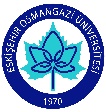 ESOGU INSTITUTE OF HEALTH SCIENCEDEPARTMENT OF RADIATION ONCOLOGYCOURSE INFORMATION FORMCourses – AKTS Credits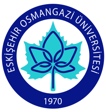 ESOGU INSTITUTE OF HEALTH SCIENCESDEPARTMENT OF RADIATION ONCOLOGYCOURSE INFORMATION FORMCOURSE LEVELPROGRAM OUTCOMESPlace choose never(1), few(2), or many(3) regarding your course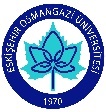 ESOGU INSTITUTE OF HEALTH SCIENCEDEPARTMENT OF RADIATION ONCOLOGYCOURSE INFORMATION FORMCOURSE LEVELPROGRAM QUTCOMESPlace choose never(1), few(2) or many(3) regarding your courseESOGU INSTITUTE OF HEALTH SCIENCEDEPARTMENT OF RADIATION ONCOLOGYCOURSE INFORMATION FORMCOURSE LEVELPROGRAM QUTCOMESPlace choose never(1), few(2) or many(3) regarding your courseCOURSE LEVELPROGRAM QUTCOMESPlace choose never(1), few(2) or many(3) regarding your course ESOGU INSTITUTE OF HEALTH SCIENCEDEPARTMENT OF RADIATION ONCOLOGYCOURSE INFORMATION FORMCOURSE LEVELPROGRAM QUTCOMESPlace choose never(1), few(2) or many(3) regarding your courseESOGU INSTITUTE OF HEALTH SCIENCEDEPARTMENT OF RADIATION ONCOLOGYCOURSE INFORMATION FORMCOURSE LEVELPROGRAM QUTCOMESPlace choose never(1), few(2) or many(3) regarding your courseESOGU INSTITUTE OF HEALTH SCIENCEDEPARTMENT OF RADIATION ONCOLOGYCOURSE INFORMATION FORMCOURSE LEVELPROGRAM QUTCOMESPlace choose never(1), few(2) or many(3) regarding your course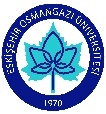 ESOGU INSTITUTE OF HEALTH SCIENCEDEPARTMENT OF RADIATION ONCOLOGYCOURSE INFORMATION FORMCOURSE LEVELESOGU INSTITUTE OF HEALTH SCIENCESDEPARTMENT OF RADIATION ONCOLOGYCOURSE INFORMATION FORMCOURSE LEVELPROGRAM OUTCOMESPlace choose never(1), few(2), or many(3) regarding your courseESOGU INSTITUTE OF HEALTH SCIENCESDEPARTMENT OF RADIATION ONCOLOGYCOURSE INFORMATION FORMCOURSE LEVELPROGRAM OUTCOMESPlace choose never(1), few(2), or many(3) regarding your courseESOGU INSTITUTE OF HEALTH SCIENCEDEPARTMENT OF RADIATION ONCOLOGYCOURSE INFORMATION FORMCOURSE LEVELPROGRAM QUTCOMESPlace choose never(1), few(2) or many(3) regarding your courseESOGU INSTITUTE OF HEALTH SCIENCEDEPARTMENT OF RADIATION ONCOLOGYCOURSE INFORMATION FORMCOURSE LEVELPROGRAM QUTCOMESPlace choose never(1), few(2) or many(3) regarding your courseESOGU INSTITUTE OF HEALTH SCIENCEDEPARTMENT OF RADIATION ONCOLOGYCOURSE INFORMATION FORMCOURSE LEVELPROGRAM QUTCOMESPlace choose never(1), few(2) or many(3) regarding your courseESOGU INSTITUTE OF HEALTH SCIENCEDEPARTMENT OF RADIATION ONCOLOGYCOURSE INFORMATION FORMCOURSE LEVELPROGRAM QUTCOMESPlace choose never(1), few(2) or many(3) regarding your courseESOGU INSTITUTE OF HEALTH SCIENCEDEPARTMENT OF RADIATION ONCOLOGYCOURSE INFORMATION FORMCOURSE LEVELPROGRAM QUTCOMESPlace choose never(1), few(2) or many(3) regarding your courseESOGU INSTITUTE OF HEALTH SCIENCEDEPARTMENT OF RADIATION ONCOLOGYCOURSE INFORMATION FORMCOURSE LEVELPROGRAM QUTCOMESPlace choose never(1), few(2) or many(3) regarding your courseESOGU INSTITUTE OF HEALTH SCIENCEDEPARTMENT OF RADIATION ONCOLOGYCOURSE INFORMATION FORMCOURSE LEVELPROGRAM QUTCOMESPlace choose never(1), few(2) or many(3) regarding your courseESOGU INSTITUTE OF HEALTH SCIENCEDEPARTMENT OF RADIATION ONCOLOGYCOURSE INFORMATION FORMCOURSE LEVELPROGRAM QUTCOMESPlace choose never(1), few(2) or many(3) regarding your courseESOGU INSTITUTE OF HEALTH SCIENCEDEPARTMENT OF RADIATION ONCOLOGYCOURSE INFORMATION FORMCOURSE LEVELPROGRAM QUTCOMESPlace choose never(1), few(2) or many(3) regarding your courseESOGU INSTITUTE OF HEALTH SCIENCEDEPARTMENT OF RADIATION ONCOLOGYCOURSE INFORMATION FORMCOURSE LEVELPROGRAM QUTCOMESPlace choose never(1), few(2) or many(3) regarding your courseESOGU INSTITUTE OF HEALTH SCIENCEDEPARTMENT OF RADIATION ONCOLOGYCOURSE INFORMATION FORMCOURSE LEVELPROGRAM QUTCOMESPlace choose never(1), few(2) or many(3) regarding your courseESOGU INSTITUTE OF HEALTH SCIENCEDEPARTMENT OF RADIATION ONCOLOGYCOURSE INFORMATION FORMCOURSE LEVELPROGRAM QUTCOMESPlace choose never(1), few(2) or many(3) regarding your courseCodeCodeCourse NameCourse NameAKTSD+U+LR/ELanguageFall SemesterFall SemesterFall SemesterFall SemesterFall SemesterFall SemesterFall SemesterFall Semester523205201RADIATION ONCOLOGY (I)RADIATION ONCOLOGY (I)RADIATION ONCOLOGY (I)2,51+0+0RequiredTurkish523205202RADIOBIOLOGYRADIOBIOLOGYRADIOBIOLOGY2,51+0+0RequiredTurkish523205203RADIOTHERAPY PHYSICS (I)RADIOTHERAPY PHYSICS (I)RADIOTHERAPY PHYSICS (I)2,51+0+0RequiredTurkish523203204CANCER-SPECIFIC BASIC STATISTICS CONCEPTS AND BIOSTATISTICSCANCER-SPECIFIC BASIC STATISTICS CONCEPTS AND BIOSTATISTICSCANCER-SPECIFIC BASIC STATISTICS CONCEPTS AND BIOSTATISTICS7,52+2+0ElectiveTurkish523203205MEDICAL PHYSICS AND RADIOTHERAPY APPLICATIONSMEDICAL PHYSICS AND RADIOTHERAPY APPLICATIONSMEDICAL PHYSICS AND RADIOTHERAPY APPLICATIONS7,51+4+0ElectiveTurkish523205206RADIATION MEASUREMENTS METHODSRADIATION MEASUREMENTS METHODSRADIATION MEASUREMENTS METHODS52+0+0ElectiveTurkish523203207RADIATION PHYSICS (I)RADIATION PHYSICS (I)RADIATION PHYSICS (I)7,53+0+0ElectiveTurkish523205208RADIOLOGY PHYSICS AND ANATOMYRADIOLOGY PHYSICS AND ANATOMYRADIOLOGY PHYSICS AND ANATOMY52+0+0ElectiveTurkishSpring SemesterSpring SemesterSpring SemesterSpring SemesterSpring SemesterSpring SemesterSpring SemesterSpring Semester523204209INTRODUCTION TO SYSTEMIC HUMAN ANATOMY INTRODUCTION TO SYSTEMIC HUMAN ANATOMY 7,57,53+1+0ElectiveTurkish523206210RADIATION ONCOLOGY (II)RADIATION ONCOLOGY (II)2,52,51+0+0ElectiveTurkish523206211BRACHYTHERAPY PHYSICS AND APPLICATIONSBRACHYTHERAPY PHYSICS AND APPLICATIONS551+2+0ElectiveTurkish523206212RADIOTHERAPY PHYSICS (II)RADIOTHERAPY PHYSICS (II)2,52,51+0+0ElectiveTurkish523204213RADIATION PHYSICS (II) RADIATION PHYSICS (II) 7,57,53+0+0ElectiveTurkish523206214TREATMENT PLANINNG IN RADIOTHERAPYTREATMENT PLANINNG IN RADIOTHERAPY551+2+0ElectiveTurkish523206215RADIOLOGY APPLICATIONSRADIOLOGY APPLICATIONS550+4+0ElectiveTurkish523204216RADIOPHARMACY IN MEDICAL PHYSICS AND NUCLEAR MEDICINERADIOPHARMACY IN MEDICAL PHYSICS AND NUCLEAR MEDICINE7,57,52+2+0ElectiveTurkish523204217QUALITY ASSURANCE OF DEVICES USED IN RADIOTHERAPY AND DOSIMETRIC METHODSQUALITY ASSURANCE OF DEVICES USED IN RADIOTHERAPY AND DOSIMETRIC METHODS7,57,51+4+0ElectiveTurkish523204218RADIATION PROTECTION AND RADIATION SAFETYRADIATION PROTECTION AND RADIATION SAFETY7,57,52+2+0ElectiveTurkish523204219RADIOLOGICAL IMAGING TECHNIQUES (MAGNETIC RESONANCE IMAGING, TOMOGRAPHIC IMAGING, DIGITAL ROENTGEN)RADIOLOGICAL IMAGING TECHNIQUES (MAGNETIC RESONANCE IMAGING, TOMOGRAPHIC IMAGING, DIGITAL ROENTGEN)7,57,52+2+0ElectiveTurkish523204220NUCLEAR MEDICINENUCLEAR MEDICINE7,57,51+1+0ElectiveTurkish523206221BIOPHYSICSBIOPHYSICS2,52,52+1+0ElectiveTurkish523204222ENERGY TYPES USED FOR DIAGNOSIS, TREATMENT AND SURGERY AND BIOLOGICAL EFFECTSENERGY TYPES USED FOR DIAGNOSIS, TREATMENT AND SURGERY AND BIOLOGICAL EFFECTS7,57,53+0+0ElectiveTurkishCOURSE CODE523205201DEPARTMENTRadiation OncologyRadiation OncologyRadiation OncologyCOURSE NAMECOURSE NAMERadiation Oncology IRadiation Oncology IRadiation Oncology IRadiation Oncology IINSTRUCTOR NAMEINSTRUCTOR NAMECOURSE LANGUAGECOURSE CATEGORYCOURSE CATEGORYCOURSE CATEGORYProf. Dr. Durmuş ETİZProf. Dr. Durmuş ETİZTurkishTechnicalMedicalOther (…)Prof. Dr. Durmuş ETİZProf. Dr. Durmuş ETİZTurkishPROPAEDEUTICM.SC.Ph.D.COURSE OF PROVINCESEMESTERWEEKLY COURSE PERIODWEEKLY COURSE PERIODWEEKLY COURSE PERIODWEEKLY COURSE PERIODCOURSE OFCOURSE OFCOURSE OFCOURSE OFCOURSE OFSEMESTERTHEORICPRACTICELABORATORYLABORATORYCREDITCREDITECTSECTSTYPEAutumn10--112,52,5CompulsoryASSESSMENT CRITERIAASSESSMENT CRITERIAASSESSMENT CRITERIAASSESSMENT CRITERIAASSESSMENT CRITERIAASSESSMENT CRITERIAASSESSMENT CRITERIAASSESSMENT CRITERIAASSESSMENT CRITERIAASSESSMENT CRITERIAMID-TERM EXAMMID-TERM EXAMMID-TERM EXAMActivityActivityActivityQuantityQuantityPercentage (%)Percentage (%)MID-TERM EXAMMID-TERM EXAMMID-TERM EXAM1st Mid-Term1st Mid-Term1st Mid-Term114040MID-TERM EXAMMID-TERM EXAMMID-TERM EXAM2nd Mid-Term2nd Mid-Term2nd Mid-TermMID-TERM EXAMMID-TERM EXAMMID-TERM EXAMQuizQuizQuizMID-TERM EXAMMID-TERM EXAMMID-TERM EXAMHomeworkHomeworkHomeworkMID-TERM EXAMMID-TERM EXAMMID-TERM EXAMProjectProjectProjectMID-TERM EXAMMID-TERM EXAMMID-TERM EXAMOral ExamOral ExamOral ExamMID-TERM EXAMMID-TERM EXAMMID-TERM EXAMOther (………)Other (………)Other (………)FINAL EXAMFINAL EXAMFINAL EXAMQuizQuizQuizFINAL EXAMFINAL EXAMFINAL EXAMHomeworkHomeworkHomeworkFINAL EXAMFINAL EXAMFINAL EXAMProjectProjectProjectFINAL EXAMFINAL EXAMFINAL EXAMOral ExamOral ExamOral ExamFINAL EXAMFINAL EXAMFINAL EXAMOther (Written Exam)Other (Written Exam)Other (Written Exam)116060MAKE-UP EXAMMAKE-UP EXAMMAKE-UP EXAMOralWrittenWrittenOral and WrittenOral and WrittenMultiple ChoiceMultiple ChoiceMAKE-UP EXAMMAKE-UP EXAMMAKE-UP EXAMPREREQUISITE(S)PREREQUISITE(S)PREREQUISITE(S)COURSE CONTENTCOURSE CONTENTCOURSE CONTENTBasic principles of Radiation Oncology and its place in cancer treatment.Basic principles of Radiation Oncology and its place in cancer treatment.Basic principles of Radiation Oncology and its place in cancer treatment.Basic principles of Radiation Oncology and its place in cancer treatment.Basic principles of Radiation Oncology and its place in cancer treatment.Basic principles of Radiation Oncology and its place in cancer treatment.Basic principles of Radiation Oncology and its place in cancer treatment.COURSE AIMSCOURSE AIMSCOURSE AIMSTerminology and devices used in Radiation Oncology.The role and role he takes in cancer treatment.Terminology and devices used in Radiation Oncology.The role and role he takes in cancer treatment.Terminology and devices used in Radiation Oncology.The role and role he takes in cancer treatment.Terminology and devices used in Radiation Oncology.The role and role he takes in cancer treatment.Terminology and devices used in Radiation Oncology.The role and role he takes in cancer treatment.Terminology and devices used in Radiation Oncology.The role and role he takes in cancer treatment.Terminology and devices used in Radiation Oncology.The role and role he takes in cancer treatment.COURSE OBJECTIVESCOURSE OBJECTIVESCOURSE OBJECTIVESDescription of ionizing radiation methods used in oncological treatments. Determining the place of radiation oncology among these methods.Description of ionizing radiation methods used in oncological treatments. Determining the place of radiation oncology among these methods.Description of ionizing radiation methods used in oncological treatments. Determining the place of radiation oncology among these methods.Description of ionizing radiation methods used in oncological treatments. Determining the place of radiation oncology among these methods.Description of ionizing radiation methods used in oncological treatments. Determining the place of radiation oncology among these methods.Description of ionizing radiation methods used in oncological treatments. Determining the place of radiation oncology among these methods.Description of ionizing radiation methods used in oncological treatments. Determining the place of radiation oncology among these methods.TEXTBOOK(S)TEXTBOOK(S)TEXTBOOK(S)Gunderson and Tepper’s Clinical Radiation Oncology5th EditionAuthor: Joel TepperHardcover ISBN: 9780323672467eBook ISBN: 9780323672474eBook ISBN: 9780323672481Imprint: ElsevierPublished Date: 6th December 2019Page Count: 1656Gunderson and Tepper’s Clinical Radiation Oncology5th EditionAuthor: Joel TepperHardcover ISBN: 9780323672467eBook ISBN: 9780323672474eBook ISBN: 9780323672481Imprint: ElsevierPublished Date: 6th December 2019Page Count: 1656Gunderson and Tepper’s Clinical Radiation Oncology5th EditionAuthor: Joel TepperHardcover ISBN: 9780323672467eBook ISBN: 9780323672474eBook ISBN: 9780323672481Imprint: ElsevierPublished Date: 6th December 2019Page Count: 1656Gunderson and Tepper’s Clinical Radiation Oncology5th EditionAuthor: Joel TepperHardcover ISBN: 9780323672467eBook ISBN: 9780323672474eBook ISBN: 9780323672481Imprint: ElsevierPublished Date: 6th December 2019Page Count: 1656Gunderson and Tepper’s Clinical Radiation Oncology5th EditionAuthor: Joel TepperHardcover ISBN: 9780323672467eBook ISBN: 9780323672474eBook ISBN: 9780323672481Imprint: ElsevierPublished Date: 6th December 2019Page Count: 1656Gunderson and Tepper’s Clinical Radiation Oncology5th EditionAuthor: Joel TepperHardcover ISBN: 9780323672467eBook ISBN: 9780323672474eBook ISBN: 9780323672481Imprint: ElsevierPublished Date: 6th December 2019Page Count: 1656Gunderson and Tepper’s Clinical Radiation Oncology5th EditionAuthor: Joel TepperHardcover ISBN: 9780323672467eBook ISBN: 9780323672474eBook ISBN: 9780323672481Imprint: ElsevierPublished Date: 6th December 2019Page Count: 1656REFERENCESREFERENCESREFERENCESCOURSE SYLLABUSCOURSE SYLLABUSCOURSE SYLLABUSCOURSE SYLLABUSCOURSE SYLLABUSCOURSE SYLLABUSCOURSE SYLLABUSCOURSE SYLLABUSCOURSE SYLLABUSCOURSE SYLLABUSWEEKDATESUBJECTS/TOPICSSUBJECTS/TOPICSSUBJECTS/TOPICSSUBJECTS/TOPICSSUBJECTS/TOPICSSUBJECTS/TOPICSSUBJECTS/TOPICSSUBJECTS/TOPICS1Introduction to OncologyIntroduction to OncologyIntroduction to OncologyIntroduction to OncologyIntroduction to OncologyIntroduction to OncologyIntroduction to OncologyIntroduction to Oncology2Radiation Oncology Principles and basicsRadiation Oncology Principles and basicsRadiation Oncology Principles and basicsRadiation Oncology Principles and basicsRadiation Oncology Principles and basicsRadiation Oncology Principles and basicsRadiation Oncology Principles and basicsRadiation Oncology Principles and basics3Radiotherapy in the treatment of benign diseasesRadiotherapy in the treatment of benign diseasesRadiotherapy in the treatment of benign diseasesRadiotherapy in the treatment of benign diseasesRadiotherapy in the treatment of benign diseasesRadiotherapy in the treatment of benign diseasesRadiotherapy in the treatment of benign diseasesRadiotherapy in the treatment of benign diseases4Radiotherapy in gastrointestinal tumorsRadiotherapy in gastrointestinal tumorsRadiotherapy in gastrointestinal tumorsRadiotherapy in gastrointestinal tumorsRadiotherapy in gastrointestinal tumorsRadiotherapy in gastrointestinal tumorsRadiotherapy in gastrointestinal tumorsRadiotherapy in gastrointestinal tumors5Radiotherapy in head and neck cancersRadiotherapy in head and neck cancersRadiotherapy in head and neck cancersRadiotherapy in head and neck cancersRadiotherapy in head and neck cancersRadiotherapy in head and neck cancersRadiotherapy in head and neck cancersRadiotherapy in head and neck cancers6Radiotherapy in lung cancersRadiotherapy in lung cancersRadiotherapy in lung cancersRadiotherapy in lung cancersRadiotherapy in lung cancersRadiotherapy in lung cancersRadiotherapy in lung cancersRadiotherapy in lung cancers7MID-TERM EXAM MID-TERM EXAM MID-TERM EXAM MID-TERM EXAM MID-TERM EXAM MID-TERM EXAM MID-TERM EXAM MID-TERM EXAM 8Radiotherapy in breast cancersRadiotherapy in breast cancersRadiotherapy in breast cancersRadiotherapy in breast cancersRadiotherapy in breast cancersRadiotherapy in breast cancersRadiotherapy in breast cancersRadiotherapy in breast cancers9Radiotherapy in central nervous system tumorsRadiotherapy in central nervous system tumorsRadiotherapy in central nervous system tumorsRadiotherapy in central nervous system tumorsRadiotherapy in central nervous system tumorsRadiotherapy in central nervous system tumorsRadiotherapy in central nervous system tumorsRadiotherapy in central nervous system tumors10Radiotherapy in childhood tumorsRadiotherapy in childhood tumorsRadiotherapy in childhood tumorsRadiotherapy in childhood tumorsRadiotherapy in childhood tumorsRadiotherapy in childhood tumorsRadiotherapy in childhood tumorsRadiotherapy in childhood tumors11Carcinogenic and teratogenic effects of radiationCarcinogenic and teratogenic effects of radiationCarcinogenic and teratogenic effects of radiationCarcinogenic and teratogenic effects of radiationCarcinogenic and teratogenic effects of radiationCarcinogenic and teratogenic effects of radiationCarcinogenic and teratogenic effects of radiationCarcinogenic and teratogenic effects of radiation12Radiotherapy in hematological malignanciesRadiotherapy in hematological malignanciesRadiotherapy in hematological malignanciesRadiotherapy in hematological malignanciesRadiotherapy in hematological malignanciesRadiotherapy in hematological malignanciesRadiotherapy in hematological malignanciesRadiotherapy in hematological malignancies13Radiotherapy in muscle and soft tissue sarcomasRadiotherapy in muscle and soft tissue sarcomasRadiotherapy in muscle and soft tissue sarcomasRadiotherapy in muscle and soft tissue sarcomasRadiotherapy in muscle and soft tissue sarcomasRadiotherapy in muscle and soft tissue sarcomasRadiotherapy in muscle and soft tissue sarcomasRadiotherapy in muscle and soft tissue sarcomas14New treatment methods and artificial intelligence in radiotherapyNew treatment methods and artificial intelligence in radiotherapyNew treatment methods and artificial intelligence in radiotherapyNew treatment methods and artificial intelligence in radiotherapyNew treatment methods and artificial intelligence in radiotherapyNew treatment methods and artificial intelligence in radiotherapyNew treatment methods and artificial intelligence in radiotherapyNew treatment methods and artificial intelligence in radiotherapy15New treatment methods and artificial intelligence in radiotherapy IINew treatment methods and artificial intelligence in radiotherapy IINew treatment methods and artificial intelligence in radiotherapy IINew treatment methods and artificial intelligence in radiotherapy IINew treatment methods and artificial intelligence in radiotherapy IINew treatment methods and artificial intelligence in radiotherapy IINew treatment methods and artificial intelligence in radiotherapy IINew treatment methods and artificial intelligence in radiotherapy II16FINAL EXAMFINAL EXAMFINAL EXAMFINAL EXAMFINAL EXAMFINAL EXAMFINAL EXAMFINAL EXAM1231gather as well as apply knowledge of health sciences2ask scientific questions and form a hypothesis3search and interpret scientific literature4design and conduct experiments as well as analyze and interpret the data5learn how to use the experimental equipment effectively6function on multi-disciplinary teams7identify, formulate, and solve medical problems8use a computer effectively both in conducting the experiments and analyzing the data9understand the impact of experimental solutions on national and international sciences10use effective written and oral communication/presentation skills11get an understanding of professional and ethical responsibility12get recognition of the need for, and an ability to engage in lifelong learning13other (get an understanding of basic concepts of medical education)14other (get an understanding of approaching ethical problems with taking basic concepts to center)INSTRUCTOR NAMEDATEProf. Dr. Durmuş ETIZ22.04.2021COURSE CODE523205202DEPARTMENTRadiation OncologyRadiation OncologyRadiation OncologyCOURSE NAMECOURSE NAMERADIOBIOLOGYRADIOBIOLOGYRADIOBIOLOGYRADIOBIOLOGYINSTRUCTOR NAMEINSTRUCTOR NAMECOURSE LANGUAGECOURSE CATAGORYCOURSE CATAGORYCOURSE CATAGORYAssoc. Prof. DrAssoc. Prof. DrTurkishTechnicalMedicalOther (…)Assoc. Prof. DrAssoc. Prof. DrTurkishXPROPAEDEUTICM.SC.Ph.D.COURSE OF PROVINCEXSEMESTERWEEKLY COURSE PERIODWEEKLY COURSE PERIODWEEKLY COURSE PERIODWEEKLY COURSE PERIODCOURSE OFCOURSE OFCOURSE OFCOURSE OFCOURSE OFSEMESTERTEORICPRACTICELABORATORYLABORATORYCREDITCREDITECTSECTSTYPEAutum1000112,52,5RequiredASSESMENT CRITERIAASSESMENT CRITERIAASSESMENT CRITERIAASSESMENT CRITERIAASSESMENT CRITERIAASSESMENT CRITERIAASSESMENT CRITERIAASSESMENT CRITERIAASSESMENT CRITERIAASSESMENT CRITERIAMID-TERM EXAMMID-TERM EXAMMID-TERM EXAMActivityActivityActivityQuantityQuantityPercentage (%)Percentage (%)MID-TERM EXAMMID-TERM EXAMMID-TERM EXAM1st Mid-Term1st Mid-Term1st Mid-TermMID-TERM EXAMMID-TERM EXAMMID-TERM EXAM2nd Mid-Term2nd Mid-Term2nd Mid-TermMID-TERM EXAMMID-TERM EXAMMID-TERM EXAMQuizQuizQuizMID-TERM EXAMMID-TERM EXAMMID-TERM EXAMHomeworkHomeworkHomework114040MID-TERM EXAMMID-TERM EXAMMID-TERM EXAMProjectProjectProjectMID-TERM EXAMMID-TERM EXAMMID-TERM EXAMOral ExamOral ExamOral ExamMID-TERM EXAMMID-TERM EXAMMID-TERM EXAMOther (………)Other (………)Other (………)FINAL EXAMFINAL EXAMFINAL EXAMQuizQuizQuizFINAL EXAMFINAL EXAMFINAL EXAMHomeworkHomeworkHomework116060FINAL EXAMFINAL EXAMFINAL EXAMProjectProjectProjectFINAL EXAMFINAL EXAMFINAL EXAMOral ExamOral ExamOral ExamFINAL EXAMFINAL EXAMFINAL EXAMOther (Written Exam)Other (Written Exam)Other (Written Exam)MAKE-UP EXAMMAKE-UP EXAMMAKE-UP EXAMOralWrittenWrittenOral and WrittenOral and WrittenMultiple ChoiceMultiple ChoiceMAKE-UP EXAMMAKE-UP EXAMMAKE-UP EXAMXXPREREQUISITE(S)PREREQUISITE(S)PREREQUISITE(S)Student knows the effects of radiation on cell organelles ,knows mechanisms of radiation, knows the parameters that change the biological effect of radiationStudent knows the effects of radiation on cell organelles ,knows mechanisms of radiation, knows the parameters that change the biological effect of radiationStudent knows the effects of radiation on cell organelles ,knows mechanisms of radiation, knows the parameters that change the biological effect of radiationStudent knows the effects of radiation on cell organelles ,knows mechanisms of radiation, knows the parameters that change the biological effect of radiationStudent knows the effects of radiation on cell organelles ,knows mechanisms of radiation, knows the parameters that change the biological effect of radiationStudent knows the effects of radiation on cell organelles ,knows mechanisms of radiation, knows the parameters that change the biological effect of radiationStudent knows the effects of radiation on cell organelles ,knows mechanisms of radiation, knows the parameters that change the biological effect of radiationCOURSE CONTENTCOURSE CONTENTCOURSE CONTENTCourse content damage caused by radiation on cells and tissues, the effects of cellular repair process on radiosensitivityCourse content damage caused by radiation on cells and tissues, the effects of cellular repair process on radiosensitivityCourse content damage caused by radiation on cells and tissues, the effects of cellular repair process on radiosensitivityCourse content damage caused by radiation on cells and tissues, the effects of cellular repair process on radiosensitivityCourse content damage caused by radiation on cells and tissues, the effects of cellular repair process on radiosensitivityCourse content damage caused by radiation on cells and tissues, the effects of cellular repair process on radiosensitivityCourse content damage caused by radiation on cells and tissues, the effects of cellular repair process on radiosensitivityCOURSE AIMSCOURSE AIMSCOURSE AIMSThe aim of course is learning damages caused by radiation on cells and tissues, and the effects of cell repair mechanism on radiosensitivityThe aim of course is learning damages caused by radiation on cells and tissues, and the effects of cell repair mechanism on radiosensitivityThe aim of course is learning damages caused by radiation on cells and tissues, and the effects of cell repair mechanism on radiosensitivityThe aim of course is learning damages caused by radiation on cells and tissues, and the effects of cell repair mechanism on radiosensitivityThe aim of course is learning damages caused by radiation on cells and tissues, and the effects of cell repair mechanism on radiosensitivityThe aim of course is learning damages caused by radiation on cells and tissues, and the effects of cell repair mechanism on radiosensitivityThe aim of course is learning damages caused by radiation on cells and tissues, and the effects of cell repair mechanism on radiosensitivityCOURSE OBJECTIVESCOURSE OBJECTIVESCOURSE OBJECTIVESAt the end of this course student will be learned the effects of radiation on cell organelles,  mechanisms of radiation and the parameters that change the biological effect of radiation.At the end of this course student will be learned the effects of radiation on cell organelles,  mechanisms of radiation and the parameters that change the biological effect of radiation.At the end of this course student will be learned the effects of radiation on cell organelles,  mechanisms of radiation and the parameters that change the biological effect of radiation.At the end of this course student will be learned the effects of radiation on cell organelles,  mechanisms of radiation and the parameters that change the biological effect of radiation.At the end of this course student will be learned the effects of radiation on cell organelles,  mechanisms of radiation and the parameters that change the biological effect of radiation.At the end of this course student will be learned the effects of radiation on cell organelles,  mechanisms of radiation and the parameters that change the biological effect of radiation.At the end of this course student will be learned the effects of radiation on cell organelles,  mechanisms of radiation and the parameters that change the biological effect of radiation.TEXTBOOK(S)TEXTBOOK(S)TEXTBOOK(S)Basic Clinical Radiobiology (G.Gordon Steel)
Basic Radiobiology (Atilla Özalpan)Basic Clinical Radiobiology (G.Gordon Steel)
Basic Radiobiology (Atilla Özalpan)Basic Clinical Radiobiology (G.Gordon Steel)
Basic Radiobiology (Atilla Özalpan)Basic Clinical Radiobiology (G.Gordon Steel)
Basic Radiobiology (Atilla Özalpan)Basic Clinical Radiobiology (G.Gordon Steel)
Basic Radiobiology (Atilla Özalpan)Basic Clinical Radiobiology (G.Gordon Steel)
Basic Radiobiology (Atilla Özalpan)Basic Clinical Radiobiology (G.Gordon Steel)
Basic Radiobiology (Atilla Özalpan)REFERENCESREFERENCESREFERENCESElectronic databases and scientific books about the subjectElectronic databases and scientific books about the subjectElectronic databases and scientific books about the subjectElectronic databases and scientific books about the subjectElectronic databases and scientific books about the subjectElectronic databases and scientific books about the subjectElectronic databases and scientific books about the subjectCOURSE SYLLABUSCOURSE SYLLABUSCOURSE SYLLABUSWEEKDATESUBJECTS/TOPICS1The history of radiobiology 2Ionizing radiation and levels of in-vivo radiation effects 3Linear energy transfer and radiobiological effectiveness 4The effects of radiation on the molecule5The effects of radiation on the cell organelles6The mechanism of cell death7Survival curves8MID-TERM EXAM9Cell cycle, cell synchronization and autoradiography 10Radiation damage and repair mechanisms11The effects of radiation on the tissues and organs12Factors modifying the biological effects of radiation 13Whole body irradiation, acute effects of radiation 14The chronic effects of radiation15Treatment to be applied in radiation accidents16FINAL EXAM1231Gather as well as apply knowledge of health sciencesX2Ask scientific questions and form hypothesisX3Search and interpret scientific literatureX4Design and conduct experiments as well as analyze and interpret the dataX5Learn how to use the experimental equipment effectivelyX6Function on multi-disciplinary teamsX7İdentify, formulate, and solve medical problemsX8Use computer effectively both in conducting the experiments and analyzing the dataX9Understand the impact of experimental solutions on national and international sciencesX10Use effective written and oral communication/presentation skillsX11Get an understanding of  professional and ethical responsibilityX12Get a recognition of the need for, and an ability to engage in lifelong learningX13Other (get an understanding of basic concepts of medical education)X14Other (get an understanding of approaching to ethical problems with taking basic concepts to center)XINSTRUCTOR NAMEDATEAssoc. Prof. Dr.19th April, 2021COURSE CODE523205203DEPARTMENTRadiation OncologyRadiation OncologyRadiation OncologyCOURSE NAMECOURSE NAMERadiotherapy Physics (I)Radiotherapy Physics (I)Radiotherapy Physics (I)Radiotherapy Physics (I)INSTRUCTOR NAMEINSTRUCTOR NAMECOURSE LANGUAGECOURSE CATAGORYCOURSE CATAGORYCOURSE CATAGORYPrelector Kerem DuruerPrelector Kerem DuruerTurkishTechnicalMedicalOther (…)Prelector Kerem DuruerPrelector Kerem DuruerTurkishXPROPAEDEUTICM.SC.Ph.D.COURSE OF PROVINCEXSEMESTERWEEKLY COURSE PERIODWEEKLY COURSE PERIODWEEKLY COURSE PERIODWEEKLY COURSE PERIODCOURSE OFCOURSE OFCOURSE OFCOURSE OFCOURSE OFSEMESTERTEORICPRACTICELABORATORYLABORATORYCREDITCREDITECTSECTSTYPEFall1---112,52,5CompulsoryASSESMENT CRITERIAASSESMENT CRITERIAASSESMENT CRITERIAASSESMENT CRITERIAASSESMENT CRITERIAASSESMENT CRITERIAASSESMENT CRITERIAASSESMENT CRITERIAASSESMENT CRITERIAASSESMENT CRITERIAMID-TERM EXAMMID-TERM EXAMMID-TERM EXAMActivityActivityActivityQuantityQuantityPercentage (%)Percentage (%)MID-TERM EXAMMID-TERM EXAMMID-TERM EXAM1st Mid-Term1st Mid-Term1st Mid-Term112020MID-TERM EXAMMID-TERM EXAMMID-TERM EXAM2nd Mid-Term2nd Mid-Term2nd Mid-TermMID-TERM EXAMMID-TERM EXAMMID-TERM EXAMQuizQuizQuizMID-TERM EXAMMID-TERM EXAMMID-TERM EXAMHomeworkHomeworkHomework222020MID-TERM EXAMMID-TERM EXAMMID-TERM EXAMProjectProjectProjectMID-TERM EXAMMID-TERM EXAMMID-TERM EXAMOral ExamOral ExamOral ExamMID-TERM EXAMMID-TERM EXAMMID-TERM EXAMOther (………)Other (………)Other (………)FINAL EXAMFINAL EXAMFINAL EXAMQuizQuizQuizFINAL EXAMFINAL EXAMFINAL EXAMHomeworkHomeworkHomeworkFINAL EXAMFINAL EXAMFINAL EXAMProjectProjectProjectFINAL EXAMFINAL EXAMFINAL EXAMOral ExamOral ExamOral ExamFINAL EXAMFINAL EXAMFINAL EXAMOther (Written Exam)Other (Written Exam)Other (Written Exam)116060MAKE-UP EXAMMAKE-UP EXAMMAKE-UP EXAMOralWrittenWrittenOral and WrittenOral and WrittenMultiple ChoiceMultiple ChoiceMAKE-UP EXAMMAKE-UP EXAMMAKE-UP EXAMXXPREREQUISITE(S)PREREQUISITE(S)PREREQUISITE(S)-------COURSE CONTENTCOURSE CONTENTCOURSE CONTENTIt includes the type and characteristics of radiation, as well as the basics of using radiation for therapeutic purposes and the radiotherapy clinic workflow with the basic concepts.It includes the type and characteristics of radiation, as well as the basics of using radiation for therapeutic purposes and the radiotherapy clinic workflow with the basic concepts.It includes the type and characteristics of radiation, as well as the basics of using radiation for therapeutic purposes and the radiotherapy clinic workflow with the basic concepts.It includes the type and characteristics of radiation, as well as the basics of using radiation for therapeutic purposes and the radiotherapy clinic workflow with the basic concepts.It includes the type and characteristics of radiation, as well as the basics of using radiation for therapeutic purposes and the radiotherapy clinic workflow with the basic concepts.It includes the type and characteristics of radiation, as well as the basics of using radiation for therapeutic purposes and the radiotherapy clinic workflow with the basic concepts.It includes the type and characteristics of radiation, as well as the basics of using radiation for therapeutic purposes and the radiotherapy clinic workflow with the basic concepts.COURSE AIMSCOURSE AIMSCOURSE AIMSIt is aimed to teach the general characteristics of radiation and its use for therapeutic purposes and to teach the basic concepts together with the radiation oncology clinic workflow.It is aimed to teach the general characteristics of radiation and its use for therapeutic purposes and to teach the basic concepts together with the radiation oncology clinic workflow.It is aimed to teach the general characteristics of radiation and its use for therapeutic purposes and to teach the basic concepts together with the radiation oncology clinic workflow.It is aimed to teach the general characteristics of radiation and its use for therapeutic purposes and to teach the basic concepts together with the radiation oncology clinic workflow.It is aimed to teach the general characteristics of radiation and its use for therapeutic purposes and to teach the basic concepts together with the radiation oncology clinic workflow.It is aimed to teach the general characteristics of radiation and its use for therapeutic purposes and to teach the basic concepts together with the radiation oncology clinic workflow.It is aimed to teach the general characteristics of radiation and its use for therapeutic purposes and to teach the basic concepts together with the radiation oncology clinic workflow.COURSE OBJECTIVESCOURSE OBJECTIVESCOURSE OBJECTIVESAt the end of this course, basic concepts and information in radiotherapy physics and radiation oncology clinic workflow will be learned.At the end of this course, basic concepts and information in radiotherapy physics and radiation oncology clinic workflow will be learned.At the end of this course, basic concepts and information in radiotherapy physics and radiation oncology clinic workflow will be learned.At the end of this course, basic concepts and information in radiotherapy physics and radiation oncology clinic workflow will be learned.At the end of this course, basic concepts and information in radiotherapy physics and radiation oncology clinic workflow will be learned.At the end of this course, basic concepts and information in radiotherapy physics and radiation oncology clinic workflow will be learned.At the end of this course, basic concepts and information in radiotherapy physics and radiation oncology clinic workflow will be learned.TEXTBOOK(S)TEXTBOOK(S)TEXTBOOK(S)Faiz M. Khan, John P. Gibbons. “The Physics of Radiation Therapy”. Fifth Edition (2014); Lippincott Williams & Wilkins, PhiladelphiaFaiz M. Khan, John P. Gibbons. “The Physics of Radiation Therapy”. Fifth Edition (2014); Lippincott Williams & Wilkins, PhiladelphiaFaiz M. Khan, John P. Gibbons. “The Physics of Radiation Therapy”. Fifth Edition (2014); Lippincott Williams & Wilkins, PhiladelphiaFaiz M. Khan, John P. Gibbons. “The Physics of Radiation Therapy”. Fifth Edition (2014); Lippincott Williams & Wilkins, PhiladelphiaFaiz M. Khan, John P. Gibbons. “The Physics of Radiation Therapy”. Fifth Edition (2014); Lippincott Williams & Wilkins, PhiladelphiaFaiz M. Khan, John P. Gibbons. “The Physics of Radiation Therapy”. Fifth Edition (2014); Lippincott Williams & Wilkins, PhiladelphiaFaiz M. Khan, John P. Gibbons. “The Physics of Radiation Therapy”. Fifth Edition (2014); Lippincott Williams & Wilkins, PhiladelphiaREFERENCESREFERENCESREFERENCESElectronic databases and scientific books about the subjectElectronic databases and scientific books about the subjectElectronic databases and scientific books about the subjectElectronic databases and scientific books about the subjectElectronic databases and scientific books about the subjectElectronic databases and scientific books about the subjectElectronic databases and scientific books about the subjectCOURSE SYLLABUSCOURSE SYLLABUSCOURSE SYLLABUSWEEKDATESUBJECTS/TOPICS1Introduction to radiotherapy and radiotherapy physics, radiotherapy work flow chart2Radiation types and areas of use in medicine3Production mechanisms of x-ray4The interaction of electromagnetic radiation with matter5Radiation dose units6Simulation devices used in radiotherapy7Treatment devices used in external therapy in radiotherapy8MID-TERM EXAM9Imaging techniques used in radiotherapy10Imaging systems in treatment devices11Absorbed dose, KERMA and their relationship12Photon and electron dosimetry13Target volume and critical organ definitions in radiotherapy14Stages of treatment planning15Specialized accessories used in radiotherapy16FINAL EXAM1231gather as well as apply knowledge of health sciencesX2ask scientific questions and form hypothesisX3search and interpret scientific literatureX4design and conduct experiments as well as analyze and interpret the dataX5learn how to use the experimental equipment effectivelyX6function on multi-disciplinary teamsX7identify, formulate, and solve medical problemsX8use computer effectively both in conducting the experiments and analyzing the dataX9understand the impact of experimental solutions on national and international sciencesX10use effective written and oral communication/presentation skillsX11get an understanding of  professional and ethical responsibilityX12get a recognition of the need for, and an ability to engage in lifelong learningX13other (get an understanding of basic concepts of medical education)X14other (get an understanding of approaching to ethical problems with taking basic concepts to center)XINSTRUCTOR NAMEDATEPrelector Kerem Duruer21.04.2021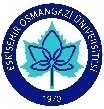 ESOGÜ ENSTITUTE OF HEALTH SCIENCEDEPARTMENT OF RADIATION ONCOLOGY COURSE INFORMATION FORMESOGÜ ENSTITUTE OF HEALTH SCIENCEDEPARTMENT OF RADIATION ONCOLOGY COURSE INFORMATION FORMESOGÜ ENSTITUTE OF HEALTH SCIENCEDEPARTMENT OF RADIATION ONCOLOGY COURSE INFORMATION FORMESOGÜ ENSTITUTE OF HEALTH SCIENCEDEPARTMENT OF RADIATION ONCOLOGY COURSE INFORMATION FORMESOGÜ ENSTITUTE OF HEALTH SCIENCEDEPARTMENT OF RADIATION ONCOLOGY COURSE INFORMATION FORMESOGÜ ENSTITUTE OF HEALTH SCIENCEDEPARTMENT OF RADIATION ONCOLOGY COURSE INFORMATION FORMESOGÜ ENSTITUTE OF HEALTH SCIENCEDEPARTMENT OF RADIATION ONCOLOGY COURSE INFORMATION FORMCOURSE CODE:COURSE CODE:523203204523203204DEPARTMENT: BIOSTATISTICS DEPARTMENT: BIOSTATISTICS DEPARTMENT: BIOSTATISTICS DEPARTMENT: BIOSTATISTICS DEPARTMENT: BIOSTATISTICS COURSE NAME:COURSE NAME:CANCER-SPECIFIC BASIC STATISTICS  CONCEPTS AND BIOSTATISTICSCANCER-SPECIFIC BASIC STATISTICS  CONCEPTS AND BIOSTATISTICSCANCER-SPECIFIC BASIC STATISTICS  CONCEPTS AND BIOSTATISTICSCANCER-SPECIFIC BASIC STATISTICS  CONCEPTS AND BIOSTATISTICSCANCER-SPECIFIC BASIC STATISTICS  CONCEPTS AND BIOSTATISTICSCANCER-SPECIFIC BASIC STATISTICS  CONCEPTS AND BIOSTATISTICSCANCER-SPECIFIC BASIC STATISTICS  CONCEPTS AND BIOSTATISTICSINSTRUCTOR NAMEINSTRUCTOR NAMEINSTRUCTOR NAMECOURSE LANGUAGETurkish:  XEnglish:  COURSE LANGUAGETurkish:  XEnglish:  Course CategoryCourse CategoryCourse CategoryCourse CategoryINSTRUCTOR NAMEINSTRUCTOR NAMEINSTRUCTOR NAMECOURSE LANGUAGETurkish:  XEnglish:  COURSE LANGUAGETurkish:  XEnglish:  TechnicalMedicalOther(……)Other(……)Prof. Dr. Setenay ÖNERProf. Dr. Setenay ÖNERProf. Dr. Setenay ÖNERXPROPAEDEUTICM.SC.Ph.D.COURSE OF PROVINCEXSEMESTERWEEKLY COURSE PERIODWEEKLY COURSE PERIODWEEKLY COURSE PERIODCOURSE OFCOURSE OFCOURSE OFSEMESTERTheoricPracticeLaboratoryCreditECTSTYPEFALL22 0 37,5ASSESMENT CRITERIAASSESMENT CRITERIAASSESMENT CRITERIAASSESMENT CRITERIAASSESMENT CRITERIAMID-TERMACTIVITYACTIVITYQuantityPercentage (%)MID-TERM1st Mid-Term1st Mid-Term1 40 MID-TERM2 nd Mid- Term2 nd Mid- TermMID-TERMQuizQuizMID-TERMHomeworkHomeworkMID-TERMProjectProjectMID-TERMOral ExamOral ExamMID-TERMOther (………)Other (………)FINALQuizQuizFINALHomeworkHomeworkFINALProjectProjectFINALOral ExamOral ExamFINALOther(Written)Other(Written)160MAKE-UP EXAMOralWrittenOral and WrittenMultiple ChoiceMAKE-UP EXAM1PREREQUISITE(S)COURSE CONTENTThis course includes Biostatistical definitions and concepts, distributions used in the field of health, hypothesis tests and survival analysis methods.This course includes Biostatistical definitions and concepts, distributions used in the field of health, hypothesis tests and survival analysis methods.This course includes Biostatistical definitions and concepts, distributions used in the field of health, hypothesis tests and survival analysis methods.This course includes Biostatistical definitions and concepts, distributions used in the field of health, hypothesis tests and survival analysis methods.COURSE AIMS  This course aims to teach students biostatistical concepts specific to cancer, biostatistical methods used in cancer studies and to use these methods through package programs..  This course aims to teach students biostatistical concepts specific to cancer, biostatistical methods used in cancer studies and to use these methods through package programs..  This course aims to teach students biostatistical concepts specific to cancer, biostatistical methods used in cancer studies and to use these methods through package programs..  This course aims to teach students biostatistical concepts specific to cancer, biostatistical methods used in cancer studies and to use these methods through package programs..COURSE OBJECTIVESThe aim of this course is to bring the students to the level that they can use biostatistical methods effectively in the field of health.The aim of this course is to bring the students to the level that they can use biostatistical methods effectively in the field of health.The aim of this course is to bring the students to the level that they can use biostatistical methods effectively in the field of health.The aim of this course is to bring the students to the level that they can use biostatistical methods effectively in the field of health.TEXTBOOK(S)ÖZDAMAR, K.: SPSS ile Biyoistatistik, Kaan Kitabevi, 2003, EskişehirMARUBINI, E., VALSECCHI, M.G.: Analysing Survival Data from Clinical Trials and Observational Studies, John Wiley & Sons, New York, 1995.ÖZDAMAR, K.: SPSS ile Biyoistatistik, Kaan Kitabevi, 2003, EskişehirMARUBINI, E., VALSECCHI, M.G.: Analysing Survival Data from Clinical Trials and Observational Studies, John Wiley & Sons, New York, 1995.ÖZDAMAR, K.: SPSS ile Biyoistatistik, Kaan Kitabevi, 2003, EskişehirMARUBINI, E., VALSECCHI, M.G.: Analysing Survival Data from Clinical Trials and Observational Studies, John Wiley & Sons, New York, 1995.ÖZDAMAR, K.: SPSS ile Biyoistatistik, Kaan Kitabevi, 2003, EskişehirMARUBINI, E., VALSECCHI, M.G.: Analysing Survival Data from Clinical Trials and Observational Studies, John Wiley & Sons, New York, 1995.REFERENCESZAR, J.H.: Biostatistical Analysis, Prentice-Hall, Inc., 1974 USA.SOKAL, R.R., ROHLF, F.J.:  Introduction to Biostatistics, W. H. Freeman and Company, 1973, USA.ZAR, J.H.: Biostatistical Analysis, Prentice-Hall, Inc., 1974 USA.SOKAL, R.R., ROHLF, F.J.:  Introduction to Biostatistics, W. H. Freeman and Company, 1973, USA.ZAR, J.H.: Biostatistical Analysis, Prentice-Hall, Inc., 1974 USA.SOKAL, R.R., ROHLF, F.J.:  Introduction to Biostatistics, W. H. Freeman and Company, 1973, USA.ZAR, J.H.: Biostatistical Analysis, Prentice-Hall, Inc., 1974 USA.SOKAL, R.R., ROHLF, F.J.:  Introduction to Biostatistics, W. H. Freeman and Company, 1973, USA.COURSE SYLLABUSCOURSE SYLLABUSWEEKDATESUBJECTS/TOPICS1Biostatistics Definitions and Concepts2Data Collection in Health Sciences, Data Classification, Calculation of Descriptive Statistics3Frequency and Theoretical Distributions4Hypothesis Tests5Parametric Hypothesis Tests6Nonparametric Hypothesis Tests7Applications with Package Program 8MIDTERM EXAM9Medical Diagnostic Tests10Survival Analysis Concepts11Introduction to Survival Analysis12Life Table Method13Kaplan-Meier (KM) Method14Cox Regression Method15ROC Curve Method 16FINAL EXAMNO1231gather as well as apply knowledge of health sciencesX2ask scientific questions and form hypothesisX3search and interpret scientific literature X4design and conduct experiments as well as analyze and interpret the data X5learn how to use the experimental equipment effectively X6function on multi-disciplinary teams X7identify, formulate, and solve medical problems X8use computer effectively both in conducting the experiments and analyzing the dataX9understand the impact of experimental solutions on national and international sciencesX10use effective written and oral communication/presentation skillsX 11get an understanding of  professional and ethical responsibilityX 12get a recognition of the need for, and an ability to engage in lifelong learningX13ability to recognize basic concepts in medical educationX14ability to approach ethical problems by putting basic concepts in the center XInstructor NameSignProf. Dr. K. Setenay ÖNERDate30.04.2021COURSE CODE523203205DEPARTMENTRadiation OncologyRadiation OncologyRadiation OncologyCOURSE NAMECOURSE NAMEMedical Physics and Radiotherapy ApplicationsMedical Physics and Radiotherapy ApplicationsMedical Physics and Radiotherapy ApplicationsMedical Physics and Radiotherapy ApplicationsINSTRUCTOR NAMEINSTRUCTOR NAMECOURSE LANGUAGECOURSE CATAGORYCOURSE CATAGORYCOURSE CATAGORYPrelector Kerem DuruerPrelector Kerem DuruerTurkishTechnicalMedicalOther (…)Prelector Kerem DuruerPrelector Kerem DuruerTurkishXPROPAEDEUTICM.SC.Ph.D.COURSE OF PROVINCEXSEMESTERWEEKLY COURSE PERIODWEEKLY COURSE PERIODWEEKLY COURSE PERIODWEEKLY COURSE PERIODWEEKLY COURSE PERIODCOURSE OFCOURSE OFCOURSE OFCOURSE OFCOURSE OFSEMESTERTEORICPRACTICEPRACTICELABORATORYLABORATORYCREDITCREDITECTSECTSTYPEFall144--337.57.5ElectiveASSESMENT CRITERIAASSESMENT CRITERIAASSESMENT CRITERIAASSESMENT CRITERIAASSESMENT CRITERIAASSESMENT CRITERIAASSESMENT CRITERIAASSESMENT CRITERIAASSESMENT CRITERIAASSESMENT CRITERIAASSESMENT CRITERIAMID-TERM EXAMMID-TERM EXAMMID-TERM EXAMMID-TERM EXAMActivityActivityActivityQuantityQuantityPercentage (%)Percentage (%)MID-TERM EXAMMID-TERM EXAMMID-TERM EXAMMID-TERM EXAM1st Mid-Term1st Mid-Term1st Mid-TermMID-TERM EXAMMID-TERM EXAMMID-TERM EXAMMID-TERM EXAM2nd Mid-Term2nd Mid-Term2nd Mid-TermMID-TERM EXAMMID-TERM EXAMMID-TERM EXAMMID-TERM EXAMQuizQuizQuizMID-TERM EXAMMID-TERM EXAMMID-TERM EXAMMID-TERM EXAMHomeworkHomeworkHomework114040MID-TERM EXAMMID-TERM EXAMMID-TERM EXAMMID-TERM EXAMProjectProjectProjectMID-TERM EXAMMID-TERM EXAMMID-TERM EXAMMID-TERM EXAMOral ExamOral ExamOral ExamMID-TERM EXAMMID-TERM EXAMMID-TERM EXAMMID-TERM EXAMOther (………)Other (………)Other (………)FINAL EXAMFINAL EXAMFINAL EXAMFINAL EXAMQuizQuizQuizFINAL EXAMFINAL EXAMFINAL EXAMFINAL EXAMHomeworkHomeworkHomework116060FINAL EXAMFINAL EXAMFINAL EXAMFINAL EXAMProjectProjectProjectFINAL EXAMFINAL EXAMFINAL EXAMFINAL EXAMOral ExamOral ExamOral ExamFINAL EXAMFINAL EXAMFINAL EXAMFINAL EXAMOther (Written Exam)Other (Written Exam)Other (Written Exam)MAKE-UP EXAMMAKE-UP EXAMMAKE-UP EXAMMAKE-UP EXAMOralWrittenWrittenOral and WrittenOral and WrittenMultiple ChoiceMultiple ChoiceMAKE-UP EXAMMAKE-UP EXAMMAKE-UP EXAMMAKE-UP EXAMXPREREQUISITE(S)PREREQUISITE(S)PREREQUISITE(S)PREREQUISITE(S)-------COURSE CONTENTCOURSE CONTENTCOURSE CONTENTCOURSE CONTENTIn the content of this course, the principles of operation of imaging or treatment devices used in radiation oncology, radiology and nuclear medicine clinics are briefly explained. On-site teaching of the workflow in these clinics is also among the contents of this course.In the content of this course, the principles of operation of imaging or treatment devices used in radiation oncology, radiology and nuclear medicine clinics are briefly explained. On-site teaching of the workflow in these clinics is also among the contents of this course.In the content of this course, the principles of operation of imaging or treatment devices used in radiation oncology, radiology and nuclear medicine clinics are briefly explained. On-site teaching of the workflow in these clinics is also among the contents of this course.In the content of this course, the principles of operation of imaging or treatment devices used in radiation oncology, radiology and nuclear medicine clinics are briefly explained. On-site teaching of the workflow in these clinics is also among the contents of this course.In the content of this course, the principles of operation of imaging or treatment devices used in radiation oncology, radiology and nuclear medicine clinics are briefly explained. On-site teaching of the workflow in these clinics is also among the contents of this course.In the content of this course, the principles of operation of imaging or treatment devices used in radiation oncology, radiology and nuclear medicine clinics are briefly explained. On-site teaching of the workflow in these clinics is also among the contents of this course.In the content of this course, the principles of operation of imaging or treatment devices used in radiation oncology, radiology and nuclear medicine clinics are briefly explained. On-site teaching of the workflow in these clinics is also among the contents of this course.COURSE AIMSCOURSE AIMSCOURSE AIMSCOURSE AIMSIt is aimed to teach the working principles of the devices used in radiation oncology, radiology and nuclear medicine clinics to the students who will graduate from the Health Physics Master's program and to teach the workflows in these clinics on-site.It is aimed to teach the working principles of the devices used in radiation oncology, radiology and nuclear medicine clinics to the students who will graduate from the Health Physics Master's program and to teach the workflows in these clinics on-site.It is aimed to teach the working principles of the devices used in radiation oncology, radiology and nuclear medicine clinics to the students who will graduate from the Health Physics Master's program and to teach the workflows in these clinics on-site.It is aimed to teach the working principles of the devices used in radiation oncology, radiology and nuclear medicine clinics to the students who will graduate from the Health Physics Master's program and to teach the workflows in these clinics on-site.It is aimed to teach the working principles of the devices used in radiation oncology, radiology and nuclear medicine clinics to the students who will graduate from the Health Physics Master's program and to teach the workflows in these clinics on-site.It is aimed to teach the working principles of the devices used in radiation oncology, radiology and nuclear medicine clinics to the students who will graduate from the Health Physics Master's program and to teach the workflows in these clinics on-site.It is aimed to teach the working principles of the devices used in radiation oncology, radiology and nuclear medicine clinics to the students who will graduate from the Health Physics Master's program and to teach the workflows in these clinics on-site.COURSE OBJECTIVESCOURSE OBJECTIVESCOURSE OBJECTIVESCOURSE OBJECTIVESAt the end of this course, the work flow in radiation oncology, radiology and nuclear medicine clinics, the role of the medical physicist in these clinics and the working principles of the devices used will be learned.At the end of this course, the work flow in radiation oncology, radiology and nuclear medicine clinics, the role of the medical physicist in these clinics and the working principles of the devices used will be learned.At the end of this course, the work flow in radiation oncology, radiology and nuclear medicine clinics, the role of the medical physicist in these clinics and the working principles of the devices used will be learned.At the end of this course, the work flow in radiation oncology, radiology and nuclear medicine clinics, the role of the medical physicist in these clinics and the working principles of the devices used will be learned.At the end of this course, the work flow in radiation oncology, radiology and nuclear medicine clinics, the role of the medical physicist in these clinics and the working principles of the devices used will be learned.At the end of this course, the work flow in radiation oncology, radiology and nuclear medicine clinics, the role of the medical physicist in these clinics and the working principles of the devices used will be learned.At the end of this course, the work flow in radiation oncology, radiology and nuclear medicine clinics, the role of the medical physicist in these clinics and the working principles of the devices used will be learned.TEXTBOOK(S)TEXTBOOK(S)TEXTBOOK(S)TEXTBOOK(S)Faiz M. Khan, John P. Gibbons. “The Physics of Radiation Therapy”. Fifth Edition (2014); Lippincott Williams & Wilkins, PhiladelphiaDance D.R., Christofides S., Maidment A. D. A., McLean I. D., Ng K. H. “Diagnostic Radiology Physics: A Handbook for Teachers and Students”. International Atomic Energy Agency, Vienna, 2014Bailey D. L., Humm J. L., Todd-Pokropek A., van Aswegen A. “Nuclear Medicine Physics: A Handbook for Teachers and Students”. International Atomic Energy Agency, Vienna, 2014Faiz M. Khan, John P. Gibbons. “The Physics of Radiation Therapy”. Fifth Edition (2014); Lippincott Williams & Wilkins, PhiladelphiaDance D.R., Christofides S., Maidment A. D. A., McLean I. D., Ng K. H. “Diagnostic Radiology Physics: A Handbook for Teachers and Students”. International Atomic Energy Agency, Vienna, 2014Bailey D. L., Humm J. L., Todd-Pokropek A., van Aswegen A. “Nuclear Medicine Physics: A Handbook for Teachers and Students”. International Atomic Energy Agency, Vienna, 2014Faiz M. Khan, John P. Gibbons. “The Physics of Radiation Therapy”. Fifth Edition (2014); Lippincott Williams & Wilkins, PhiladelphiaDance D.R., Christofides S., Maidment A. D. A., McLean I. D., Ng K. H. “Diagnostic Radiology Physics: A Handbook for Teachers and Students”. International Atomic Energy Agency, Vienna, 2014Bailey D. L., Humm J. L., Todd-Pokropek A., van Aswegen A. “Nuclear Medicine Physics: A Handbook for Teachers and Students”. International Atomic Energy Agency, Vienna, 2014Faiz M. Khan, John P. Gibbons. “The Physics of Radiation Therapy”. Fifth Edition (2014); Lippincott Williams & Wilkins, PhiladelphiaDance D.R., Christofides S., Maidment A. D. A., McLean I. D., Ng K. H. “Diagnostic Radiology Physics: A Handbook for Teachers and Students”. International Atomic Energy Agency, Vienna, 2014Bailey D. L., Humm J. L., Todd-Pokropek A., van Aswegen A. “Nuclear Medicine Physics: A Handbook for Teachers and Students”. International Atomic Energy Agency, Vienna, 2014Faiz M. Khan, John P. Gibbons. “The Physics of Radiation Therapy”. Fifth Edition (2014); Lippincott Williams & Wilkins, PhiladelphiaDance D.R., Christofides S., Maidment A. D. A., McLean I. D., Ng K. H. “Diagnostic Radiology Physics: A Handbook for Teachers and Students”. International Atomic Energy Agency, Vienna, 2014Bailey D. L., Humm J. L., Todd-Pokropek A., van Aswegen A. “Nuclear Medicine Physics: A Handbook for Teachers and Students”. International Atomic Energy Agency, Vienna, 2014Faiz M. Khan, John P. Gibbons. “The Physics of Radiation Therapy”. Fifth Edition (2014); Lippincott Williams & Wilkins, PhiladelphiaDance D.R., Christofides S., Maidment A. D. A., McLean I. D., Ng K. H. “Diagnostic Radiology Physics: A Handbook for Teachers and Students”. International Atomic Energy Agency, Vienna, 2014Bailey D. L., Humm J. L., Todd-Pokropek A., van Aswegen A. “Nuclear Medicine Physics: A Handbook for Teachers and Students”. International Atomic Energy Agency, Vienna, 2014Faiz M. Khan, John P. Gibbons. “The Physics of Radiation Therapy”. Fifth Edition (2014); Lippincott Williams & Wilkins, PhiladelphiaDance D.R., Christofides S., Maidment A. D. A., McLean I. D., Ng K. H. “Diagnostic Radiology Physics: A Handbook for Teachers and Students”. International Atomic Energy Agency, Vienna, 2014Bailey D. L., Humm J. L., Todd-Pokropek A., van Aswegen A. “Nuclear Medicine Physics: A Handbook for Teachers and Students”. International Atomic Energy Agency, Vienna, 2014REFERENCESREFERENCESREFERENCESREFERENCESElectronic databases and scientific books about the subjectElectronic databases and scientific books about the subjectElectronic databases and scientific books about the subjectElectronic databases and scientific books about the subjectElectronic databases and scientific books about the subjectElectronic databases and scientific books about the subjectElectronic databases and scientific books about the subjectCOURSE SYLLABUSCOURSE SYLLABUSCOURSE SYLLABUSCOURSE SYLLABUSCOURSE SYLLABUSCOURSE SYLLABUSCOURSE SYLLABUSCOURSE SYLLABUSCOURSE SYLLABUSCOURSE SYLLABUSCOURSE SYLLABUSWEEKDATEDATESUBJECTS/TOPICSSUBJECTS/TOPICSSUBJECTS/TOPICSSUBJECTS/TOPICSSUBJECTS/TOPICSSUBJECTS/TOPICSSUBJECTS/TOPICSSUBJECTS/TOPICS1Principles of computed tomography (CT) imaging for radiotherapy and accessoriesPrinciples of computed tomography (CT) imaging for radiotherapy and accessoriesPrinciples of computed tomography (CT) imaging for radiotherapy and accessoriesPrinciples of computed tomography (CT) imaging for radiotherapy and accessoriesPrinciples of computed tomography (CT) imaging for radiotherapy and accessoriesPrinciples of computed tomography (CT) imaging for radiotherapy and accessoriesPrinciples of computed tomography (CT) imaging for radiotherapy and accessoriesPrinciples of computed tomography (CT) imaging for radiotherapy and accessories2Mold applications in radiotherapyMold applications in radiotherapyMold applications in radiotherapyMold applications in radiotherapyMold applications in radiotherapyMold applications in radiotherapyMold applications in radiotherapyMold applications in radiotherapy3Organ at risk (OAR) contouring in radiotherapyOrgan at risk (OAR) contouring in radiotherapyOrgan at risk (OAR) contouring in radiotherapyOrgan at risk (OAR) contouring in radiotherapyOrgan at risk (OAR) contouring in radiotherapyOrgan at risk (OAR) contouring in radiotherapyOrgan at risk (OAR) contouring in radiotherapyOrgan at risk (OAR) contouring in radiotherapy4Definition and contouring of target volume in radiotherapyDefinition and contouring of target volume in radiotherapyDefinition and contouring of target volume in radiotherapyDefinition and contouring of target volume in radiotherapyDefinition and contouring of target volume in radiotherapyDefinition and contouring of target volume in radiotherapyDefinition and contouring of target volume in radiotherapyDefinition and contouring of target volume in radiotherapy5Stages of treatment planning in radiotherapyStages of treatment planning in radiotherapyStages of treatment planning in radiotherapyStages of treatment planning in radiotherapyStages of treatment planning in radiotherapyStages of treatment planning in radiotherapyStages of treatment planning in radiotherapyStages of treatment planning in radiotherapy6Respiratory monitoring and treatment in radiotherapy (CT scan, OAR and target contouring, treatment stages)Respiratory monitoring and treatment in radiotherapy (CT scan, OAR and target contouring, treatment stages)Respiratory monitoring and treatment in radiotherapy (CT scan, OAR and target contouring, treatment stages)Respiratory monitoring and treatment in radiotherapy (CT scan, OAR and target contouring, treatment stages)Respiratory monitoring and treatment in radiotherapy (CT scan, OAR and target contouring, treatment stages)Respiratory monitoring and treatment in radiotherapy (CT scan, OAR and target contouring, treatment stages)Respiratory monitoring and treatment in radiotherapy (CT scan, OAR and target contouring, treatment stages)Respiratory monitoring and treatment in radiotherapy (CT scan, OAR and target contouring, treatment stages)7External radiotherapy applications 1. PartExternal radiotherapy applications 1. PartExternal radiotherapy applications 1. PartExternal radiotherapy applications 1. PartExternal radiotherapy applications 1. PartExternal radiotherapy applications 1. PartExternal radiotherapy applications 1. PartExternal radiotherapy applications 1. Part8MID-TERM EXAMMID-TERM EXAMMID-TERM EXAMMID-TERM EXAMMID-TERM EXAMMID-TERM EXAMMID-TERM EXAMMID-TERM EXAM9External radiotherapy applications 2. PartExternal radiotherapy applications 2. PartExternal radiotherapy applications 2. PartExternal radiotherapy applications 2. PartExternal radiotherapy applications 2. PartExternal radiotherapy applications 2. PartExternal radiotherapy applications 2. PartExternal radiotherapy applications 2. Part10Brachytherapy applicationsBrachytherapy applicationsBrachytherapy applicationsBrachytherapy applicationsBrachytherapy applicationsBrachytherapy applicationsBrachytherapy applicationsBrachytherapy applications11Direct radiography, mammography and USG applications Direct radiography, mammography and USG applications Direct radiography, mammography and USG applications Direct radiography, mammography and USG applications Direct radiography, mammography and USG applications Direct radiography, mammography and USG applications Direct radiography, mammography and USG applications Direct radiography, mammography and USG applications 12Computed tomography applications for diagnostic purposesComputed tomography applications for diagnostic purposesComputed tomography applications for diagnostic purposesComputed tomography applications for diagnostic purposesComputed tomography applications for diagnostic purposesComputed tomography applications for diagnostic purposesComputed tomography applications for diagnostic purposesComputed tomography applications for diagnostic purposes13Magnetic resonance imaging (MRI) applicationsMagnetic resonance imaging (MRI) applicationsMagnetic resonance imaging (MRI) applicationsMagnetic resonance imaging (MRI) applicationsMagnetic resonance imaging (MRI) applicationsMagnetic resonance imaging (MRI) applicationsMagnetic resonance imaging (MRI) applicationsMagnetic resonance imaging (MRI) applications14Gamma camera applicationsGamma camera applicationsGamma camera applicationsGamma camera applicationsGamma camera applicationsGamma camera applicationsGamma camera applicationsGamma camera applications15Positron emission tomography (PET / CT) applicationsPositron emission tomography (PET / CT) applicationsPositron emission tomography (PET / CT) applicationsPositron emission tomography (PET / CT) applicationsPositron emission tomography (PET / CT) applicationsPositron emission tomography (PET / CT) applicationsPositron emission tomography (PET / CT) applicationsPositron emission tomography (PET / CT) applications16FINAL EXAMFINAL EXAMFINAL EXAMFINAL EXAMFINAL EXAMFINAL EXAMFINAL EXAMFINAL EXAM1231gather as well as apply knowledge of health sciencesX2ask scientific questions and form hypothesisX3search and interpret scientific literatureX4design and conduct experiments as well as analyze and interpret the dataX5learn how to use the experimental equipment effectivelyX6function on multi-disciplinary teamsX7identify, formulate, and solve medical problemsX8use computer effectively both in conducting the experiments and analyzing the dataX9understand the impact of experimental solutions on national and international sciencesX10use effective written and oral communication/presentation skillsX11get an understanding of  professional and ethical responsibilityX12get a recognition of the need for, and an ability to engage in lifelong learningX13other (get an understanding of basic concepts of medical education)X14other (get an understanding of approaching to ethical problems with taking basic concepts to center)XINSTRUCTOR NAMEDATEPrelector Kerem Duruer27.04.2021COURSE CODE523205206DEPARTMENTRadiation OncologyRadiation OncologyRadiation OncologyCOURSE NAMECOURSE NAMERadiation  Measurements MethodsRadiation  Measurements MethodsRadiation  Measurements MethodsRadiation  Measurements MethodsINSTRUCTOR NAMEINSTRUCTOR NAMECOURSE LANGUAGECOURSE CATAGORYCOURSE CATAGORYCOURSE CATAGORYPrelector Kerem DuruerPrelector Kerem DuruerTurkishTechnicalMedicalOther (…)Prelector Kerem DuruerPrelector Kerem DuruerTurkishXPROPAEDEUTICM.SC.Ph.D.COURSE OF PROVINCEXSEMESTERWEEKLY COURSE PERIODWEEKLY COURSE PERIODWEEKLY COURSE PERIODWEEKLY COURSE PERIODCOURSE OFCOURSE OFCOURSE OFCOURSE OFCOURSE OFSEMESTERTEORICPRACTICELABORATORYLABORATORYCREDITCREDITECTSECTSTYPEFall2---2255ElectiveASSESMENT CRITERIAASSESMENT CRITERIAASSESMENT CRITERIAASSESMENT CRITERIAASSESMENT CRITERIAASSESMENT CRITERIAASSESMENT CRITERIAASSESMENT CRITERIAASSESMENT CRITERIAASSESMENT CRITERIAMID-TERM EXAMMID-TERM EXAMMID-TERM EXAMActivityActivityActivityQuantityQuantityPercentage (%)Percentage (%)MID-TERM EXAMMID-TERM EXAMMID-TERM EXAM1st Mid-Term1st Mid-Term1st Mid-Term112020MID-TERM EXAMMID-TERM EXAMMID-TERM EXAM2nd Mid-Term2nd Mid-Term2nd Mid-TermMID-TERM EXAMMID-TERM EXAMMID-TERM EXAMQuizQuizQuizMID-TERM EXAMMID-TERM EXAMMID-TERM EXAMHomeworkHomeworkHomework222020MID-TERM EXAMMID-TERM EXAMMID-TERM EXAMProjectProjectProjectMID-TERM EXAMMID-TERM EXAMMID-TERM EXAMOral ExamOral ExamOral ExamMID-TERM EXAMMID-TERM EXAMMID-TERM EXAMOther (………)Other (………)Other (………)FINAL EXAMFINAL EXAMFINAL EXAMQuizQuizQuizFINAL EXAMFINAL EXAMFINAL EXAMHomeworkHomeworkHomeworkFINAL EXAMFINAL EXAMFINAL EXAMProjectProjectProjectFINAL EXAMFINAL EXAMFINAL EXAMOral ExamOral ExamOral ExamFINAL EXAMFINAL EXAMFINAL EXAMOther (Written Exam)Other (Written Exam)Other (Written Exam)116060MAKE-UP EXAMMAKE-UP EXAMMAKE-UP EXAMOralWrittenWrittenOral and WrittenOral and WrittenMultiple ChoiceMultiple ChoiceMAKE-UP EXAMMAKE-UP EXAMMAKE-UP EXAMXXPREREQUISITE(S)PREREQUISITE(S)PREREQUISITE(S)-------COURSE CONTENTCOURSE CONTENTCOURSE CONTENTGeneral dosimetric properties, working principles and usage areas of different types of ionizing radiation detectors constitute the contents of this course.General dosimetric properties, working principles and usage areas of different types of ionizing radiation detectors constitute the contents of this course.General dosimetric properties, working principles and usage areas of different types of ionizing radiation detectors constitute the contents of this course.General dosimetric properties, working principles and usage areas of different types of ionizing radiation detectors constitute the contents of this course.General dosimetric properties, working principles and usage areas of different types of ionizing radiation detectors constitute the contents of this course.General dosimetric properties, working principles and usage areas of different types of ionizing radiation detectors constitute the contents of this course.General dosimetric properties, working principles and usage areas of different types of ionizing radiation detectors constitute the contents of this course.COURSE AIMSCOURSE AIMSCOURSE AIMSIt is aimed to learn the general working principles of detectors used in ionizing radiation measurement and spectroscopy.It is aimed to learn the general working principles of detectors used in ionizing radiation measurement and spectroscopy.It is aimed to learn the general working principles of detectors used in ionizing radiation measurement and spectroscopy.It is aimed to learn the general working principles of detectors used in ionizing radiation measurement and spectroscopy.It is aimed to learn the general working principles of detectors used in ionizing radiation measurement and spectroscopy.It is aimed to learn the general working principles of detectors used in ionizing radiation measurement and spectroscopy.It is aimed to learn the general working principles of detectors used in ionizing radiation measurement and spectroscopy.COURSE OBJECTIVESCOURSE OBJECTIVESCOURSE OBJECTIVESAt the end of this course, the working principles of radiation detectors and selection of the appropriate detector for different types of ionizing radiation will be learned.At the end of this course, the working principles of radiation detectors and selection of the appropriate detector for different types of ionizing radiation will be learned.At the end of this course, the working principles of radiation detectors and selection of the appropriate detector for different types of ionizing radiation will be learned.At the end of this course, the working principles of radiation detectors and selection of the appropriate detector for different types of ionizing radiation will be learned.At the end of this course, the working principles of radiation detectors and selection of the appropriate detector for different types of ionizing radiation will be learned.At the end of this course, the working principles of radiation detectors and selection of the appropriate detector for different types of ionizing radiation will be learned.At the end of this course, the working principles of radiation detectors and selection of the appropriate detector for different types of ionizing radiation will be learned.TEXTBOOK(S)TEXTBOOK(S)TEXTBOOK(S)Knoll G. F. 2010. Radiation Detection and Measurement, Fourth Edition, Wiley, 830p., New JerseyKnoll G. F. 2010. Radiation Detection and Measurement, Fourth Edition, Wiley, 830p., New JerseyKnoll G. F. 2010. Radiation Detection and Measurement, Fourth Edition, Wiley, 830p., New JerseyKnoll G. F. 2010. Radiation Detection and Measurement, Fourth Edition, Wiley, 830p., New JerseyKnoll G. F. 2010. Radiation Detection and Measurement, Fourth Edition, Wiley, 830p., New JerseyKnoll G. F. 2010. Radiation Detection and Measurement, Fourth Edition, Wiley, 830p., New JerseyKnoll G. F. 2010. Radiation Detection and Measurement, Fourth Edition, Wiley, 830p., New JerseyREFERENCESREFERENCESREFERENCESElectronic databases and scientific books about the subjectElectronic databases and scientific books about the subjectElectronic databases and scientific books about the subjectElectronic databases and scientific books about the subjectElectronic databases and scientific books about the subjectElectronic databases and scientific books about the subjectElectronic databases and scientific books about the subjectCOURSE SYLLABUSCOURSE SYLLABUSCOURSE SYLLABUSWEEKDATESUBJECTS/TOPICS1Radiation sources2Radiation interactions3Counting statistics4General properties of radiation detectors5General properties and operating principles of ionization chambers6Radiation dose measurement with ionization chambers7General properties and operating principles of proportional counters8MID-TERM EXAM9Radiation dose measurement with proportional counters10General properties and operating principles of Geiger-Mueller Counters11Pulse profile and dead time in Geiger-Mueller detectors12General properties and operating principles of Scintillation Detectors (Inorganic Scintillators)13General properties and operating principles of Scintillation Detectors (Organic Scintillators)14General properties and operating principles of Semiconductor Diode Detectors15Personal dosimeter types16FINAL EXAM1231gather as well as apply knowledge of health sciencesX2ask scientific questions and form hypothesisX3search and interpret scientific literatureX4design and conduct experiments as well as analyze and interpret the dataX5learn how to use the experimental equipment effectivelyX6function on multi-disciplinary teamsX7identify, formulate, and solve medical problemsX8use computer effectively both in conducting the experiments and analyzing the dataX9understand the impact of experimental solutions on national and international sciencesX10use effective written and oral communication/presentation skillsX11get an understanding of  professional and ethical responsibilityX12get a recognition of the need for, and an ability to engage in lifelong learningX13other (get an understanding of basic concepts of medical education)X14other (get an understanding of approaching to ethical problems with taking basic concepts to center)XINSTRUCTOR NAMEDATEPrelector Kerem Duruer21.04.2021COURSE CODE523203207DEPARTMENTRadiation OncologyRadiation OncologyRadiation OncologyCOURSE NAMECOURSE NAMERADIATION PHYSICS IRADIATION PHYSICS IRADIATION PHYSICS IRADIATION PHYSICS IINSTRUCTOR NAMEINSTRUCTOR NAMECOURSE LANGUAGECOURSE CATAGORYCOURSE CATAGORYCOURSE CATAGORYÖzge BOZDOĞANÖzge BOZDOĞANTurkishTechnicalMedicalOther (…)Özge BOZDOĞANÖzge BOZDOĞANTurkishXPROPAEDEUTICM.SC.Ph.D.COURSE OF PROVINCEXSEMESTERWEEKLY COURSE PERIODWEEKLY COURSE PERIODWEEKLY COURSE PERIODWEEKLY COURSE PERIODCOURSE OFCOURSE OFCOURSE OFCOURSE OFCOURSE OFSEMESTERTEORICPRACTICELABORATORYLABORATORYCREDITCREDITECTSECTSTYPEAutum3000337.57.5OptionalASSESMENT CRITERIAASSESMENT CRITERIAASSESMENT CRITERIAASSESMENT CRITERIAASSESMENT CRITERIAASSESMENT CRITERIAASSESMENT CRITERIAASSESMENT CRITERIAASSESMENT CRITERIAASSESMENT CRITERIAMID-TERM EXAMMID-TERM EXAMMID-TERM EXAMActivityActivityActivityQuantityQuantityPercentage (%)Percentage (%)MID-TERM EXAMMID-TERM EXAMMID-TERM EXAM1st Mid-Term1st Mid-Term1st Mid-Term114040MID-TERM EXAMMID-TERM EXAMMID-TERM EXAM2nd Mid-Term2nd Mid-Term2nd Mid-TermMID-TERM EXAMMID-TERM EXAMMID-TERM EXAMQuizQuizQuizMID-TERM EXAMMID-TERM EXAMMID-TERM EXAMHomeworkHomeworkHomeworkMID-TERM EXAMMID-TERM EXAMMID-TERM EXAMProjectProjectProjectMID-TERM EXAMMID-TERM EXAMMID-TERM EXAMOral ExamOral ExamOral ExamMID-TERM EXAMMID-TERM EXAMMID-TERM EXAMOther (………)Other (………)Other (………)FINAL EXAMFINAL EXAMFINAL EXAMQuizQuizQuizFINAL EXAMFINAL EXAMFINAL EXAMHomeworkHomeworkHomeworkFINAL EXAMFINAL EXAMFINAL EXAMProjectProjectProjectFINAL EXAMFINAL EXAMFINAL EXAMOral ExamOral ExamOral ExamFINAL EXAMFINAL EXAMFINAL EXAMOther (Written Exam)Other (Written Exam)Other (Written Exam)116060MAKE-UP EXAMMAKE-UP EXAMMAKE-UP EXAMOralWrittenWrittenOral and WrittenOral and WrittenMultiple ChoiceMultiple ChoiceMAKE-UP EXAMMAKE-UP EXAMMAKE-UP EXAMXXPREREQUISITE(S)PREREQUISITE(S)PREREQUISITE(S)COURSE CONTENTCOURSE CONTENTCOURSE CONTENTIncludes knowledge of basic concepts and principles of radiation, laws of natural radioactivity and radioactive decay.Includes knowledge of basic concepts and principles of radiation, laws of natural radioactivity and radioactive decay.Includes knowledge of basic concepts and principles of radiation, laws of natural radioactivity and radioactive decay.Includes knowledge of basic concepts and principles of radiation, laws of natural radioactivity and radioactive decay.Includes knowledge of basic concepts and principles of radiation, laws of natural radioactivity and radioactive decay.Includes knowledge of basic concepts and principles of radiation, laws of natural radioactivity and radioactive decay.Includes knowledge of basic concepts and principles of radiation, laws of natural radioactivity and radioactive decay.COURSE AIMSCOURSE AIMSCOURSE AIMSIt is aimed to have knowledge about the basic concepts and principles of radiation, natural radioactivity and radioactive decay laws.It is aimed to have knowledge about the basic concepts and principles of radiation, natural radioactivity and radioactive decay laws.It is aimed to have knowledge about the basic concepts and principles of radiation, natural radioactivity and radioactive decay laws.It is aimed to have knowledge about the basic concepts and principles of radiation, natural radioactivity and radioactive decay laws.It is aimed to have knowledge about the basic concepts and principles of radiation, natural radioactivity and radioactive decay laws.It is aimed to have knowledge about the basic concepts and principles of radiation, natural radioactivity and radioactive decay laws.It is aimed to have knowledge about the basic concepts and principles of radiation, natural radioactivity and radioactive decay laws.COURSE OBJECTIVESCOURSE OBJECTIVESCOURSE OBJECTIVESAt the end of the course, it is aimed that the student will master the basic principles and application areas of radiation.At the end of the course, it is aimed that the student will master the basic principles and application areas of radiation.At the end of the course, it is aimed that the student will master the basic principles and application areas of radiation.At the end of the course, it is aimed that the student will master the basic principles and application areas of radiation.At the end of the course, it is aimed that the student will master the basic principles and application areas of radiation.At the end of the course, it is aimed that the student will master the basic principles and application areas of radiation.At the end of the course, it is aimed that the student will master the basic principles and application areas of radiation.TEXTBOOK(S)TEXTBOOK(S)TEXTBOOK(S)The Physics of Radiation Therapy (Faiz M. KHAN)Fundamentals of Radiation Oncology (Hasan Murshed)The Physics of Radiation Therapy (Faiz M. KHAN)Fundamentals of Radiation Oncology (Hasan Murshed)The Physics of Radiation Therapy (Faiz M. KHAN)Fundamentals of Radiation Oncology (Hasan Murshed)The Physics of Radiation Therapy (Faiz M. KHAN)Fundamentals of Radiation Oncology (Hasan Murshed)The Physics of Radiation Therapy (Faiz M. KHAN)Fundamentals of Radiation Oncology (Hasan Murshed)The Physics of Radiation Therapy (Faiz M. KHAN)Fundamentals of Radiation Oncology (Hasan Murshed)The Physics of Radiation Therapy (Faiz M. KHAN)Fundamentals of Radiation Oncology (Hasan Murshed)REFERENCESREFERENCESREFERENCESElectronic databases and scientific books about the subjectElectronic databases and scientific books about the subjectElectronic databases and scientific books about the subjectElectronic databases and scientific books about the subjectElectronic databases and scientific books about the subjectElectronic databases and scientific books about the subjectElectronic databases and scientific books about the subjectCOURSE SYLLABUSCOURSE SYLLABUSCOURSE SYLLABUSWEEKDATESUBJECTS/TOPICS1Radiation and basic concepts2Radiation types3Atomic models4Structure of the core5Intra-nuclear interactions6Nuclear stability7Radioactivity8MID-TERM EXAM9Activity units10α decay11β decay12γ decay13Decay series14Nuclear reactions15Radiation doses16FINAL EXAM1231Gather as well as apply knowledge of health sciencesX2Ask scientific questions and form hypothesisX3Search and interpret scientific literatureX4Design and conduct experiments as well as analyze and interpret the dataX5Learn how to use the experimental equipment effectivelyX6Function on multi-disciplinary teamsX7İdentify, formulate, and solve medical problemsX8Use computer effectively both in conducting the experiments and analyzing the dataX9Understand the impact of experimental solutions on national and international sciencesX10Use effective written and oral communication/presentation skillsX11Get an understanding of  professional and ethical responsibilityX12Get a recognition of the need for, and an ability to engage in lifelong learningX13Other (get an understanding of basic concepts of medical education)X14Other (get an understanding of approaching to ethical problems with taking basic concepts to center)XINSTRUCTOR NAMEDATEÖzge BOZDOĞAN26th April, 2021COURSE CODE523205208DEPARTMENTRadiation OncologyRadiation OncologyRadiation OncologyCOURSE NAMECOURSE NAMERadiology Physics and AnatomyRadiology Physics and AnatomyRadiology Physics and AnatomyRadiology Physics and AnatomyINSTRUCTOR NAMEINSTRUCTOR NAMECOURSE LANGUAGECOURSE CATAGORYCOURSE CATAGORYCOURSE CATAGORYAssist. Prof. Nevin AydınAssist. Prof. Nevin AydınTurkishTechnicalMedicalOther (…)Assist. Prof. Nevin AydınAssist. Prof. Nevin AydınTurkishXPROPAEDEUTICM.SC.Ph.D.COURSE OF PROVINCEXSEMESTERWEEKLY COURSE PERIODWEEKLY COURSE PERIODWEEKLY COURSE PERIODWEEKLY COURSE PERIODCOURSE OFCOURSE OFCOURSE OFCOURSE OFCOURSE OFSEMESTERTEORICPRACTICELABORATORYLABORATORYCREDITCREDITECTSECTSTYPE1.(Autumn)20002255ElectiveASSESMENT CRITERIAASSESMENT CRITERIAASSESMENT CRITERIAASSESMENT CRITERIAASSESMENT CRITERIAASSESMENT CRITERIAASSESMENT CRITERIAASSESMENT CRITERIAASSESMENT CRITERIAASSESMENT CRITERIAMID-TERM EXAMMID-TERM EXAMMID-TERM EXAMActivityActivityActivityQuantityQuantityPercentage (%)Percentage (%)MID-TERM EXAMMID-TERM EXAMMID-TERM EXAM1st Mid-Term1st Mid-Term1st Mid-Term114040MID-TERM EXAMMID-TERM EXAMMID-TERM EXAM2nd Mid-Term2nd Mid-Term2nd Mid-TermMID-TERM EXAMMID-TERM EXAMMID-TERM EXAMQuizQuizQuizMID-TERM EXAMMID-TERM EXAMMID-TERM EXAMHomeworkHomeworkHomeworkMID-TERM EXAMMID-TERM EXAMMID-TERM EXAMProjectProjectProjectMID-TERM EXAMMID-TERM EXAMMID-TERM EXAMOral ExamOral ExamOral ExamMID-TERM EXAMMID-TERM EXAMMID-TERM EXAMOther (………)Other (………)Other (………)FINAL EXAMFINAL EXAMFINAL EXAMQuizQuizQuizFINAL EXAMFINAL EXAMFINAL EXAMHomeworkHomeworkHomeworkFINAL EXAMFINAL EXAMFINAL EXAMProjectProjectProjectFINAL EXAMFINAL EXAMFINAL EXAMOral ExamOral ExamOral ExamFINAL EXAMFINAL EXAMFINAL EXAMOther (Written Exam)Other (Written Exam)Other (Written Exam)116060MAKE-UP EXAMMAKE-UP EXAMMAKE-UP EXAMOralWrittenWrittenOral and WrittenOral and WrittenMultiple ChoiceMultiple ChoiceMAKE-UP EXAMMAKE-UP EXAMMAKE-UP EXAMXXPREREQUISITE(S)PREREQUISITE(S)PREREQUISITE(S)NoneNoneNoneNoneNoneNoneNoneCOURSE CONTENTCOURSE CONTENTCOURSE CONTENTRadiological anatomy, X-ray and radiographic imageRadiological anatomy, X-ray and radiographic imageRadiological anatomy, X-ray and radiographic imageRadiological anatomy, X-ray and radiographic imageRadiological anatomy, X-ray and radiographic imageRadiological anatomy, X-ray and radiographic imageRadiological anatomy, X-ray and radiographic imageCOURSE AIMSCOURSE AIMSCOURSE AIMSLearning the corss-sectional and radiological anatomy of the parts of the human bodyLearning the corss-sectional and radiological anatomy of the parts of the human bodyLearning the corss-sectional and radiological anatomy of the parts of the human bodyLearning the corss-sectional and radiological anatomy of the parts of the human bodyLearning the corss-sectional and radiological anatomy of the parts of the human bodyLearning the corss-sectional and radiological anatomy of the parts of the human bodyLearning the corss-sectional and radiological anatomy of the parts of the human bodyCOURSE OBJECTIVESCOURSE OBJECTIVESCOURSE OBJECTIVESAt the end of this course, the radiological basic anatomical structures of the central nervous system , thoracic section, abdominal section, pelvis section, upper and lower extremity sections will be learned.At the end of this course power supply circuits in devices used for diagnosisand treatment, defining  X-ray in obtaining the radiographic image, determining the factors that make up the radiographic image, defining conventional and digital radiography devices, ability to perform acceptance tests, calibration and quality control tests of conventional X-ray devices, ability to make image recording systems and quality evaluation in conventinal radiography, ability to perform acceptance tests and quality control tests of digital X-ray systems, ability to evaluate image quality in conventional and digital X-ray devices will be learned.  At the end of this course, the radiological basic anatomical structures of the central nervous system , thoracic section, abdominal section, pelvis section, upper and lower extremity sections will be learned.At the end of this course power supply circuits in devices used for diagnosisand treatment, defining  X-ray in obtaining the radiographic image, determining the factors that make up the radiographic image, defining conventional and digital radiography devices, ability to perform acceptance tests, calibration and quality control tests of conventional X-ray devices, ability to make image recording systems and quality evaluation in conventinal radiography, ability to perform acceptance tests and quality control tests of digital X-ray systems, ability to evaluate image quality in conventional and digital X-ray devices will be learned.  At the end of this course, the radiological basic anatomical structures of the central nervous system , thoracic section, abdominal section, pelvis section, upper and lower extremity sections will be learned.At the end of this course power supply circuits in devices used for diagnosisand treatment, defining  X-ray in obtaining the radiographic image, determining the factors that make up the radiographic image, defining conventional and digital radiography devices, ability to perform acceptance tests, calibration and quality control tests of conventional X-ray devices, ability to make image recording systems and quality evaluation in conventinal radiography, ability to perform acceptance tests and quality control tests of digital X-ray systems, ability to evaluate image quality in conventional and digital X-ray devices will be learned.  At the end of this course, the radiological basic anatomical structures of the central nervous system , thoracic section, abdominal section, pelvis section, upper and lower extremity sections will be learned.At the end of this course power supply circuits in devices used for diagnosisand treatment, defining  X-ray in obtaining the radiographic image, determining the factors that make up the radiographic image, defining conventional and digital radiography devices, ability to perform acceptance tests, calibration and quality control tests of conventional X-ray devices, ability to make image recording systems and quality evaluation in conventinal radiography, ability to perform acceptance tests and quality control tests of digital X-ray systems, ability to evaluate image quality in conventional and digital X-ray devices will be learned.  At the end of this course, the radiological basic anatomical structures of the central nervous system , thoracic section, abdominal section, pelvis section, upper and lower extremity sections will be learned.At the end of this course power supply circuits in devices used for diagnosisand treatment, defining  X-ray in obtaining the radiographic image, determining the factors that make up the radiographic image, defining conventional and digital radiography devices, ability to perform acceptance tests, calibration and quality control tests of conventional X-ray devices, ability to make image recording systems and quality evaluation in conventinal radiography, ability to perform acceptance tests and quality control tests of digital X-ray systems, ability to evaluate image quality in conventional and digital X-ray devices will be learned.  At the end of this course, the radiological basic anatomical structures of the central nervous system , thoracic section, abdominal section, pelvis section, upper and lower extremity sections will be learned.At the end of this course power supply circuits in devices used for diagnosisand treatment, defining  X-ray in obtaining the radiographic image, determining the factors that make up the radiographic image, defining conventional and digital radiography devices, ability to perform acceptance tests, calibration and quality control tests of conventional X-ray devices, ability to make image recording systems and quality evaluation in conventinal radiography, ability to perform acceptance tests and quality control tests of digital X-ray systems, ability to evaluate image quality in conventional and digital X-ray devices will be learned.  At the end of this course, the radiological basic anatomical structures of the central nervous system , thoracic section, abdominal section, pelvis section, upper and lower extremity sections will be learned.At the end of this course power supply circuits in devices used for diagnosisand treatment, defining  X-ray in obtaining the radiographic image, determining the factors that make up the radiographic image, defining conventional and digital radiography devices, ability to perform acceptance tests, calibration and quality control tests of conventional X-ray devices, ability to make image recording systems and quality evaluation in conventinal radiography, ability to perform acceptance tests and quality control tests of digital X-ray systems, ability to evaluate image quality in conventional and digital X-ray devices will be learned.  TEXTBOOK(S)TEXTBOOK(S)TEXTBOOK(S)Snell RS. Clinical Anatomy Little, Brown Company;1995Moore KL, Dalley AF. Clinically Oriented Anatomy: Baltimore Meryland:Lippincott Williams& Wilkins;1999Rohen JW,Yokochi C, Lütjen-Drecoll E. Color Atlas of Anatomy. Williams and Wilkins USA 4. Edition 1998Netter Interactive Atlas of Human Anatomy CDBor D Diagnostik Radyoloji Fiziği, AnkaraHendee WR, Ritenour ER. Medical Imaging Physics, USASnell RS. Clinical Anatomy Little, Brown Company;1995Moore KL, Dalley AF. Clinically Oriented Anatomy: Baltimore Meryland:Lippincott Williams& Wilkins;1999Rohen JW,Yokochi C, Lütjen-Drecoll E. Color Atlas of Anatomy. Williams and Wilkins USA 4. Edition 1998Netter Interactive Atlas of Human Anatomy CDBor D Diagnostik Radyoloji Fiziği, AnkaraHendee WR, Ritenour ER. Medical Imaging Physics, USASnell RS. Clinical Anatomy Little, Brown Company;1995Moore KL, Dalley AF. Clinically Oriented Anatomy: Baltimore Meryland:Lippincott Williams& Wilkins;1999Rohen JW,Yokochi C, Lütjen-Drecoll E. Color Atlas of Anatomy. Williams and Wilkins USA 4. Edition 1998Netter Interactive Atlas of Human Anatomy CDBor D Diagnostik Radyoloji Fiziği, AnkaraHendee WR, Ritenour ER. Medical Imaging Physics, USASnell RS. Clinical Anatomy Little, Brown Company;1995Moore KL, Dalley AF. Clinically Oriented Anatomy: Baltimore Meryland:Lippincott Williams& Wilkins;1999Rohen JW,Yokochi C, Lütjen-Drecoll E. Color Atlas of Anatomy. Williams and Wilkins USA 4. Edition 1998Netter Interactive Atlas of Human Anatomy CDBor D Diagnostik Radyoloji Fiziği, AnkaraHendee WR, Ritenour ER. Medical Imaging Physics, USASnell RS. Clinical Anatomy Little, Brown Company;1995Moore KL, Dalley AF. Clinically Oriented Anatomy: Baltimore Meryland:Lippincott Williams& Wilkins;1999Rohen JW,Yokochi C, Lütjen-Drecoll E. Color Atlas of Anatomy. Williams and Wilkins USA 4. Edition 1998Netter Interactive Atlas of Human Anatomy CDBor D Diagnostik Radyoloji Fiziği, AnkaraHendee WR, Ritenour ER. Medical Imaging Physics, USASnell RS. Clinical Anatomy Little, Brown Company;1995Moore KL, Dalley AF. Clinically Oriented Anatomy: Baltimore Meryland:Lippincott Williams& Wilkins;1999Rohen JW,Yokochi C, Lütjen-Drecoll E. Color Atlas of Anatomy. Williams and Wilkins USA 4. Edition 1998Netter Interactive Atlas of Human Anatomy CDBor D Diagnostik Radyoloji Fiziği, AnkaraHendee WR, Ritenour ER. Medical Imaging Physics, USASnell RS. Clinical Anatomy Little, Brown Company;1995Moore KL, Dalley AF. Clinically Oriented Anatomy: Baltimore Meryland:Lippincott Williams& Wilkins;1999Rohen JW,Yokochi C, Lütjen-Drecoll E. Color Atlas of Anatomy. Williams and Wilkins USA 4. Edition 1998Netter Interactive Atlas of Human Anatomy CDBor D Diagnostik Radyoloji Fiziği, AnkaraHendee WR, Ritenour ER. Medical Imaging Physics, USAREFERENCESREFERENCESREFERENCESElectronic databases and scientific books about the subjectElectronic databases and scientific books about the subjectElectronic databases and scientific books about the subjectElectronic databases and scientific books about the subjectElectronic databases and scientific books about the subjectElectronic databases and scientific books about the subjectElectronic databases and scientific books about the subjectCOURSE CODE523204209DEPARTMENTRadiation OncologyRadiation OncologyRadiation OncologyCOURSE NAMECOURSE NAMEIntroduction to Systemic Human AnatomyIntroduction to Systemic Human AnatomyIntroduction to Systemic Human AnatomyIntroduction to Systemic Human AnatomyINSTRUCTOR NAMEINSTRUCTOR NAMECOURSE LANGUAGECOURSE CATEGORYCOURSE CATEGORYCOURSE CATEGORYAssist. Prof. Dr. Hakan AYAssist. Prof. Dr. Hakan AYTurkishTechnicalMedicalOther (…)Assist. Prof. Dr. Hakan AYAssist. Prof. Dr. Hakan AYTurkishPROPAEDEUTICM.SC.Ph.D.COURSE OF PROVINCESEMESTERWEEKLY COURSE PERIODWEEKLY COURSE PERIODWEEKLY COURSE PERIODWEEKLY COURSE PERIODCOURSE OFCOURSE OFCOURSE OFCOURSE OFCOURSE OFSEMESTERTHEORICPRACTICELABORATORYLABORATORYCREDITCREDITECTSECTSTYPEAutumn31--3.53.57.57.5ElectiveASSESSMENT CRITERIAASSESSMENT CRITERIAASSESSMENT CRITERIAASSESSMENT CRITERIAASSESSMENT CRITERIAASSESSMENT CRITERIAASSESSMENT CRITERIAASSESSMENT CRITERIAASSESSMENT CRITERIAASSESSMENT CRITERIAMID-TERM EXAMMID-TERM EXAMMID-TERM EXAMActivityActivityActivityQuantityQuantityPercentage (%)Percentage (%)MID-TERM EXAMMID-TERM EXAMMID-TERM EXAM1st Mid-Term1st Mid-Term1st Mid-Term114040MID-TERM EXAMMID-TERM EXAMMID-TERM EXAM2nd Mid-Term2nd Mid-Term2nd Mid-TermMID-TERM EXAMMID-TERM EXAMMID-TERM EXAMQuizQuizQuizMID-TERM EXAMMID-TERM EXAMMID-TERM EXAMHomeworkHomeworkHomeworkMID-TERM EXAMMID-TERM EXAMMID-TERM EXAMProjectProjectProjectMID-TERM EXAMMID-TERM EXAMMID-TERM EXAMOral ExamOral ExamOral ExamMID-TERM EXAMMID-TERM EXAMMID-TERM EXAMOther (………)Other (………)Other (………)FINAL EXAMFINAL EXAMFINAL EXAMQuizQuizQuizFINAL EXAMFINAL EXAMFINAL EXAMHomeworkHomeworkHomeworkFINAL EXAMFINAL EXAMFINAL EXAMProjectProjectProjectFINAL EXAMFINAL EXAMFINAL EXAMOral ExamOral ExamOral ExamFINAL EXAMFINAL EXAMFINAL EXAMOther (Written Exam)Other (Written Exam)Other (Written Exam)116060MAKE-UP EXAMMAKE-UP EXAMMAKE-UP EXAMOralWrittenWrittenOral and WrittenOral and WrittenMultiple ChoiceMultiple ChoiceMAKE-UP EXAMMAKE-UP EXAMMAKE-UP EXAMPREREQUISITE(S)PREREQUISITE(S)PREREQUISITE(S)COURSE CONTENTCOURSE CONTENTCOURSE CONTENTTo learn the structural elements and organ systems of the human body. Understanding the neighborhoods of organs and their relationships with each other.To learn the structural elements and organ systems of the human body. Understanding the neighborhoods of organs and their relationships with each other.To learn the structural elements and organ systems of the human body. Understanding the neighborhoods of organs and their relationships with each other.To learn the structural elements and organ systems of the human body. Understanding the neighborhoods of organs and their relationships with each other.To learn the structural elements and organ systems of the human body. Understanding the neighborhoods of organs and their relationships with each other.To learn the structural elements and organ systems of the human body. Understanding the neighborhoods of organs and their relationships with each other.To learn the structural elements and organ systems of the human body. Understanding the neighborhoods of organs and their relationships with each other.COURSE AIMSCOURSE AIMSCOURSE AIMSIntroducing anatomical terminology and basic medical concepts.To explain the structure, function, neighborhood, and relationships of organ systems.Introducing anatomical terminology and basic medical concepts.To explain the structure, function, neighborhood, and relationships of organ systems.Introducing anatomical terminology and basic medical concepts.To explain the structure, function, neighborhood, and relationships of organ systems.Introducing anatomical terminology and basic medical concepts.To explain the structure, function, neighborhood, and relationships of organ systems.Introducing anatomical terminology and basic medical concepts.To explain the structure, function, neighborhood, and relationships of organ systems.Introducing anatomical terminology and basic medical concepts.To explain the structure, function, neighborhood, and relationships of organ systems.Introducing anatomical terminology and basic medical concepts.To explain the structure, function, neighborhood, and relationships of organ systems.COURSE OBJECTIVESCOURSE OBJECTIVESCOURSE OBJECTIVESAt the end of this course; students become familiar with basic medical terminology, know basic human anatomy, the topography of organs, and their neighborhoods. Recognizes abnormal anatomical formations.At the end of this course; students become familiar with basic medical terminology, know basic human anatomy, the topography of organs, and their neighborhoods. Recognizes abnormal anatomical formations.At the end of this course; students become familiar with basic medical terminology, know basic human anatomy, the topography of organs, and their neighborhoods. Recognizes abnormal anatomical formations.At the end of this course; students become familiar with basic medical terminology, know basic human anatomy, the topography of organs, and their neighborhoods. Recognizes abnormal anatomical formations.At the end of this course; students become familiar with basic medical terminology, know basic human anatomy, the topography of organs, and their neighborhoods. Recognizes abnormal anatomical formations.At the end of this course; students become familiar with basic medical terminology, know basic human anatomy, the topography of organs, and their neighborhoods. Recognizes abnormal anatomical formations.At the end of this course; students become familiar with basic medical terminology, know basic human anatomy, the topography of organs, and their neighborhoods. Recognizes abnormal anatomical formations.TEXTBOOK(S)TEXTBOOK(S)TEXTBOOK(S)Yıldırım M. “Resimli Sistematik Anatomi”, Nobel Tıp Kitabevleri, 2013.Şahin B. “Sağlık Bilimleri İçin Resimli TEMEL ANATOMİ”, İstanbul Tıp Kitabevleri, 2019.Yıldırım M. “Resimli Anatomi Sözlüğü”, Nobel Tıp Kitabevleri, 2020.Yıldırım M. “Resimli Sistematik Anatomi”, Nobel Tıp Kitabevleri, 2013.Şahin B. “Sağlık Bilimleri İçin Resimli TEMEL ANATOMİ”, İstanbul Tıp Kitabevleri, 2019.Yıldırım M. “Resimli Anatomi Sözlüğü”, Nobel Tıp Kitabevleri, 2020.Yıldırım M. “Resimli Sistematik Anatomi”, Nobel Tıp Kitabevleri, 2013.Şahin B. “Sağlık Bilimleri İçin Resimli TEMEL ANATOMİ”, İstanbul Tıp Kitabevleri, 2019.Yıldırım M. “Resimli Anatomi Sözlüğü”, Nobel Tıp Kitabevleri, 2020.Yıldırım M. “Resimli Sistematik Anatomi”, Nobel Tıp Kitabevleri, 2013.Şahin B. “Sağlık Bilimleri İçin Resimli TEMEL ANATOMİ”, İstanbul Tıp Kitabevleri, 2019.Yıldırım M. “Resimli Anatomi Sözlüğü”, Nobel Tıp Kitabevleri, 2020.Yıldırım M. “Resimli Sistematik Anatomi”, Nobel Tıp Kitabevleri, 2013.Şahin B. “Sağlık Bilimleri İçin Resimli TEMEL ANATOMİ”, İstanbul Tıp Kitabevleri, 2019.Yıldırım M. “Resimli Anatomi Sözlüğü”, Nobel Tıp Kitabevleri, 2020.Yıldırım M. “Resimli Sistematik Anatomi”, Nobel Tıp Kitabevleri, 2013.Şahin B. “Sağlık Bilimleri İçin Resimli TEMEL ANATOMİ”, İstanbul Tıp Kitabevleri, 2019.Yıldırım M. “Resimli Anatomi Sözlüğü”, Nobel Tıp Kitabevleri, 2020.Yıldırım M. “Resimli Sistematik Anatomi”, Nobel Tıp Kitabevleri, 2013.Şahin B. “Sağlık Bilimleri İçin Resimli TEMEL ANATOMİ”, İstanbul Tıp Kitabevleri, 2019.Yıldırım M. “Resimli Anatomi Sözlüğü”, Nobel Tıp Kitabevleri, 2020.REFERENCESREFERENCESREFERENCESMoeller T.B., Reif E. “Radyografik Anatomi Cep Atlası” Güneş Tıp Kitabevleri, 2020.Tillman B.N. “İnsan Anatomisi Atlası” İstanbul Tıp Kitabevleri, 2018.Moeller T.B., Reif E. “Radyografik Anatomi Cep Atlası” Güneş Tıp Kitabevleri, 2020.Tillman B.N. “İnsan Anatomisi Atlası” İstanbul Tıp Kitabevleri, 2018.Moeller T.B., Reif E. “Radyografik Anatomi Cep Atlası” Güneş Tıp Kitabevleri, 2020.Tillman B.N. “İnsan Anatomisi Atlası” İstanbul Tıp Kitabevleri, 2018.Moeller T.B., Reif E. “Radyografik Anatomi Cep Atlası” Güneş Tıp Kitabevleri, 2020.Tillman B.N. “İnsan Anatomisi Atlası” İstanbul Tıp Kitabevleri, 2018.Moeller T.B., Reif E. “Radyografik Anatomi Cep Atlası” Güneş Tıp Kitabevleri, 2020.Tillman B.N. “İnsan Anatomisi Atlası” İstanbul Tıp Kitabevleri, 2018.Moeller T.B., Reif E. “Radyografik Anatomi Cep Atlası” Güneş Tıp Kitabevleri, 2020.Tillman B.N. “İnsan Anatomisi Atlası” İstanbul Tıp Kitabevleri, 2018.Moeller T.B., Reif E. “Radyografik Anatomi Cep Atlası” Güneş Tıp Kitabevleri, 2020.Tillman B.N. “İnsan Anatomisi Atlası” İstanbul Tıp Kitabevleri, 2018.COURSE SYLLABUSCOURSE SYLLABUSCOURSE SYLLABUSCOURSE SYLLABUSCOURSE SYLLABUSCOURSE SYLLABUSCOURSE SYLLABUSCOURSE SYLLABUSCOURSE SYLLABUSCOURSE SYLLABUSWEEKDATESUBJECTS/TOPICSSUBJECTS/TOPICSSUBJECTS/TOPICSSUBJECTS/TOPICSSUBJECTS/TOPICSSUBJECTS/TOPICSSUBJECTS/TOPICSSUBJECTS/TOPICS1Introduction to human anatomy, terminology, general information about skeleton, joints, and muscles. The bones of the upper and lower limbs, vertebral column, ribs, sternum, individual cranial bonesIntroduction to human anatomy, terminology, general information about skeleton, joints, and muscles. The bones of the upper and lower limbs, vertebral column, ribs, sternum, individual cranial bonesIntroduction to human anatomy, terminology, general information about skeleton, joints, and muscles. The bones of the upper and lower limbs, vertebral column, ribs, sternum, individual cranial bonesIntroduction to human anatomy, terminology, general information about skeleton, joints, and muscles. The bones of the upper and lower limbs, vertebral column, ribs, sternum, individual cranial bonesIntroduction to human anatomy, terminology, general information about skeleton, joints, and muscles. The bones of the upper and lower limbs, vertebral column, ribs, sternum, individual cranial bonesIntroduction to human anatomy, terminology, general information about skeleton, joints, and muscles. The bones of the upper and lower limbs, vertebral column, ribs, sternum, individual cranial bonesIntroduction to human anatomy, terminology, general information about skeleton, joints, and muscles. The bones of the upper and lower limbs, vertebral column, ribs, sternum, individual cranial bonesIntroduction to human anatomy, terminology, general information about skeleton, joints, and muscles. The bones of the upper and lower limbs, vertebral column, ribs, sternum, individual cranial bones2The joints of the upper and lower limbs, general features of the skull, the joints of the vertebral column, thorax, and pelvis. Muscles of the head and neck, muscles of the back, muscles of the thorax and diaphragm, abdominal muscles, muscles of the pelvis and perineum.The joints of the upper and lower limbs, general features of the skull, the joints of the vertebral column, thorax, and pelvis. Muscles of the head and neck, muscles of the back, muscles of the thorax and diaphragm, abdominal muscles, muscles of the pelvis and perineum.The joints of the upper and lower limbs, general features of the skull, the joints of the vertebral column, thorax, and pelvis. Muscles of the head and neck, muscles of the back, muscles of the thorax and diaphragm, abdominal muscles, muscles of the pelvis and perineum.The joints of the upper and lower limbs, general features of the skull, the joints of the vertebral column, thorax, and pelvis. Muscles of the head and neck, muscles of the back, muscles of the thorax and diaphragm, abdominal muscles, muscles of the pelvis and perineum.The joints of the upper and lower limbs, general features of the skull, the joints of the vertebral column, thorax, and pelvis. Muscles of the head and neck, muscles of the back, muscles of the thorax and diaphragm, abdominal muscles, muscles of the pelvis and perineum.The joints of the upper and lower limbs, general features of the skull, the joints of the vertebral column, thorax, and pelvis. Muscles of the head and neck, muscles of the back, muscles of the thorax and diaphragm, abdominal muscles, muscles of the pelvis and perineum.The joints of the upper and lower limbs, general features of the skull, the joints of the vertebral column, thorax, and pelvis. Muscles of the head and neck, muscles of the back, muscles of the thorax and diaphragm, abdominal muscles, muscles of the pelvis and perineum.The joints of the upper and lower limbs, general features of the skull, the joints of the vertebral column, thorax, and pelvis. Muscles of the head and neck, muscles of the back, muscles of the thorax and diaphragm, abdominal muscles, muscles of the pelvis and perineum.3Muscles of the upper and lower limbs. Introduction to the central nervous system, neurons and their types, organization of senses, features of sensory receptors, classification of receptors.Muscles of the upper and lower limbs. Introduction to the central nervous system, neurons and their types, organization of senses, features of sensory receptors, classification of receptors.Muscles of the upper and lower limbs. Introduction to the central nervous system, neurons and their types, organization of senses, features of sensory receptors, classification of receptors.Muscles of the upper and lower limbs. Introduction to the central nervous system, neurons and their types, organization of senses, features of sensory receptors, classification of receptors.Muscles of the upper and lower limbs. Introduction to the central nervous system, neurons and their types, organization of senses, features of sensory receptors, classification of receptors.Muscles of the upper and lower limbs. Introduction to the central nervous system, neurons and their types, organization of senses, features of sensory receptors, classification of receptors.Muscles of the upper and lower limbs. Introduction to the central nervous system, neurons and their types, organization of senses, features of sensory receptors, classification of receptors.Muscles of the upper and lower limbs. Introduction to the central nervous system, neurons and their types, organization of senses, features of sensory receptors, classification of receptors.4The spinal cord, bulbus, pons, cerebellum, mesencephalon, diencephalon, rhinencephalon, limbic lobe, and olfactory pathways, basal nuclei, and extrapyramidal system.The spinal cord, bulbus, pons, cerebellum, mesencephalon, diencephalon, rhinencephalon, limbic lobe, and olfactory pathways, basal nuclei, and extrapyramidal system.The spinal cord, bulbus, pons, cerebellum, mesencephalon, diencephalon, rhinencephalon, limbic lobe, and olfactory pathways, basal nuclei, and extrapyramidal system.The spinal cord, bulbus, pons, cerebellum, mesencephalon, diencephalon, rhinencephalon, limbic lobe, and olfactory pathways, basal nuclei, and extrapyramidal system.The spinal cord, bulbus, pons, cerebellum, mesencephalon, diencephalon, rhinencephalon, limbic lobe, and olfactory pathways, basal nuclei, and extrapyramidal system.The spinal cord, bulbus, pons, cerebellum, mesencephalon, diencephalon, rhinencephalon, limbic lobe, and olfactory pathways, basal nuclei, and extrapyramidal system.The spinal cord, bulbus, pons, cerebellum, mesencephalon, diencephalon, rhinencephalon, limbic lobe, and olfactory pathways, basal nuclei, and extrapyramidal system.The spinal cord, bulbus, pons, cerebellum, mesencephalon, diencephalon, rhinencephalon, limbic lobe, and olfactory pathways, basal nuclei, and extrapyramidal system.5Telencephalon, the main cortical areas, ventricular system, meninges of the brain, cranial vessels. The peripheric nervous system.Telencephalon, the main cortical areas, ventricular system, meninges of the brain, cranial vessels. The peripheric nervous system.Telencephalon, the main cortical areas, ventricular system, meninges of the brain, cranial vessels. The peripheric nervous system.Telencephalon, the main cortical areas, ventricular system, meninges of the brain, cranial vessels. The peripheric nervous system.Telencephalon, the main cortical areas, ventricular system, meninges of the brain, cranial vessels. The peripheric nervous system.Telencephalon, the main cortical areas, ventricular system, meninges of the brain, cranial vessels. The peripheric nervous system.Telencephalon, the main cortical areas, ventricular system, meninges of the brain, cranial vessels. The peripheric nervous system.Telencephalon, the main cortical areas, ventricular system, meninges of the brain, cranial vessels. The peripheric nervous system.6The cranial and spinal nervesThe cranial and spinal nervesThe cranial and spinal nervesThe cranial and spinal nervesThe cranial and spinal nervesThe cranial and spinal nervesThe cranial and spinal nervesThe cranial and spinal nerves7The autonomic nervous system. The sensory system.The autonomic nervous system. The sensory system.The autonomic nervous system. The sensory system.The autonomic nervous system. The sensory system.The autonomic nervous system. The sensory system.The autonomic nervous system. The sensory system.The autonomic nervous system. The sensory system.The autonomic nervous system. The sensory system.8MID-TERM EXAMMID-TERM EXAMMID-TERM EXAMMID-TERM EXAMMID-TERM EXAMMID-TERM EXAMMID-TERM EXAMMID-TERM EXAM9Cardiac surfaces, cardiac chambers, localization of the heart, pericardium. Vessels and nerve supply of the heart, lymphatic drainage of heart, conduction system of the heart.Cardiac surfaces, cardiac chambers, localization of the heart, pericardium. Vessels and nerve supply of the heart, lymphatic drainage of heart, conduction system of the heart.Cardiac surfaces, cardiac chambers, localization of the heart, pericardium. Vessels and nerve supply of the heart, lymphatic drainage of heart, conduction system of the heart.Cardiac surfaces, cardiac chambers, localization of the heart, pericardium. Vessels and nerve supply of the heart, lymphatic drainage of heart, conduction system of the heart.Cardiac surfaces, cardiac chambers, localization of the heart, pericardium. Vessels and nerve supply of the heart, lymphatic drainage of heart, conduction system of the heart.Cardiac surfaces, cardiac chambers, localization of the heart, pericardium. Vessels and nerve supply of the heart, lymphatic drainage of heart, conduction system of the heart.Cardiac surfaces, cardiac chambers, localization of the heart, pericardium. Vessels and nerve supply of the heart, lymphatic drainage of heart, conduction system of the heart.Cardiac surfaces, cardiac chambers, localization of the heart, pericardium. Vessels and nerve supply of the heart, lymphatic drainage of heart, conduction system of the heart.10Arterial and venous circulation, aorta, pulmonary trunk and their branches, lymphatic circulation. Nose and paranasal sinuses, larynx.Arterial and venous circulation, aorta, pulmonary trunk and their branches, lymphatic circulation. Nose and paranasal sinuses, larynx.Arterial and venous circulation, aorta, pulmonary trunk and their branches, lymphatic circulation. Nose and paranasal sinuses, larynx.Arterial and venous circulation, aorta, pulmonary trunk and their branches, lymphatic circulation. Nose and paranasal sinuses, larynx.Arterial and venous circulation, aorta, pulmonary trunk and their branches, lymphatic circulation. Nose and paranasal sinuses, larynx.Arterial and venous circulation, aorta, pulmonary trunk and their branches, lymphatic circulation. Nose and paranasal sinuses, larynx.Arterial and venous circulation, aorta, pulmonary trunk and their branches, lymphatic circulation. Nose and paranasal sinuses, larynx.Arterial and venous circulation, aorta, pulmonary trunk and their branches, lymphatic circulation. Nose and paranasal sinuses, larynx.11Trachea and bronchi, lungs, cavitas thoracis, pleurae, and mediastinum. Oral cavity and related structures, fauces, salivary glands, pharynx, esophagus.Trachea and bronchi, lungs, cavitas thoracis, pleurae, and mediastinum. Oral cavity and related structures, fauces, salivary glands, pharynx, esophagus.Trachea and bronchi, lungs, cavitas thoracis, pleurae, and mediastinum. Oral cavity and related structures, fauces, salivary glands, pharynx, esophagus.Trachea and bronchi, lungs, cavitas thoracis, pleurae, and mediastinum. Oral cavity and related structures, fauces, salivary glands, pharynx, esophagus.Trachea and bronchi, lungs, cavitas thoracis, pleurae, and mediastinum. Oral cavity and related structures, fauces, salivary glands, pharynx, esophagus.Trachea and bronchi, lungs, cavitas thoracis, pleurae, and mediastinum. Oral cavity and related structures, fauces, salivary glands, pharynx, esophagus.Trachea and bronchi, lungs, cavitas thoracis, pleurae, and mediastinum. Oral cavity and related structures, fauces, salivary glands, pharynx, esophagus.Trachea and bronchi, lungs, cavitas thoracis, pleurae, and mediastinum. Oral cavity and related structures, fauces, salivary glands, pharynx, esophagus.12Stomach, small and large intestines. Pancreas, liver, biliary ducts, and gallbladder.Stomach, small and large intestines. Pancreas, liver, biliary ducts, and gallbladder.Stomach, small and large intestines. Pancreas, liver, biliary ducts, and gallbladder.Stomach, small and large intestines. Pancreas, liver, biliary ducts, and gallbladder.Stomach, small and large intestines. Pancreas, liver, biliary ducts, and gallbladder.Stomach, small and large intestines. Pancreas, liver, biliary ducts, and gallbladder.Stomach, small and large intestines. Pancreas, liver, biliary ducts, and gallbladder.Stomach, small and large intestines. Pancreas, liver, biliary ducts, and gallbladder.13Peritoneum, abdominal regions, localizations of abdominal organs. Kidneys, ureters, urinary bladder, male and female urethra.Peritoneum, abdominal regions, localizations of abdominal organs. Kidneys, ureters, urinary bladder, male and female urethra.Peritoneum, abdominal regions, localizations of abdominal organs. Kidneys, ureters, urinary bladder, male and female urethra.Peritoneum, abdominal regions, localizations of abdominal organs. Kidneys, ureters, urinary bladder, male and female urethra.Peritoneum, abdominal regions, localizations of abdominal organs. Kidneys, ureters, urinary bladder, male and female urethra.Peritoneum, abdominal regions, localizations of abdominal organs. Kidneys, ureters, urinary bladder, male and female urethra.Peritoneum, abdominal regions, localizations of abdominal organs. Kidneys, ureters, urinary bladder, male and female urethra.Peritoneum, abdominal regions, localizations of abdominal organs. Kidneys, ureters, urinary bladder, male and female urethra.14External and internal genital organs. External and internal genital organs. External and internal genital organs. External and internal genital organs. External and internal genital organs. External and internal genital organs. External and internal genital organs. External and internal genital organs. 15Pelvic floor and fossa ischiorectalis. Endocrine glands.Pelvic floor and fossa ischiorectalis. Endocrine glands.Pelvic floor and fossa ischiorectalis. Endocrine glands.Pelvic floor and fossa ischiorectalis. Endocrine glands.Pelvic floor and fossa ischiorectalis. Endocrine glands.Pelvic floor and fossa ischiorectalis. Endocrine glands.Pelvic floor and fossa ischiorectalis. Endocrine glands.Pelvic floor and fossa ischiorectalis. Endocrine glands.16FINAL EXAMFINAL EXAMFINAL EXAMFINAL EXAMFINAL EXAMFINAL EXAMFINAL EXAMFINAL EXAM1231gather as well as apply knowledge of health sciences2ask scientific questions and form a hypothesis3search and interpret scientific literature4design and conduct experiments as well as analyze and interpret the data5learn how to use the experimental equipment effectively6function on multi-disciplinary teams7identify, formulate, and solve medical problems8use a computer effectively both in conducting the experiments and analyzing the data9understand the impact of experimental solutions on national and international sciences10use effective written and oral communication/presentation skills11get an understanding of professional and ethical responsibility12get recognition of the need for, and an ability to engage in lifelong learning13other (get an understanding of basic concepts of medical education)14other (get an understanding of approaching ethical problems with taking basic concepts to center)INSTRUCTOR NAMEDATEAssist. Prof. Dr. Hakan AY19.04.2021COURSE CODE523206210DEPARTMENTRadiation OncologyRadiation OncologyRadiation OncologyCOURSE NAMECOURSE NAMERadiation Oncology IIRadiation Oncology IIRadiation Oncology IIRadiation Oncology IIINSTRUCTOR NAMEINSTRUCTOR NAMECOURSE LANGUAGECOURSE CATEGORYCOURSE CATEGORYCOURSE CATEGORYProf. Dr. Durmuş ETİZProf. Dr. Durmuş ETİZTurkishTechnicalMedicalOther (…)Prof. Dr. Durmuş ETİZProf. Dr. Durmuş ETİZTurkishPROPAEDEUTICM.SC.Ph.D.COURSE OF PROVINCESEMESTERWEEKLY COURSE PERIODWEEKLY COURSE PERIODWEEKLY COURSE PERIODWEEKLY COURSE PERIODCOURSE OFCOURSE OFCOURSE OFCOURSE OFCOURSE OFSEMESTERTHEORICPRACTICELABORATORYLABORATORYCREDITCREDITECTSECTSTYPESpring10--112,52,5OptionalASSESSMENT CRITERIAASSESSMENT CRITERIAASSESSMENT CRITERIAASSESSMENT CRITERIAASSESSMENT CRITERIAASSESSMENT CRITERIAASSESSMENT CRITERIAASSESSMENT CRITERIAASSESSMENT CRITERIAASSESSMENT CRITERIAMID-TERM EXAMMID-TERM EXAMMID-TERM EXAMActivityActivityActivityQuantityQuantityPercentage (%)Percentage (%)MID-TERM EXAMMID-TERM EXAMMID-TERM EXAM1st Mid-Term1st Mid-Term1st Mid-Term114040MID-TERM EXAMMID-TERM EXAMMID-TERM EXAM2nd Mid-Term2nd Mid-Term2nd Mid-TermMID-TERM EXAMMID-TERM EXAMMID-TERM EXAMQuizQuizQuizMID-TERM EXAMMID-TERM EXAMMID-TERM EXAMHomeworkHomeworkHomeworkMID-TERM EXAMMID-TERM EXAMMID-TERM EXAMProjectProjectProjectMID-TERM EXAMMID-TERM EXAMMID-TERM EXAMOral ExamOral ExamOral ExamMID-TERM EXAMMID-TERM EXAMMID-TERM EXAMOther (………)Other (………)Other (………)FINAL EXAMFINAL EXAMFINAL EXAMQuizQuizQuizFINAL EXAMFINAL EXAMFINAL EXAMHomeworkHomeworkHomeworkFINAL EXAMFINAL EXAMFINAL EXAMProjectProjectProjectFINAL EXAMFINAL EXAMFINAL EXAMOral ExamOral ExamOral ExamFINAL EXAMFINAL EXAMFINAL EXAMOther (Written Exam)Other (Written Exam)Other (Written Exam)116060MAKE-UP EXAMMAKE-UP EXAMMAKE-UP EXAMOralWrittenWrittenOral and WrittenOral and WrittenMultiple ChoiceMultiple ChoiceMAKE-UP EXAMMAKE-UP EXAMMAKE-UP EXAMPREREQUISITE(S)PREREQUISITE(S)PREREQUISITE(S)COURSE CONTENTCOURSE CONTENTCOURSE CONTENTBasic principles of Radiation Oncology and its place in cancer treatment.Basic principles of Radiation Oncology and its place in cancer treatment.Basic principles of Radiation Oncology and its place in cancer treatment.Basic principles of Radiation Oncology and its place in cancer treatment.Basic principles of Radiation Oncology and its place in cancer treatment.Basic principles of Radiation Oncology and its place in cancer treatment.Basic principles of Radiation Oncology and its place in cancer treatment.COURSE AIMSCOURSE AIMSCOURSE AIMSTerminology and devices used in Radiation Oncology.The role and role he takes in cancer treatment. Treatment options and radiotherapy efficacy success of tumors.Terminology and devices used in Radiation Oncology.The role and role he takes in cancer treatment. Treatment options and radiotherapy efficacy success of tumors.Terminology and devices used in Radiation Oncology.The role and role he takes in cancer treatment. Treatment options and radiotherapy efficacy success of tumors.Terminology and devices used in Radiation Oncology.The role and role he takes in cancer treatment. Treatment options and radiotherapy efficacy success of tumors.Terminology and devices used in Radiation Oncology.The role and role he takes in cancer treatment. Treatment options and radiotherapy efficacy success of tumors.Terminology and devices used in Radiation Oncology.The role and role he takes in cancer treatment. Treatment options and radiotherapy efficacy success of tumors.Terminology and devices used in Radiation Oncology.The role and role he takes in cancer treatment. Treatment options and radiotherapy efficacy success of tumors.COURSE OBJECTIVESCOURSE OBJECTIVESCOURSE OBJECTIVESDescription of ionizing radiation methods used in oncological treatments. Determining the place of radiation oncology among these methods. Tumor-specific radiotherapy options.Description of ionizing radiation methods used in oncological treatments. Determining the place of radiation oncology among these methods. Tumor-specific radiotherapy options.Description of ionizing radiation methods used in oncological treatments. Determining the place of radiation oncology among these methods. Tumor-specific radiotherapy options.Description of ionizing radiation methods used in oncological treatments. Determining the place of radiation oncology among these methods. Tumor-specific radiotherapy options.Description of ionizing radiation methods used in oncological treatments. Determining the place of radiation oncology among these methods. Tumor-specific radiotherapy options.Description of ionizing radiation methods used in oncological treatments. Determining the place of radiation oncology among these methods. Tumor-specific radiotherapy options.Description of ionizing radiation methods used in oncological treatments. Determining the place of radiation oncology among these methods. Tumor-specific radiotherapy options.TEXTBOOK(S)TEXTBOOK(S)TEXTBOOK(S)Gunderson and Tepper’s Clinical Radiation Oncology5th EditionAuthor: Joel TepperHardcover ISBN: 9780323672467eBook ISBN: 9780323672474eBook ISBN: 9780323672481Imprint: ElsevierPublished Date: 6th December 2019Page Count: 1656Gunderson and Tepper’s Clinical Radiation Oncology5th EditionAuthor: Joel TepperHardcover ISBN: 9780323672467eBook ISBN: 9780323672474eBook ISBN: 9780323672481Imprint: ElsevierPublished Date: 6th December 2019Page Count: 1656Gunderson and Tepper’s Clinical Radiation Oncology5th EditionAuthor: Joel TepperHardcover ISBN: 9780323672467eBook ISBN: 9780323672474eBook ISBN: 9780323672481Imprint: ElsevierPublished Date: 6th December 2019Page Count: 1656Gunderson and Tepper’s Clinical Radiation Oncology5th EditionAuthor: Joel TepperHardcover ISBN: 9780323672467eBook ISBN: 9780323672474eBook ISBN: 9780323672481Imprint: ElsevierPublished Date: 6th December 2019Page Count: 1656Gunderson and Tepper’s Clinical Radiation Oncology5th EditionAuthor: Joel TepperHardcover ISBN: 9780323672467eBook ISBN: 9780323672474eBook ISBN: 9780323672481Imprint: ElsevierPublished Date: 6th December 2019Page Count: 1656Gunderson and Tepper’s Clinical Radiation Oncology5th EditionAuthor: Joel TepperHardcover ISBN: 9780323672467eBook ISBN: 9780323672474eBook ISBN: 9780323672481Imprint: ElsevierPublished Date: 6th December 2019Page Count: 1656Gunderson and Tepper’s Clinical Radiation Oncology5th EditionAuthor: Joel TepperHardcover ISBN: 9780323672467eBook ISBN: 9780323672474eBook ISBN: 9780323672481Imprint: ElsevierPublished Date: 6th December 2019Page Count: 1656REFERENCESREFERENCESREFERENCESCOURSE SYLLABUSCOURSE SYLLABUSCOURSE SYLLABUSCOURSE SYLLABUSCOURSE SYLLABUSCOURSE SYLLABUSCOURSE SYLLABUSCOURSE SYLLABUSCOURSE SYLLABUSCOURSE SYLLABUSWEEKDATESUBJECTS/TOPICSSUBJECTS/TOPICSSUBJECTS/TOPICSSUBJECTS/TOPICSSUBJECTS/TOPICSSUBJECTS/TOPICSSUBJECTS/TOPICSSUBJECTS/TOPICS1Introduction to OncologyIntroduction to OncologyIntroduction to OncologyIntroduction to OncologyIntroduction to OncologyIntroduction to OncologyIntroduction to OncologyIntroduction to Oncology2Radiation Oncology Principles and basicsRadiation Oncology Principles and basicsRadiation Oncology Principles and basicsRadiation Oncology Principles and basicsRadiation Oncology Principles and basicsRadiation Oncology Principles and basicsRadiation Oncology Principles and basicsRadiation Oncology Principles and basics3Radiotherapy in the treatment of benign diseasesRadiotherapy in the treatment of benign diseasesRadiotherapy in the treatment of benign diseasesRadiotherapy in the treatment of benign diseasesRadiotherapy in the treatment of benign diseasesRadiotherapy in the treatment of benign diseasesRadiotherapy in the treatment of benign diseasesRadiotherapy in the treatment of benign diseases4Radiotherapy in gastrointestinal tumors IIRadiotherapy in gastrointestinal tumors IIRadiotherapy in gastrointestinal tumors IIRadiotherapy in gastrointestinal tumors IIRadiotherapy in gastrointestinal tumors IIRadiotherapy in gastrointestinal tumors IIRadiotherapy in gastrointestinal tumors IIRadiotherapy in gastrointestinal tumors II5Radiotherapy in head and neck cancers IIRadiotherapy in head and neck cancers IIRadiotherapy in head and neck cancers IIRadiotherapy in head and neck cancers IIRadiotherapy in head and neck cancers IIRadiotherapy in head and neck cancers IIRadiotherapy in head and neck cancers IIRadiotherapy in head and neck cancers II6Radiotherapy in lung cancersRadiotherapy in lung cancersRadiotherapy in lung cancersRadiotherapy in lung cancersRadiotherapy in lung cancersRadiotherapy in lung cancersRadiotherapy in lung cancersRadiotherapy in lung cancers7MID-TERM EXAM MID-TERM EXAM MID-TERM EXAM MID-TERM EXAM MID-TERM EXAM MID-TERM EXAM MID-TERM EXAM MID-TERM EXAM 8Radiotherapy in breast cancers IIRadiotherapy in breast cancers IIRadiotherapy in breast cancers IIRadiotherapy in breast cancers IIRadiotherapy in breast cancers IIRadiotherapy in breast cancers IIRadiotherapy in breast cancers IIRadiotherapy in breast cancers II9Radiotherapy in central nervous system tumors IIRadiotherapy in central nervous system tumors IIRadiotherapy in central nervous system tumors IIRadiotherapy in central nervous system tumors IIRadiotherapy in central nervous system tumors IIRadiotherapy in central nervous system tumors IIRadiotherapy in central nervous system tumors IIRadiotherapy in central nervous system tumors II10Radiotherapy in childhood tumors IIRadiotherapy in childhood tumors IIRadiotherapy in childhood tumors IIRadiotherapy in childhood tumors IIRadiotherapy in childhood tumors IIRadiotherapy in childhood tumors IIRadiotherapy in childhood tumors IIRadiotherapy in childhood tumors II11Radiotherapy service planning in the community / CostRadiotherapy service planning in the community / CostRadiotherapy service planning in the community / CostRadiotherapy service planning in the community / CostRadiotherapy service planning in the community / CostRadiotherapy service planning in the community / CostRadiotherapy service planning in the community / CostRadiotherapy service planning in the community / Cost12Proton therapyProton therapyProton therapyProton therapyProton therapyProton therapyProton therapyProton therapy13The use of artificial intelligence in radiotherapyThe use of artificial intelligence in radiotherapyThe use of artificial intelligence in radiotherapyThe use of artificial intelligence in radiotherapyThe use of artificial intelligence in radiotherapyThe use of artificial intelligence in radiotherapyThe use of artificial intelligence in radiotherapyThe use of artificial intelligence in radiotherapy14OverviewOverviewOverviewOverviewOverviewOverviewOverviewOverview15FINAL EXAMFINAL EXAMFINAL EXAMFINAL EXAMFINAL EXAMFINAL EXAMFINAL EXAMFINAL EXAM1231gather as well as apply knowledge of health sciences2ask scientific questions and form a hypothesis3search and interpret scientific literature4design and conduct experiments as well as analyze and interpret the data5learn how to use the experimental equipment effectively6function on multi-disciplinary teams7identify, formulate, and solve medical problems8use a computer effectively both in conducting the experiments and analyzing the data9understand the impact of experimental solutions on national and international sciences10use effective written and oral communication/presentation skills11get an understanding of professional and ethical responsibility12get recognition of the need for, and an ability to engage in lifelong learning13other (get an understanding of basic concepts of medical education)14other (get an understanding of approaching ethical problems with taking basic concepts to center)INSTRUCTOR NAMEDATEProf. Dr. Durmuş ETIZ22.04.2021COURSE CODE523206211DEPARTMENTRadiation OncologyRadiation OncologyRadiation OncologyCOURSE NAME : COURSE NAME : Brachytherapy Physics and ApplicationsBrachytherapy Physics and ApplicationsBrachytherapy Physics and ApplicationsBrachytherapy Physics and ApplicationsINSTRUCTOR NAMEINSTRUCTOR NAMECOURSE LANGUAGECOURSE CATAGORYCOURSE CATAGORYCOURSE CATAGORYAssistant Professor Melek YakarAssistant Professor Melek YakarTurkishTechnicalMedicalOther (…)Assistant Professor Melek YakarAssistant Professor Melek YakarTurkishXPROPAEDEUTICM.SC.Ph.D.COURSE OF PROVINCEXSEMESTERWEEKLY COURSE PERIODWEEKLY COURSE PERIODWEEKLY COURSE PERIODWEEKLY COURSE PERIODCOURSE OFCOURSE OFCOURSE OFCOURSE OFCOURSE OFSEMESTERTEORICPRACTICELABORATORYLABORATORYCREDITCREDITECTSECTSTYPESpring122255ElectiveASSESMENT CRITERIAASSESMENT CRITERIAASSESMENT CRITERIAASSESMENT CRITERIAASSESMENT CRITERIAASSESMENT CRITERIAASSESMENT CRITERIAASSESMENT CRITERIAASSESMENT CRITERIAASSESMENT CRITERIAMID-TERM EXAMMID-TERM EXAMMID-TERM EXAMActivityActivityActivityQuantityQuantityPercentage (%)Percentage (%)MID-TERM EXAMMID-TERM EXAMMID-TERM EXAM1st Mid-Term1st Mid-Term1st Mid-Term114040MID-TERM EXAMMID-TERM EXAMMID-TERM EXAM2nd Mid-Term2nd Mid-Term2nd Mid-TermMID-TERM EXAMMID-TERM EXAMMID-TERM EXAMQuizQuizQuizMID-TERM EXAMMID-TERM EXAMMID-TERM EXAMHomeworkHomeworkHomeworkMID-TERM EXAMMID-TERM EXAMMID-TERM EXAMProjectProjectProjectMID-TERM EXAMMID-TERM EXAMMID-TERM EXAMOral ExamOral ExamOral ExamMID-TERM EXAMMID-TERM EXAMMID-TERM EXAMOther (………)Other (………)Other (………)FINAL EXAMFINAL EXAMFINAL EXAMQuizQuizQuizFINAL EXAMFINAL EXAMFINAL EXAMHomeworkHomeworkHomeworkFINAL EXAMFINAL EXAMFINAL EXAMProjectProjectProjectFINAL EXAMFINAL EXAMFINAL EXAMOral ExamOral ExamOral ExamFINAL EXAMFINAL EXAMFINAL EXAMOther (Written Exam)Other (Written Exam)Other (Written Exam)116060MAKE-UP EXAMMAKE-UP EXAMMAKE-UP EXAMOralWrittenWrittenOral and WrittenOral and WrittenMultiple ChoiceMultiple ChoiceMAKE-UP EXAMMAKE-UP EXAMMAKE-UP EXAMXXPREREQUISITE(S)PREREQUISITE(S)PREREQUISITE(S)COURSE CONTENTCOURSE CONTENTCOURSE CONTENTBasic principles of brachytherapy, brachytherapy physics and its place in cancer treatmentBasic principles of brachytherapy, brachytherapy physics and its place in cancer treatmentBasic principles of brachytherapy, brachytherapy physics and its place in cancer treatmentBasic principles of brachytherapy, brachytherapy physics and its place in cancer treatmentBasic principles of brachytherapy, brachytherapy physics and its place in cancer treatmentBasic principles of brachytherapy, brachytherapy physics and its place in cancer treatmentBasic principles of brachytherapy, brachytherapy physics and its place in cancer treatmentCOURSE AIMSCOURSE AIMSCOURSE AIMSTo learn th terminology in brachytherapy, brachytherapy physics and its use in cancer treatment.To learn th terminology in brachytherapy, brachytherapy physics and its use in cancer treatment.To learn th terminology in brachytherapy, brachytherapy physics and its use in cancer treatment.To learn th terminology in brachytherapy, brachytherapy physics and its use in cancer treatment.To learn th terminology in brachytherapy, brachytherapy physics and its use in cancer treatment.To learn th terminology in brachytherapy, brachytherapy physics and its use in cancer treatment.To learn th terminology in brachytherapy, brachytherapy physics and its use in cancer treatment.COURSE OBJECTIVESCOURSE OBJECTIVESCOURSE OBJECTIVESAt the end of this course, clinical uses of brachytherapy in oncology, brachytherapy applications and brachytherapy physics will be learned.At the end of this course, clinical uses of brachytherapy in oncology, brachytherapy applications and brachytherapy physics will be learned.At the end of this course, clinical uses of brachytherapy in oncology, brachytherapy applications and brachytherapy physics will be learned.At the end of this course, clinical uses of brachytherapy in oncology, brachytherapy applications and brachytherapy physics will be learned.At the end of this course, clinical uses of brachytherapy in oncology, brachytherapy applications and brachytherapy physics will be learned.At the end of this course, clinical uses of brachytherapy in oncology, brachytherapy applications and brachytherapy physics will be learned.At the end of this course, clinical uses of brachytherapy in oncology, brachytherapy applications and brachytherapy physics will be learned.TEXTBOOK(S)TEXTBOOK(S)TEXTBOOK(S)1-Clinical Radiation Oncology Fifth Edition Gunderson &Tepper, ISBN: 978-0-323-67246-7 2-Perez &Brady’s Principles and Practice of Radiation Oncology , Seventh Edition, eISBN 97814963868231-Clinical Radiation Oncology Fifth Edition Gunderson &Tepper, ISBN: 978-0-323-67246-7 2-Perez &Brady’s Principles and Practice of Radiation Oncology , Seventh Edition, eISBN 97814963868231-Clinical Radiation Oncology Fifth Edition Gunderson &Tepper, ISBN: 978-0-323-67246-7 2-Perez &Brady’s Principles and Practice of Radiation Oncology , Seventh Edition, eISBN 97814963868231-Clinical Radiation Oncology Fifth Edition Gunderson &Tepper, ISBN: 978-0-323-67246-7 2-Perez &Brady’s Principles and Practice of Radiation Oncology , Seventh Edition, eISBN 97814963868231-Clinical Radiation Oncology Fifth Edition Gunderson &Tepper, ISBN: 978-0-323-67246-7 2-Perez &Brady’s Principles and Practice of Radiation Oncology , Seventh Edition, eISBN 97814963868231-Clinical Radiation Oncology Fifth Edition Gunderson &Tepper, ISBN: 978-0-323-67246-7 2-Perez &Brady’s Principles and Practice of Radiation Oncology , Seventh Edition, eISBN 97814963868231-Clinical Radiation Oncology Fifth Edition Gunderson &Tepper, ISBN: 978-0-323-67246-7 2-Perez &Brady’s Principles and Practice of Radiation Oncology , Seventh Edition, eISBN 9781496386823REFERENCESREFERENCESREFERENCESElectronic databases and scientific books about the subjectElectronic databases and scientific books about the subjectElectronic databases and scientific books about the subjectElectronic databases and scientific books about the subjectElectronic databases and scientific books about the subjectElectronic databases and scientific books about the subjectElectronic databases and scientific books about the subjectCOURSE SYLLABUSCOURSE SYLLABUSCOURSE SYLLABUSWEEKDATESUBJECTS/TOPICS1Brachytherapy Terminology2Biology of Brachytherapy3Brachytherapy Physics4Brachytherapy Sources5LDR Brachytherapy6PDR Brachytherapy7HDR Brachytherapy8MID-TERM EXAM9Brachytherapy Implants and Applicators10Brachytherapy in Gynecological Cancers11Brachytherapy in Lung and Breast Cancer12Brachytherapy in Genitourinary Cancers13Brachytherapy in Other Cancers14Applications15History, Brachytherapy Development in Turkey16FINAL EXAM1231gather as well as apply knowledge of health sciencesx2ask scientific questions and form hypothesisx3search and interpret scientific literaturex4design and conduct experiments as well as analyze and interpret the datax5learn how to use the experimental equipment effectivelyx6function on multi-disciplinary teamsx7identify, formulate, and solve medical problemsx8use computer effectively both in conducting the experiments and analyzing the datax9understand the impact of experimental solutions on national and international sciencesx10use effective written and oral communication/presentation skills11get an understanding of  professional and ethical responsibilityxx12get a recognition of the need for, and an ability to engage in lifelong learningx13other (get an understanding of basic concepts of medical education)x14other (get an understanding of approaching to ethical problems with taking basic concepts to center)xINSTRUCTOR NAMEDATEAssistant Professor Melek Yakar27,04,2021COURSE CODE523206212DEPARTMENTRadiation OncologyRadiation OncologyRadiation OncologyCOURSE NAMECOURSE NAMERadiotherapy Physics (II)Radiotherapy Physics (II)Radiotherapy Physics (II)Radiotherapy Physics (II)INSTRUCTOR NAMEINSTRUCTOR NAMECOURSE LANGUAGECOURSE CATAGORYCOURSE CATAGORYCOURSE CATAGORYPrelector Kerem DuruerPrelector Kerem DuruerTurkishTechnicalMedicalOther (…)Prelector Kerem DuruerPrelector Kerem DuruerTurkishXPROPAEDEUTICM.SC.Ph.D.COURSE OF PROVINCEXSEMESTERWEEKLY COURSE PERIODWEEKLY COURSE PERIODWEEKLY COURSE PERIODWEEKLY COURSE PERIODCOURSE OFCOURSE OFCOURSE OFCOURSE OFCOURSE OFSEMESTERTEORICPRACTICELABORATORYLABORATORYCREDITCREDITECTSECTSTYPESpring1---112,52,5ElectiveASSESMENT CRITERIAASSESMENT CRITERIAASSESMENT CRITERIAASSESMENT CRITERIAASSESMENT CRITERIAASSESMENT CRITERIAASSESMENT CRITERIAASSESMENT CRITERIAASSESMENT CRITERIAASSESMENT CRITERIAMID-TERM EXAMMID-TERM EXAMMID-TERM EXAMActivityActivityActivityQuantityQuantityPercentage (%)Percentage (%)MID-TERM EXAMMID-TERM EXAMMID-TERM EXAM1st Mid-Term1st Mid-Term1st Mid-Term112020MID-TERM EXAMMID-TERM EXAMMID-TERM EXAM2nd Mid-Term2nd Mid-Term2nd Mid-TermMID-TERM EXAMMID-TERM EXAMMID-TERM EXAMQuizQuizQuizMID-TERM EXAMMID-TERM EXAMMID-TERM EXAMHomeworkHomeworkHomework222020MID-TERM EXAMMID-TERM EXAMMID-TERM EXAMProjectProjectProjectMID-TERM EXAMMID-TERM EXAMMID-TERM EXAMOral ExamOral ExamOral ExamMID-TERM EXAMMID-TERM EXAMMID-TERM EXAMOther (………)Other (………)Other (………)FINAL EXAMFINAL EXAMFINAL EXAMQuizQuizQuizFINAL EXAMFINAL EXAMFINAL EXAMHomeworkHomeworkHomeworkFINAL EXAMFINAL EXAMFINAL EXAMProjectProjectProjectFINAL EXAMFINAL EXAMFINAL EXAMOral ExamOral ExamOral ExamFINAL EXAMFINAL EXAMFINAL EXAMOther (Written Exam)Other (Written Exam)Other (Written Exam)116060MAKE-UP EXAMMAKE-UP EXAMMAKE-UP EXAMOralWrittenWrittenOral and WrittenOral and WrittenMultiple ChoiceMultiple ChoiceMAKE-UP EXAMMAKE-UP EXAMMAKE-UP EXAMXXPREREQUISITE(S)PREREQUISITE(S)PREREQUISITE(S)Successful completion of the Radiotherapy Physics (I) courseSuccessful completion of the Radiotherapy Physics (I) courseSuccessful completion of the Radiotherapy Physics (I) courseSuccessful completion of the Radiotherapy Physics (I) courseSuccessful completion of the Radiotherapy Physics (I) courseSuccessful completion of the Radiotherapy Physics (I) courseSuccessful completion of the Radiotherapy Physics (I) courseCOURSE CONTENTCOURSE CONTENTCOURSE CONTENTThe content of this course includes basic dosimetric parameters, dose calculation methods, different treatment techniques and quality control methods in terms of radiotherapy physics.The content of this course includes basic dosimetric parameters, dose calculation methods, different treatment techniques and quality control methods in terms of radiotherapy physics.The content of this course includes basic dosimetric parameters, dose calculation methods, different treatment techniques and quality control methods in terms of radiotherapy physics.The content of this course includes basic dosimetric parameters, dose calculation methods, different treatment techniques and quality control methods in terms of radiotherapy physics.The content of this course includes basic dosimetric parameters, dose calculation methods, different treatment techniques and quality control methods in terms of radiotherapy physics.The content of this course includes basic dosimetric parameters, dose calculation methods, different treatment techniques and quality control methods in terms of radiotherapy physics.The content of this course includes basic dosimetric parameters, dose calculation methods, different treatment techniques and quality control methods in terms of radiotherapy physics.COURSE AIMSCOURSE AIMSCOURSE AIMSIt is aimed that a physicist who will work in a radiotherapy clinic will have enough knowledge to comprehend the whole process in general and to fulfill his duty responsibilities.It is aimed that a physicist who will work in a radiotherapy clinic will have enough knowledge to comprehend the whole process in general and to fulfill his duty responsibilities.It is aimed that a physicist who will work in a radiotherapy clinic will have enough knowledge to comprehend the whole process in general and to fulfill his duty responsibilities.It is aimed that a physicist who will work in a radiotherapy clinic will have enough knowledge to comprehend the whole process in general and to fulfill his duty responsibilities.It is aimed that a physicist who will work in a radiotherapy clinic will have enough knowledge to comprehend the whole process in general and to fulfill his duty responsibilities.It is aimed that a physicist who will work in a radiotherapy clinic will have enough knowledge to comprehend the whole process in general and to fulfill his duty responsibilities.It is aimed that a physicist who will work in a radiotherapy clinic will have enough knowledge to comprehend the whole process in general and to fulfill his duty responsibilities.COURSE OBJECTIVESCOURSE OBJECTIVESCOURSE OBJECTIVESAt the end of this course, the theoretical knowledge required before clinical applications will be learned in a fully equipped radiotherapy center with high-tech radiotherapy devices.At the end of this course, the theoretical knowledge required before clinical applications will be learned in a fully equipped radiotherapy center with high-tech radiotherapy devices.At the end of this course, the theoretical knowledge required before clinical applications will be learned in a fully equipped radiotherapy center with high-tech radiotherapy devices.At the end of this course, the theoretical knowledge required before clinical applications will be learned in a fully equipped radiotherapy center with high-tech radiotherapy devices.At the end of this course, the theoretical knowledge required before clinical applications will be learned in a fully equipped radiotherapy center with high-tech radiotherapy devices.At the end of this course, the theoretical knowledge required before clinical applications will be learned in a fully equipped radiotherapy center with high-tech radiotherapy devices.At the end of this course, the theoretical knowledge required before clinical applications will be learned in a fully equipped radiotherapy center with high-tech radiotherapy devices.TEXTBOOK(S)TEXTBOOK(S)TEXTBOOK(S)Faiz M. Khan, John P. Gibbons. “The Physics of Radiation Therapy”. Fifth Edition (2014); Lippincott Williams & Wilkins, PhiladelphiaFaiz M. Khan, John P. Gibbons. “The Physics of Radiation Therapy”. Fifth Edition (2014); Lippincott Williams & Wilkins, PhiladelphiaFaiz M. Khan, John P. Gibbons. “The Physics of Radiation Therapy”. Fifth Edition (2014); Lippincott Williams & Wilkins, PhiladelphiaFaiz M. Khan, John P. Gibbons. “The Physics of Radiation Therapy”. Fifth Edition (2014); Lippincott Williams & Wilkins, PhiladelphiaFaiz M. Khan, John P. Gibbons. “The Physics of Radiation Therapy”. Fifth Edition (2014); Lippincott Williams & Wilkins, PhiladelphiaFaiz M. Khan, John P. Gibbons. “The Physics of Radiation Therapy”. Fifth Edition (2014); Lippincott Williams & Wilkins, PhiladelphiaFaiz M. Khan, John P. Gibbons. “The Physics of Radiation Therapy”. Fifth Edition (2014); Lippincott Williams & Wilkins, PhiladelphiaREFERENCESREFERENCESREFERENCESElectronic databases and scientific books about the subjectElectronic databases and scientific books about the subjectElectronic databases and scientific books about the subjectElectronic databases and scientific books about the subjectElectronic databases and scientific books about the subjectElectronic databases and scientific books about the subjectElectronic databases and scientific books about the subjectCOURSE SYLLABUSCOURSE SYLLABUSCOURSE SYLLABUSWEEKDATESUBJECTS/TOPICS1Dose calculation techniques in classical radiotherapy2Dosimetric concepts in radiotherapy3Isodose curves4Features of dose profiles5Principles of treatment planning systems6Treatment techniques (3D Conformal Radiotherapy)7Treatment techniques (Intensity Modulated Radiotherapy (IMRT))8MID-TERM EXAM9Treatment techniques (Image Guided Radiotherapy)10Stereotactic Radiosurgery11Stereotactic Body Radiation Therapy12Respiratory control in radiotherapy13Brachytherapy14Quality control of devices used in external radiotherapy15Quality control in brachytherapy16FINAL EXAM1231gather as well as apply knowledge of health sciencesX2ask scientific questions and form hypothesisX3search and interpret scientific literatureX4design and conduct experiments as well as analyze and interpret the dataX5learn how to use the experimental equipment effectivelyX6function on multi-disciplinary teamsX7identify, formulate, and solve medical problemsX8use computer effectively both in conducting the experiments and analyzing the dataX9understand the impact of experimental solutions on national and international sciencesX10use effective written and oral communication/presentation skillsX11get an understanding of  professional and ethical responsibilityX12get a recognition of the need for, and an ability to engage in lifelong learningX13other (get an understanding of basic concepts of medical education)X14other (get an understanding of approaching to ethical problems with taking basic concepts to center)XINSTRUCTOR NAMEDATEPrelector Kerem Duruer21.04.2021COURSE CODE523204213DEPARTMENTRadiation OncologyRadiation OncologyRadiation OncologyCOURSE NAMECOURSE NAMERADIATION PHYSICS 2RADIATION PHYSICS 2RADIATION PHYSICS 2RADIATION PHYSICS 2INSTRUCTOR NAMEINSTRUCTOR NAMECOURSE LANGUAGECOURSE CATAGORYCOURSE CATAGORYCOURSE CATAGORYÖzge BOZDOĞANÖzge BOZDOĞANTurkishTechnicalMedicalOther (…)Özge BOZDOĞANÖzge BOZDOĞANTurkishXPROPAEDEUTICM.SC.Ph.D.COURSE OF PROVINCEXSEMESTERWEEKLY COURSE PERIODWEEKLY COURSE PERIODWEEKLY COURSE PERIODWEEKLY COURSE PERIODCOURSE OFCOURSE OFCOURSE OFCOURSE OFCOURSE OFSEMESTERTEORICPRACTICELABORATORYLABORATORYCREDITCREDITECTSECTSTYPESpring3000337.57.5OptionalASSESMENT CRITERIAASSESMENT CRITERIAASSESMENT CRITERIAASSESMENT CRITERIAASSESMENT CRITERIAASSESMENT CRITERIAASSESMENT CRITERIAASSESMENT CRITERIAASSESMENT CRITERIAASSESMENT CRITERIAMID-TERM EXAMMID-TERM EXAMMID-TERM EXAMActivityActivityActivityQuantityQuantityPercentage (%)Percentage (%)MID-TERM EXAMMID-TERM EXAMMID-TERM EXAM1st Mid-Term1st Mid-Term1st Mid-Term114040MID-TERM EXAMMID-TERM EXAMMID-TERM EXAM2nd Mid-Term2nd Mid-Term2nd Mid-TermMID-TERM EXAMMID-TERM EXAMMID-TERM EXAMQuizQuizQuizMID-TERM EXAMMID-TERM EXAMMID-TERM EXAMHomeworkHomeworkHomeworkMID-TERM EXAMMID-TERM EXAMMID-TERM EXAMProjectProjectProjectMID-TERM EXAMMID-TERM EXAMMID-TERM EXAMOral ExamOral ExamOral ExamMID-TERM EXAMMID-TERM EXAMMID-TERM EXAMOther (………)Other (………)Other (………)FINAL EXAMFINAL EXAMFINAL EXAMQuizQuizQuizFINAL EXAMFINAL EXAMFINAL EXAMHomeworkHomeworkHomeworkFINAL EXAMFINAL EXAMFINAL EXAMProjectProjectProjectFINAL EXAMFINAL EXAMFINAL EXAMOral ExamOral ExamOral ExamFINAL EXAMFINAL EXAMFINAL EXAMOther (Written Exam)Other (Written Exam)Other (Written Exam)116060MAKE-UP EXAMMAKE-UP EXAMMAKE-UP EXAMOralWrittenWrittenOral and WrittenOral and WrittenMultiple ChoiceMultiple ChoiceMAKE-UP EXAMMAKE-UP EXAMMAKE-UP EXAMXXPREREQUISITE(S)PREREQUISITE(S)PREREQUISITE(S)COURSE CONTENTCOURSE CONTENTCOURSE CONTENTIt includes giving information about the interaction of radiation with matter, the formation of x-rays, radiation measurement methods, usage areas in medicine and radiation safety.It includes giving information about the interaction of radiation with matter, the formation of x-rays, radiation measurement methods, usage areas in medicine and radiation safety.It includes giving information about the interaction of radiation with matter, the formation of x-rays, radiation measurement methods, usage areas in medicine and radiation safety.It includes giving information about the interaction of radiation with matter, the formation of x-rays, radiation measurement methods, usage areas in medicine and radiation safety.It includes giving information about the interaction of radiation with matter, the formation of x-rays, radiation measurement methods, usage areas in medicine and radiation safety.It includes giving information about the interaction of radiation with matter, the formation of x-rays, radiation measurement methods, usage areas in medicine and radiation safety.It includes giving information about the interaction of radiation with matter, the formation of x-rays, radiation measurement methods, usage areas in medicine and radiation safety.COURSE AIMSCOURSE AIMSCOURSE AIMSIt is aimed to give information about the interaction of radiation with matter, the formation of x-rays, radiation measurement methods, usage areas in medicine and radiation safety.It is aimed to give information about the interaction of radiation with matter, the formation of x-rays, radiation measurement methods, usage areas in medicine and radiation safety.It is aimed to give information about the interaction of radiation with matter, the formation of x-rays, radiation measurement methods, usage areas in medicine and radiation safety.It is aimed to give information about the interaction of radiation with matter, the formation of x-rays, radiation measurement methods, usage areas in medicine and radiation safety.It is aimed to give information about the interaction of radiation with matter, the formation of x-rays, radiation measurement methods, usage areas in medicine and radiation safety.It is aimed to give information about the interaction of radiation with matter, the formation of x-rays, radiation measurement methods, usage areas in medicine and radiation safety.It is aimed to give information about the interaction of radiation with matter, the formation of x-rays, radiation measurement methods, usage areas in medicine and radiation safety.COURSE OBJECTIVESCOURSE OBJECTIVESCOURSE OBJECTIVESAt the end of the course, it is aimed that the student will have knowledge of radiation in application areas and the measurement and safety of this radiation.At the end of the course, it is aimed that the student will have knowledge of radiation in application areas and the measurement and safety of this radiation.At the end of the course, it is aimed that the student will have knowledge of radiation in application areas and the measurement and safety of this radiation.At the end of the course, it is aimed that the student will have knowledge of radiation in application areas and the measurement and safety of this radiation.At the end of the course, it is aimed that the student will have knowledge of radiation in application areas and the measurement and safety of this radiation.At the end of the course, it is aimed that the student will have knowledge of radiation in application areas and the measurement and safety of this radiation.At the end of the course, it is aimed that the student will have knowledge of radiation in application areas and the measurement and safety of this radiation.TEXTBOOK(S)TEXTBOOK(S)TEXTBOOK(S)The Physics of Radiation Therapy (Faiz M. KHAN)Fundamentals of Radiation Oncology (Hasan Murshed)The Physics of Radiation Therapy (Faiz M. KHAN)Fundamentals of Radiation Oncology (Hasan Murshed)The Physics of Radiation Therapy (Faiz M. KHAN)Fundamentals of Radiation Oncology (Hasan Murshed)The Physics of Radiation Therapy (Faiz M. KHAN)Fundamentals of Radiation Oncology (Hasan Murshed)The Physics of Radiation Therapy (Faiz M. KHAN)Fundamentals of Radiation Oncology (Hasan Murshed)The Physics of Radiation Therapy (Faiz M. KHAN)Fundamentals of Radiation Oncology (Hasan Murshed)The Physics of Radiation Therapy (Faiz M. KHAN)Fundamentals of Radiation Oncology (Hasan Murshed)REFERENCESREFERENCESREFERENCESElectronic databases and scientific books about the subjectElectronic databases and scientific books about the subjectElectronic databases and scientific books about the subjectElectronic databases and scientific books about the subjectElectronic databases and scientific books about the subjectElectronic databases and scientific books about the subjectElectronic databases and scientific books about the subjectCOURSE SYLLABUSCOURSE SYLLABUSCOURSE SYLLABUSWEEKDATESUBJECTS/TOPICS1Interaction of radiation with matter2X rays3Parameters of X-ray devices4Radiation dose measurement methods5Gas filled detectors6Proportional counter detectors7Geiger Müller detectors8MID-TERM EXAM9Scintillation detector10Semiconductor detectors11Biological effects of radiation12Biological effects of radiation13Basic principles of medical imaging methods14Radiotherapy applications15Radiation safety16FINAL EXAM1231Gather as well as apply knowledge of health sciencesX2Ask scientific questions and form hypothesisX3Search and interpret scientific literatureX4Design and conduct experiments as well as analyze and interpret the dataX5Learn how to use the experimental equipment effectivelyX6Function on multi-disciplinary teamsX7İdentify, formulate, and solve medical problemsX8Use computer effectively both in conducting the experiments and analyzing the dataX9Understand the impact of experimental solutions on national and international sciencesX10Use effective written and oral communication/presentation skillsX11Get an understanding of  professional and ethical responsibilityX12Get a recognition of the need for, and an ability to engage in lifelong learningX13Other (get an understanding of basic concepts of medical education)X14Other (get an understanding of approaching to ethical problems with taking basic concepts to center)XINSTRUCTOR NAMEDATEÖzge BOZDOĞAN26th April, 2021COURSE CODE523206214DEPARTMENTRadiation OncologyRadiation OncologyRadiation OncologyCOURSE NAMECOURSE NAMETREATMENT PLANINNG IN RADIOTHERAPYTREATMENT PLANINNG IN RADIOTHERAPYTREATMENT PLANINNG IN RADIOTHERAPYTREATMENT PLANINNG IN RADIOTHERAPYINSTRUCTOR NAMEINSTRUCTOR NAMECOURSE LANGUAGECOURSE CATAGORYCOURSE CATAGORYCOURSE CATAGORYÖzge BOZDOĞANÖzge BOZDOĞANTurkishTechnicalMedicalOther (…)Özge BOZDOĞANÖzge BOZDOĞANTurkishXPROPAEDEUTICM.SC.Ph.D.COURSE OF PROVINCEXSEMESTERWEEKLY COURSE PERIODWEEKLY COURSE PERIODWEEKLY COURSE PERIODWEEKLY COURSE PERIODCOURSE OFCOURSE OFCOURSE OFCOURSE OFCOURSE OFSEMESTERTEORICPRACTICELABORATORYLABORATORYCREDITCREDITECTSECTSTYPESpring12002255OptionalASSESMENT CRITERIAASSESMENT CRITERIAASSESMENT CRITERIAASSESMENT CRITERIAASSESMENT CRITERIAASSESMENT CRITERIAASSESMENT CRITERIAASSESMENT CRITERIAASSESMENT CRITERIAASSESMENT CRITERIAMID-TERM EXAMMID-TERM EXAMMID-TERM EXAMActivityActivityActivityQuantityQuantityPercentage (%)Percentage (%)MID-TERM EXAMMID-TERM EXAMMID-TERM EXAM1st Mid-Term1st Mid-Term1st Mid-Term114040MID-TERM EXAMMID-TERM EXAMMID-TERM EXAM2nd Mid-Term2nd Mid-Term2nd Mid-TermMID-TERM EXAMMID-TERM EXAMMID-TERM EXAMQuizQuizQuizMID-TERM EXAMMID-TERM EXAMMID-TERM EXAMHomeworkHomeworkHomeworkMID-TERM EXAMMID-TERM EXAMMID-TERM EXAMProjectProjectProjectMID-TERM EXAMMID-TERM EXAMMID-TERM EXAMOral ExamOral ExamOral ExamMID-TERM EXAMMID-TERM EXAMMID-TERM EXAMOther (………)Other (………)Other (………)FINAL EXAMFINAL EXAMFINAL EXAMQuizQuizQuizFINAL EXAMFINAL EXAMFINAL EXAMHomeworkHomeworkHomeworkFINAL EXAMFINAL EXAMFINAL EXAMProjectProjectProjectFINAL EXAMFINAL EXAMFINAL EXAMOral ExamOral ExamOral ExamFINAL EXAMFINAL EXAMFINAL EXAMOther (Written Exam)Other (Written Exam)Other (Written Exam)116060MAKE-UP EXAMMAKE-UP EXAMMAKE-UP EXAMOralWrittenWrittenOral and WrittenOral and WrittenMultiple ChoiceMultiple ChoiceMAKE-UP EXAMMAKE-UP EXAMMAKE-UP EXAMXXPREREQUISITE(S)PREREQUISITE(S)PREREQUISITE(S)COURSE CONTENTCOURSE CONTENTCOURSE CONTENTTo provide students with the ability to treat patients to be treated with radiation with the most appropriate dose distributionTo provide students with the ability to treat patients to be treated with radiation with the most appropriate dose distributionTo provide students with the ability to treat patients to be treated with radiation with the most appropriate dose distributionTo provide students with the ability to treat patients to be treated with radiation with the most appropriate dose distributionTo provide students with the ability to treat patients to be treated with radiation with the most appropriate dose distributionTo provide students with the ability to treat patients to be treated with radiation with the most appropriate dose distributionTo provide students with the ability to treat patients to be treated with radiation with the most appropriate dose distributionCOURSE AIMSCOURSE AIMSCOURSE AIMSIt is aimed to teach the dose calculations of the patients who will be treated with radiation and those who receive treatment.It is aimed to teach the dose calculations of the patients who will be treated with radiation and those who receive treatment.It is aimed to teach the dose calculations of the patients who will be treated with radiation and those who receive treatment.It is aimed to teach the dose calculations of the patients who will be treated with radiation and those who receive treatment.It is aimed to teach the dose calculations of the patients who will be treated with radiation and those who receive treatment.It is aimed to teach the dose calculations of the patients who will be treated with radiation and those who receive treatment.It is aimed to teach the dose calculations of the patients who will be treated with radiation and those who receive treatment.COURSE OBJECTIVESCOURSE OBJECTIVESCOURSE OBJECTIVESThe aim of this course is to give the student the ability to prepare treatment plans that will give the minimum dose to the surrounding normal tissues while giving the desired dose to the tumor in patients treated with radiation.The aim of this course is to give the student the ability to prepare treatment plans that will give the minimum dose to the surrounding normal tissues while giving the desired dose to the tumor in patients treated with radiation.The aim of this course is to give the student the ability to prepare treatment plans that will give the minimum dose to the surrounding normal tissues while giving the desired dose to the tumor in patients treated with radiation.The aim of this course is to give the student the ability to prepare treatment plans that will give the minimum dose to the surrounding normal tissues while giving the desired dose to the tumor in patients treated with radiation.The aim of this course is to give the student the ability to prepare treatment plans that will give the minimum dose to the surrounding normal tissues while giving the desired dose to the tumor in patients treated with radiation.The aim of this course is to give the student the ability to prepare treatment plans that will give the minimum dose to the surrounding normal tissues while giving the desired dose to the tumor in patients treated with radiation.The aim of this course is to give the student the ability to prepare treatment plans that will give the minimum dose to the surrounding normal tissues while giving the desired dose to the tumor in patients treated with radiation.TEXTBOOK(S)TEXTBOOK(S)TEXTBOOK(S)Practical Radiothreapy Planning (Ann BARRETT)Treatment Planning in Radiation Oncology (Faiz M. KHAN)Practical Radiothreapy Planning (Ann BARRETT)Treatment Planning in Radiation Oncology (Faiz M. KHAN)Practical Radiothreapy Planning (Ann BARRETT)Treatment Planning in Radiation Oncology (Faiz M. KHAN)Practical Radiothreapy Planning (Ann BARRETT)Treatment Planning in Radiation Oncology (Faiz M. KHAN)Practical Radiothreapy Planning (Ann BARRETT)Treatment Planning in Radiation Oncology (Faiz M. KHAN)Practical Radiothreapy Planning (Ann BARRETT)Treatment Planning in Radiation Oncology (Faiz M. KHAN)Practical Radiothreapy Planning (Ann BARRETT)Treatment Planning in Radiation Oncology (Faiz M. KHAN)REFERENCESREFERENCESREFERENCESElectronic databases and scientific books about the subjectElectronic databases and scientific books about the subjectElectronic databases and scientific books about the subjectElectronic databases and scientific books about the subjectElectronic databases and scientific books about the subjectElectronic databases and scientific books about the subjectElectronic databases and scientific books about the subjectCOURSE SYLLABUSCOURSE SYLLABUSCOURSE SYLLABUSWEEKDATESUBJECTS/TOPICS1Introduction to treatment planning2Treatment devices used in radiotherapy3Auxiliary elements in radiotherapy treatment planning4Tumor dose volume definitions5Treatment principles for photon beams6Planning principles for photon beams7Treatment with electron beams8MID-TERM EXAM93D RT10IMRT111IMRT212Stereotactic Radiotherapy 113Stereotactic Radiotherapy 214Brachytherapy15Comparison of different planning station16FINAL EXAM1231Gather as well as apply knowledge of health sciencesX2Ask scientific questions and form hypothesisX3Search and interpret scientific literatureX4Design and conduct experiments as well as analyze and interpret the dataX5Learn how to use the experimental equipment effectivelyX6Function on multi-disciplinary teamsX7İdentify, formulate, and solve medical problemsX8Use computer effectively both in conducting the experiments and analyzing the dataX9Understand the impact of experimental solutions on national and international sciencesX10Use effective written and oral communication/presentation skillsX11Get an understanding of  professional and ethical responsibilityX12Get a recognition of the need for, and an ability to engage in lifelong learningX13Other (get an understanding of basic concepts of medical education)X14Other (get an understanding of approaching to ethical problems with taking basic concepts to center)XINSTRUCTOR NAMEDATEÖzge BOZDOĞAN26th April, 2021COURSE CODE523206215DEPARTMENTRADIATION ONCOLOGYRADIATION ONCOLOGYRADIATION ONCOLOGYCOURSE NAMECOURSE NAMERadiology ApplicationsRadiology ApplicationsRadiology ApplicationsRadiology ApplicationsINSTRUCTOR NAMEINSTRUCTOR NAMECOURSE LANGUAGECOURSE CATAGORYCOURSE CATAGORYCOURSE CATAGORYAssist. Prof. Nevin AydınAssist. Prof. Nevin AydınTurkishTechnicalMedicalOther (…)Assist. Prof. Nevin AydınAssist. Prof. Nevin AydınTurkishXPROPAEDEUTICM.SC.Ph.D.COURSE OF PROVINCEXSEMESTERWEEKLY COURSE PERIODWEEKLY COURSE PERIODWEEKLY COURSE PERIODWEEKLY COURSE PERIODWEEKLY COURSE PERIODCOURSE OFCOURSE OFCOURSE OFCOURSE OFCOURSE OFSEMESTERTEORICPRACTICEPRACTICELABORATORYLABORATORYCREDITCREDITECTSECTSTYPESpring044002255ElectiveASSESMENT CRITERIAASSESMENT CRITERIAASSESMENT CRITERIAASSESMENT CRITERIAASSESMENT CRITERIAASSESMENT CRITERIAASSESMENT CRITERIAASSESMENT CRITERIAASSESMENT CRITERIAASSESMENT CRITERIAASSESMENT CRITERIAMID-TERM EXAMMID-TERM EXAMMID-TERM EXAMMID-TERM EXAMActivityActivityActivityQuantityQuantityPercentage (%)Percentage (%)MID-TERM EXAMMID-TERM EXAMMID-TERM EXAMMID-TERM EXAM1st Mid-Term1st Mid-Term1st Mid-Term114040MID-TERM EXAMMID-TERM EXAMMID-TERM EXAMMID-TERM EXAM2nd Mid-Term2nd Mid-Term2nd Mid-TermMID-TERM EXAMMID-TERM EXAMMID-TERM EXAMMID-TERM EXAMQuizQuizQuizMID-TERM EXAMMID-TERM EXAMMID-TERM EXAMMID-TERM EXAMHomeworkHomeworkHomeworkMID-TERM EXAMMID-TERM EXAMMID-TERM EXAMMID-TERM EXAMProjectProjectProjectMID-TERM EXAMMID-TERM EXAMMID-TERM EXAMMID-TERM EXAMOral ExamOral ExamOral ExamMID-TERM EXAMMID-TERM EXAMMID-TERM EXAMMID-TERM EXAMOther (………)Other (………)Other (………)FINAL EXAMFINAL EXAMFINAL EXAMFINAL EXAMQuizQuizQuizFINAL EXAMFINAL EXAMFINAL EXAMFINAL EXAMHomeworkHomeworkHomeworkFINAL EXAMFINAL EXAMFINAL EXAMFINAL EXAMProjectProjectProjectFINAL EXAMFINAL EXAMFINAL EXAMFINAL EXAMOral ExamOral ExamOral ExamFINAL EXAMFINAL EXAMFINAL EXAMFINAL EXAMOther (Written Exam)Other (Written Exam)Other (Written Exam)116060MAKE-UP EXAMMAKE-UP EXAMMAKE-UP EXAMMAKE-UP EXAMOralWrittenWrittenOral and WrittenOral and WrittenMultiple ChoiceMultiple ChoiceMAKE-UP EXAMMAKE-UP EXAMMAKE-UP EXAMMAKE-UP EXAMXXPREREQUISITE(S)PREREQUISITE(S)PREREQUISITE(S)PREREQUISITE(S)NoneNoneNoneNoneNoneNoneNoneCOURSE CONTENTCOURSE CONTENTCOURSE CONTENTCOURSE CONTENTRadyalogy applications (Fluoroscopy and C-arm systems, Computed Tomography, Conventional and Digital X-ray)Radyalogy applications (Fluoroscopy and C-arm systems, Computed Tomography, Conventional and Digital X-ray)Radyalogy applications (Fluoroscopy and C-arm systems, Computed Tomography, Conventional and Digital X-ray)Radyalogy applications (Fluoroscopy and C-arm systems, Computed Tomography, Conventional and Digital X-ray)Radyalogy applications (Fluoroscopy and C-arm systems, Computed Tomography, Conventional and Digital X-ray)Radyalogy applications (Fluoroscopy and C-arm systems, Computed Tomography, Conventional and Digital X-ray)Radyalogy applications (Fluoroscopy and C-arm systems, Computed Tomography, Conventional and Digital X-ray)COURSE AIMSCOURSE AIMSCOURSE AIMSCOURSE AIMSThe aim of this course is to recognize the clinical applications of imaging devices used for diagnostic purposes, to evaluate acceptance tests, quality control, calibration and image quality. In addition to this, it is to be able to evaluate the dose in imaging devices and to know and apply the measures taken in the name of radiation safety in the work areas.The aim of this course is to recognize the clinical applications of imaging devices used for diagnostic purposes, to evaluate acceptance tests, quality control, calibration and image quality. In addition to this, it is to be able to evaluate the dose in imaging devices and to know and apply the measures taken in the name of radiation safety in the work areas.The aim of this course is to recognize the clinical applications of imaging devices used for diagnostic purposes, to evaluate acceptance tests, quality control, calibration and image quality. In addition to this, it is to be able to evaluate the dose in imaging devices and to know and apply the measures taken in the name of radiation safety in the work areas.The aim of this course is to recognize the clinical applications of imaging devices used for diagnostic purposes, to evaluate acceptance tests, quality control, calibration and image quality. In addition to this, it is to be able to evaluate the dose in imaging devices and to know and apply the measures taken in the name of radiation safety in the work areas.The aim of this course is to recognize the clinical applications of imaging devices used for diagnostic purposes, to evaluate acceptance tests, quality control, calibration and image quality. In addition to this, it is to be able to evaluate the dose in imaging devices and to know and apply the measures taken in the name of radiation safety in the work areas.The aim of this course is to recognize the clinical applications of imaging devices used for diagnostic purposes, to evaluate acceptance tests, quality control, calibration and image quality. In addition to this, it is to be able to evaluate the dose in imaging devices and to know and apply the measures taken in the name of radiation safety in the work areas.The aim of this course is to recognize the clinical applications of imaging devices used for diagnostic purposes, to evaluate acceptance tests, quality control, calibration and image quality. In addition to this, it is to be able to evaluate the dose in imaging devices and to know and apply the measures taken in the name of radiation safety in the work areas.COURSE OBJECTIVESCOURSE OBJECTIVESCOURSE OBJECTIVESCOURSE OBJECTIVESAt the end of this course;To be able to define conventional and digital x-ray devices, to perform acceptance tests, calibration and quality control tests,Defining fluoroscopy and C arm systems, acceptance tests, calibration and quality control tests,Identifying computed tomography devices, performing acceptance tests, calibration and quality control tests,Providing protection from radiation and radiation safety in these devices,To be able to evaluate the relationship between image quality and dose in these devices,Dark room evaluations, ability to perform daily bathroom quality control studies and evaluate the results will be learned.At the end of this course;To be able to define conventional and digital x-ray devices, to perform acceptance tests, calibration and quality control tests,Defining fluoroscopy and C arm systems, acceptance tests, calibration and quality control tests,Identifying computed tomography devices, performing acceptance tests, calibration and quality control tests,Providing protection from radiation and radiation safety in these devices,To be able to evaluate the relationship between image quality and dose in these devices,Dark room evaluations, ability to perform daily bathroom quality control studies and evaluate the results will be learned.At the end of this course;To be able to define conventional and digital x-ray devices, to perform acceptance tests, calibration and quality control tests,Defining fluoroscopy and C arm systems, acceptance tests, calibration and quality control tests,Identifying computed tomography devices, performing acceptance tests, calibration and quality control tests,Providing protection from radiation and radiation safety in these devices,To be able to evaluate the relationship between image quality and dose in these devices,Dark room evaluations, ability to perform daily bathroom quality control studies and evaluate the results will be learned.At the end of this course;To be able to define conventional and digital x-ray devices, to perform acceptance tests, calibration and quality control tests,Defining fluoroscopy and C arm systems, acceptance tests, calibration and quality control tests,Identifying computed tomography devices, performing acceptance tests, calibration and quality control tests,Providing protection from radiation and radiation safety in these devices,To be able to evaluate the relationship between image quality and dose in these devices,Dark room evaluations, ability to perform daily bathroom quality control studies and evaluate the results will be learned.At the end of this course;To be able to define conventional and digital x-ray devices, to perform acceptance tests, calibration and quality control tests,Defining fluoroscopy and C arm systems, acceptance tests, calibration and quality control tests,Identifying computed tomography devices, performing acceptance tests, calibration and quality control tests,Providing protection from radiation and radiation safety in these devices,To be able to evaluate the relationship between image quality and dose in these devices,Dark room evaluations, ability to perform daily bathroom quality control studies and evaluate the results will be learned.At the end of this course;To be able to define conventional and digital x-ray devices, to perform acceptance tests, calibration and quality control tests,Defining fluoroscopy and C arm systems, acceptance tests, calibration and quality control tests,Identifying computed tomography devices, performing acceptance tests, calibration and quality control tests,Providing protection from radiation and radiation safety in these devices,To be able to evaluate the relationship between image quality and dose in these devices,Dark room evaluations, ability to perform daily bathroom quality control studies and evaluate the results will be learned.At the end of this course;To be able to define conventional and digital x-ray devices, to perform acceptance tests, calibration and quality control tests,Defining fluoroscopy and C arm systems, acceptance tests, calibration and quality control tests,Identifying computed tomography devices, performing acceptance tests, calibration and quality control tests,Providing protection from radiation and radiation safety in these devices,To be able to evaluate the relationship between image quality and dose in these devices,Dark room evaluations, ability to perform daily bathroom quality control studies and evaluate the results will be learned.TEXTBOOK(S)TEXTBOOK(S)TEXTBOOK(S)TEXTBOOK(S)User guides of devices used in diagnostic radiologyInternational studies and reference valuesUser guides of devices used in diagnostic radiologyInternational studies and reference valuesUser guides of devices used in diagnostic radiologyInternational studies and reference valuesUser guides of devices used in diagnostic radiologyInternational studies and reference valuesUser guides of devices used in diagnostic radiologyInternational studies and reference valuesUser guides of devices used in diagnostic radiologyInternational studies and reference valuesUser guides of devices used in diagnostic radiologyInternational studies and reference valuesREFERENCESREFERENCESREFERENCESREFERENCESElectronic databases and scientific books about the subjectElectronic databases and scientific books about the subjectElectronic databases and scientific books about the subjectElectronic databases and scientific books about the subjectElectronic databases and scientific books about the subjectElectronic databases and scientific books about the subjectElectronic databases and scientific books about the subjectCOURSE SYLLABUSCOURSE SYLLABUSCOURSE SYLLABUSCOURSE SYLLABUSCOURSE SYLLABUSCOURSE SYLLABUSCOURSE SYLLABUSCOURSE SYLLABUSCOURSE SYLLABUSCOURSE SYLLABUSCOURSE SYLLABUSWEEKDATEDATESUBJECTS/TOPICSSUBJECTS/TOPICSSUBJECTS/TOPICSSUBJECTS/TOPICSSUBJECTS/TOPICSSUBJECTS/TOPICSSUBJECTS/TOPICSSUBJECTS/TOPICS1Conventional / Digital X-ray applicationsConventional / Digital X-ray applicationsConventional / Digital X-ray applicationsConventional / Digital X-ray applicationsConventional / Digital X-ray applicationsConventional / Digital X-ray applicationsConventional / Digital X-ray applicationsConventional / Digital X-ray applications2Acceptance tests and quality control studies in X-ray devicesAcceptance tests and quality control studies in X-ray devicesAcceptance tests and quality control studies in X-ray devicesAcceptance tests and quality control studies in X-ray devicesAcceptance tests and quality control studies in X-ray devicesAcceptance tests and quality control studies in X-ray devicesAcceptance tests and quality control studies in X-ray devicesAcceptance tests and quality control studies in X-ray devices3Darkroom studies daily darkroom and automatic bath machine studiesDarkroom studies daily darkroom and automatic bath machine studiesDarkroom studies daily darkroom and automatic bath machine studiesDarkroom studies daily darkroom and automatic bath machine studiesDarkroom studies daily darkroom and automatic bath machine studiesDarkroom studies daily darkroom and automatic bath machine studiesDarkroom studies daily darkroom and automatic bath machine studiesDarkroom studies daily darkroom and automatic bath machine studies4Acceptance tests and quality control studies in digital x-ray devicesAcceptance tests and quality control studies in digital x-ray devicesAcceptance tests and quality control studies in digital x-ray devicesAcceptance tests and quality control studies in digital x-ray devicesAcceptance tests and quality control studies in digital x-ray devicesAcceptance tests and quality control studies in digital x-ray devicesAcceptance tests and quality control studies in digital x-ray devicesAcceptance tests and quality control studies in digital x-ray devices5Optimization studies on dose and image quality in conventional / digital X-rayOptimization studies on dose and image quality in conventional / digital X-rayOptimization studies on dose and image quality in conventional / digital X-rayOptimization studies on dose and image quality in conventional / digital X-rayOptimization studies on dose and image quality in conventional / digital X-rayOptimization studies on dose and image quality in conventional / digital X-rayOptimization studies on dose and image quality in conventional / digital X-rayOptimization studies on dose and image quality in conventional / digital X-ray6Applications in C-arm / Fluoroscopic systemsApplications in C-arm / Fluoroscopic systemsApplications in C-arm / Fluoroscopic systemsApplications in C-arm / Fluoroscopic systemsApplications in C-arm / Fluoroscopic systemsApplications in C-arm / Fluoroscopic systemsApplications in C-arm / Fluoroscopic systemsApplications in C-arm / Fluoroscopic systems7Acceptance tests and quality control studies in C arm systemsAcceptance tests and quality control studies in C arm systemsAcceptance tests and quality control studies in C arm systemsAcceptance tests and quality control studies in C arm systemsAcceptance tests and quality control studies in C arm systemsAcceptance tests and quality control studies in C arm systemsAcceptance tests and quality control studies in C arm systemsAcceptance tests and quality control studies in C arm systems8MID-TERM EXAMMID-TERM EXAMMID-TERM EXAMMID-TERM EXAMMID-TERM EXAMMID-TERM EXAMMID-TERM EXAMMID-TERM EXAM9Parameters affecting image quality and dose in fluoroscopic and C-arm systemsParameters affecting image quality and dose in fluoroscopic and C-arm systemsParameters affecting image quality and dose in fluoroscopic and C-arm systemsParameters affecting image quality and dose in fluoroscopic and C-arm systemsParameters affecting image quality and dose in fluoroscopic and C-arm systemsParameters affecting image quality and dose in fluoroscopic and C-arm systemsParameters affecting image quality and dose in fluoroscopic and C-arm systemsParameters affecting image quality and dose in fluoroscopic and C-arm systems10Optimization studies regarding dose and image quality in fluoroscopy / C arm systemsOptimization studies regarding dose and image quality in fluoroscopy / C arm systemsOptimization studies regarding dose and image quality in fluoroscopy / C arm systemsOptimization studies regarding dose and image quality in fluoroscopy / C arm systemsOptimization studies regarding dose and image quality in fluoroscopy / C arm systemsOptimization studies regarding dose and image quality in fluoroscopy / C arm systemsOptimization studies regarding dose and image quality in fluoroscopy / C arm systemsOptimization studies regarding dose and image quality in fluoroscopy / C arm systems11Applications in Computed Tomography DevicesApplications in Computed Tomography DevicesApplications in Computed Tomography DevicesApplications in Computed Tomography DevicesApplications in Computed Tomography DevicesApplications in Computed Tomography DevicesApplications in Computed Tomography DevicesApplications in Computed Tomography Devices12Quality control studies and evaluation of study results in CTQuality control studies and evaluation of study results in CTQuality control studies and evaluation of study results in CTQuality control studies and evaluation of study results in CTQuality control studies and evaluation of study results in CTQuality control studies and evaluation of study results in CTQuality control studies and evaluation of study results in CTQuality control studies and evaluation of study results in CT13Image quality and influencing parameters in CTImage quality and influencing parameters in CTImage quality and influencing parameters in CTImage quality and influencing parameters in CTImage quality and influencing parameters in CTImage quality and influencing parameters in CTImage quality and influencing parameters in CTImage quality and influencing parameters in CT14Parameters affecting the dose in CTParameters affecting the dose in CTParameters affecting the dose in CTParameters affecting the dose in CTParameters affecting the dose in CTParameters affecting the dose in CTParameters affecting the dose in CTParameters affecting the dose in CT15Optimization studies on dose and image quality in CTOptimization studies on dose and image quality in CTOptimization studies on dose and image quality in CTOptimization studies on dose and image quality in CTOptimization studies on dose and image quality in CTOptimization studies on dose and image quality in CTOptimization studies on dose and image quality in CTOptimization studies on dose and image quality in CT16FINAL EXAMFINAL EXAMFINAL EXAMFINAL EXAMFINAL EXAMFINAL EXAMFINAL EXAMFINAL EXAM1231gather as well as apply knowledge of health sciencesX2ask scientific questions and form hypothesisX3search and interpret scientific literatureX4design and conduct experiments as well as analyze and interpret the dataX5learn how to use the experimental equipment effectivelyX6function on multi-disciplinary teamsX7identify, formulate, and solve medical problemsX8use computer effectively both in conducting the experiments and analyzing the dataX9understand the impact of experimental solutions on national and international sciencesX10use effective written and oral communication/presentation skillsX11get an understanding of  professional and ethical responsibilityX12get a recognition of the need for, and an ability to engage in lifelong learningX13other (get an understanding of basic concepts of medical education)X14other (get an understanding of approaching to ethical problems with taking basic concepts to center)XINSTRUCTOR NAMEDATEAssist. Prof. Nevin Aydın27.04.2021COURSE CODE523204216DEPARTMENTRadiation OncologyRadiation OncologyRadiation OncologyCOURSE NAMECOURSE NAMERadiopharmacy in Medical Physics and Nuclear MedicineRadiopharmacy in Medical Physics and Nuclear MedicineRadiopharmacy in Medical Physics and Nuclear MedicineRadiopharmacy in Medical Physics and Nuclear MedicineINSTRUCTOR NAMEINSTRUCTOR NAMECOURSE LANGUAGECOURSE CATAGORYCOURSE CATAGORYCOURSE CATAGORYProf. Dr. Emre ENTOKProf. Dr. Emre ENTOKTurkishTechnicalMedicalOther (…)Prof. Dr. Emre ENTOKProf. Dr. Emre ENTOKTurkishXPROPAEDEUTICM.SC.Ph.D.COURSE OF PROVINCEXSEMESTERWEEKLY COURSE PERIODWEEKLY COURSE PERIODWEEKLY COURSE PERIODWEEKLY COURSE PERIODCOURSE OFCOURSE OFCOURSE OFCOURSE OFCOURSE OFSEMESTERTEORICPRACTICELABORATORYLABORATORYCREDITCREDITECTSECTSTYPESpring22--337.57.5ElectiveASSESMENT CRITERIAASSESMENT CRITERIAASSESMENT CRITERIAASSESMENT CRITERIAASSESMENT CRITERIAASSESMENT CRITERIAASSESMENT CRITERIAASSESMENT CRITERIAASSESMENT CRITERIAASSESMENT CRITERIAMID-TERM EXAMMID-TERM EXAMMID-TERM EXAMActivityActivityActivityQuantityQuantityPercentage (%)Percentage (%)MID-TERM EXAMMID-TERM EXAMMID-TERM EXAM1st Mid-Term1st Mid-Term1st Mid-Term114040MID-TERM EXAMMID-TERM EXAMMID-TERM EXAM2nd Mid-Term2nd Mid-Term2nd Mid-TermMID-TERM EXAMMID-TERM EXAMMID-TERM EXAMQuizQuizQuizMID-TERM EXAMMID-TERM EXAMMID-TERM EXAMHomeworkHomeworkHomeworkMID-TERM EXAMMID-TERM EXAMMID-TERM EXAMProjectProjectProjectMID-TERM EXAMMID-TERM EXAMMID-TERM EXAMOral ExamOral ExamOral ExamMID-TERM EXAMMID-TERM EXAMMID-TERM EXAMOther (………)Other (………)Other (………)FINAL EXAMFINAL EXAMFINAL EXAMQuizQuizQuizFINAL EXAMFINAL EXAMFINAL EXAMHomeworkHomeworkHomeworkFINAL EXAMFINAL EXAMFINAL EXAMProjectProjectProjectFINAL EXAMFINAL EXAMFINAL EXAMOral ExamOral ExamOral ExamFINAL EXAMFINAL EXAMFINAL EXAMOther (Written Exam)Other (Written Exam)Other (Written Exam)116060MAKE-UP EXAMMAKE-UP EXAMMAKE-UP EXAMOralWrittenWrittenOral and WrittenOral and WrittenMultiple ChoiceMultiple ChoiceMAKE-UP EXAMMAKE-UP EXAMMAKE-UP EXAMXXPREREQUISITE(S)PREREQUISITE(S)PREREQUISITE(S)-------COURSE CONTENTCOURSE CONTENTCOURSE CONTENTThe content of this course includes general information about radiopharmaceuticals and radionuclides, various scintigraphic methods and treatment with radionuclides.The content of this course includes general information about radiopharmaceuticals and radionuclides, various scintigraphic methods and treatment with radionuclides.The content of this course includes general information about radiopharmaceuticals and radionuclides, various scintigraphic methods and treatment with radionuclides.The content of this course includes general information about radiopharmaceuticals and radionuclides, various scintigraphic methods and treatment with radionuclides.The content of this course includes general information about radiopharmaceuticals and radionuclides, various scintigraphic methods and treatment with radionuclides.The content of this course includes general information about radiopharmaceuticals and radionuclides, various scintigraphic methods and treatment with radionuclides.The content of this course includes general information about radiopharmaceuticals and radionuclides, various scintigraphic methods and treatment with radionuclides.COURSE AIMSCOURSE AIMSCOURSE AIMSIn this course, it is aimed to explain the basics of radiopharmacy application in nuclear medicine.In this course, it is aimed to explain the basics of radiopharmacy application in nuclear medicine.In this course, it is aimed to explain the basics of radiopharmacy application in nuclear medicine.In this course, it is aimed to explain the basics of radiopharmacy application in nuclear medicine.In this course, it is aimed to explain the basics of radiopharmacy application in nuclear medicine.In this course, it is aimed to explain the basics of radiopharmacy application in nuclear medicine.In this course, it is aimed to explain the basics of radiopharmacy application in nuclear medicine.COURSE OBJECTIVESCOURSE OBJECTIVESCOURSE OBJECTIVESAt the end of this course, the basics of radiopharmacy application in nuclear medicine will be learned.At the end of this course, the basics of radiopharmacy application in nuclear medicine will be learned.At the end of this course, the basics of radiopharmacy application in nuclear medicine will be learned.At the end of this course, the basics of radiopharmacy application in nuclear medicine will be learned.At the end of this course, the basics of radiopharmacy application in nuclear medicine will be learned.At the end of this course, the basics of radiopharmacy application in nuclear medicine will be learned.At the end of this course, the basics of radiopharmacy application in nuclear medicine will be learned.TEXTBOOK(S)TEXTBOOK(S)TEXTBOOK(S)Bailey D. L., Humm J. L., Todd-Pokropek A., van Aswegen A. “Nuclear Medicine Physics: A Handbook for Teachers and Students”. International Atomic Energy Agency, Vienna, 2014Bailey D. L., Humm J. L., Todd-Pokropek A., van Aswegen A. “Nuclear Medicine Physics: A Handbook for Teachers and Students”. International Atomic Energy Agency, Vienna, 2014Bailey D. L., Humm J. L., Todd-Pokropek A., van Aswegen A. “Nuclear Medicine Physics: A Handbook for Teachers and Students”. International Atomic Energy Agency, Vienna, 2014Bailey D. L., Humm J. L., Todd-Pokropek A., van Aswegen A. “Nuclear Medicine Physics: A Handbook for Teachers and Students”. International Atomic Energy Agency, Vienna, 2014Bailey D. L., Humm J. L., Todd-Pokropek A., van Aswegen A. “Nuclear Medicine Physics: A Handbook for Teachers and Students”. International Atomic Energy Agency, Vienna, 2014Bailey D. L., Humm J. L., Todd-Pokropek A., van Aswegen A. “Nuclear Medicine Physics: A Handbook for Teachers and Students”. International Atomic Energy Agency, Vienna, 2014Bailey D. L., Humm J. L., Todd-Pokropek A., van Aswegen A. “Nuclear Medicine Physics: A Handbook for Teachers and Students”. International Atomic Energy Agency, Vienna, 2014REFERENCESREFERENCESREFERENCESElectronic databases and scientific books about the subjectElectronic databases and scientific books about the subjectElectronic databases and scientific books about the subjectElectronic databases and scientific books about the subjectElectronic databases and scientific books about the subjectElectronic databases and scientific books about the subjectElectronic databases and scientific books about the subjectCOURSE SYLLABUSCOURSE SYLLABUSCOURSE SYLLABUSWEEKDATESUBJECTS/TOPICS1Radiopharmaceuticals and Radionuclides2Production of radionuclides3Marking Methods4Quality control in radiopharmaceuticals5Endocrine system scintigraphies6Heart scintigraphs7Bone scintigraphs8MID-TERM EXAM9Lung perfusion ventilation scintigraphy10Urinary system kidney scintigraphies11Gastrointestinal and hepatobiliary system scintigraphy12Central nervous system scintigraphies13Infection and tumor imaging14PET (Positron Emission Tomography)15Treatment with radionuclides16FINAL EXAM1231gather as well as apply knowledge of health sciencesX2ask scientific questions and form hypothesisX3search and interpret scientific literatureX4design and conduct experiments as well as analyze and interpret the dataX5learn how to use the experimental equipment effectivelyX6function on multi-disciplinary teamsX7identify, formulate, and solve medical problemsX8use computer effectively both in conducting the experiments and analyzing the dataX9understand the impact of experimental solutions on national and international sciencesX10use effective written and oral communication/presentation skillsX11get an understanding of  professional and ethical responsibilityX12get a recognition of the need for, and an ability to engage in lifelong learningX13other (get an understanding of basic concepts of medical education)X14other (get an understanding of approaching to ethical problems with taking basic concepts to center)XINSTRUCTOR NAMEDATEProf. Dr. Emre ENTOK30.04.2021COURSE CODE523204217DEPARTMENTRadiation OncologyRadiation OncologyRadiation OncologyCOURSE NAMECOURSE NAMEQuality Assurance of Devices Used in Radiotherapy and Dosimetric MethodsQuality Assurance of Devices Used in Radiotherapy and Dosimetric MethodsQuality Assurance of Devices Used in Radiotherapy and Dosimetric MethodsQuality Assurance of Devices Used in Radiotherapy and Dosimetric MethodsINSTRUCTOR NAMEINSTRUCTOR NAMECOURSE LANGUAGECOURSE CATAGORYCOURSE CATAGORYCOURSE CATAGORYPrelector Kerem DuruerPrelector Kerem DuruerTurkishTechnicalMedicalOther (…)Prelector Kerem DuruerPrelector Kerem DuruerTurkishXPROPAEDEUTICM.SC.Ph.D.COURSE OF PROVINCEXSEMESTERWEEKLY COURSE PERIODWEEKLY COURSE PERIODWEEKLY COURSE PERIODWEEKLY COURSE PERIODCOURSE OFCOURSE OFCOURSE OFCOURSE OFCOURSE OFSEMESTERTEORICPRACTICELABORATORYLABORATORYCREDITCREDITECTSECTSTYPESpring14--337.57.5ElectiveASSESMENT CRITERIAASSESMENT CRITERIAASSESMENT CRITERIAASSESMENT CRITERIAASSESMENT CRITERIAASSESMENT CRITERIAASSESMENT CRITERIAASSESMENT CRITERIAASSESMENT CRITERIAASSESMENT CRITERIAMID-TERM EXAMMID-TERM EXAMMID-TERM EXAMActivityActivityActivityQuantityQuantityPercentage (%)Percentage (%)MID-TERM EXAMMID-TERM EXAMMID-TERM EXAM1st Mid-Term1st Mid-Term1st Mid-TermMID-TERM EXAMMID-TERM EXAMMID-TERM EXAM2nd Mid-Term2nd Mid-Term2nd Mid-TermMID-TERM EXAMMID-TERM EXAMMID-TERM EXAMQuizQuizQuizMID-TERM EXAMMID-TERM EXAMMID-TERM EXAMHomeworkHomeworkHomework222020MID-TERM EXAMMID-TERM EXAMMID-TERM EXAMProjectProjectProjectMID-TERM EXAMMID-TERM EXAMMID-TERM EXAMOral ExamOral ExamOral Exam112020MID-TERM EXAMMID-TERM EXAMMID-TERM EXAMOther (………)Other (………)Other (………)FINAL EXAMFINAL EXAMFINAL EXAMQuizQuizQuizFINAL EXAMFINAL EXAMFINAL EXAMHomeworkHomeworkHomeworkFINAL EXAMFINAL EXAMFINAL EXAMProjectProjectProjectFINAL EXAMFINAL EXAMFINAL EXAMOral ExamOral ExamOral Exam116060FINAL EXAMFINAL EXAMFINAL EXAMOther (Written Exam)Other (Written Exam)Other (Written Exam)MAKE-UP EXAMMAKE-UP EXAMMAKE-UP EXAMOralWrittenWrittenOral and WrittenOral and WrittenMultiple ChoiceMultiple ChoiceMAKE-UP EXAMMAKE-UP EXAMMAKE-UP EXAMXPREREQUISITE(S)PREREQUISITE(S)PREREQUISITE(S)-------COURSE CONTENTCOURSE CONTENTCOURSE CONTENTDescription and application of mechanical, dosimetric and image tests of computed tomography, linear accelerator and brachytherapy devices in Radiation Oncology Clinic.Description and application of mechanical, dosimetric and image tests of computed tomography, linear accelerator and brachytherapy devices in Radiation Oncology Clinic.Description and application of mechanical, dosimetric and image tests of computed tomography, linear accelerator and brachytherapy devices in Radiation Oncology Clinic.Description and application of mechanical, dosimetric and image tests of computed tomography, linear accelerator and brachytherapy devices in Radiation Oncology Clinic.Description and application of mechanical, dosimetric and image tests of computed tomography, linear accelerator and brachytherapy devices in Radiation Oncology Clinic.Description and application of mechanical, dosimetric and image tests of computed tomography, linear accelerator and brachytherapy devices in Radiation Oncology Clinic.Description and application of mechanical, dosimetric and image tests of computed tomography, linear accelerator and brachytherapy devices in Radiation Oncology Clinic.COURSE AIMSCOURSE AIMSCOURSE AIMSThe aim of this course is to teach the quality control of the basic treatment and imaging devices in the radiation oncology clinic with certain periods.The aim of this course is to teach the quality control of the basic treatment and imaging devices in the radiation oncology clinic with certain periods.The aim of this course is to teach the quality control of the basic treatment and imaging devices in the radiation oncology clinic with certain periods.The aim of this course is to teach the quality control of the basic treatment and imaging devices in the radiation oncology clinic with certain periods.The aim of this course is to teach the quality control of the basic treatment and imaging devices in the radiation oncology clinic with certain periods.The aim of this course is to teach the quality control of the basic treatment and imaging devices in the radiation oncology clinic with certain periods.The aim of this course is to teach the quality control of the basic treatment and imaging devices in the radiation oncology clinic with certain periods.COURSE OBJECTIVESCOURSE OBJECTIVESCOURSE OBJECTIVESAt the end of this course, it will be learned how the quality controls of different treatment and imaging devices in the radiation oncology clinic are performed.At the end of this course, it will be learned how the quality controls of different treatment and imaging devices in the radiation oncology clinic are performed.At the end of this course, it will be learned how the quality controls of different treatment and imaging devices in the radiation oncology clinic are performed.At the end of this course, it will be learned how the quality controls of different treatment and imaging devices in the radiation oncology clinic are performed.At the end of this course, it will be learned how the quality controls of different treatment and imaging devices in the radiation oncology clinic are performed.At the end of this course, it will be learned how the quality controls of different treatment and imaging devices in the radiation oncology clinic are performed.At the end of this course, it will be learned how the quality controls of different treatment and imaging devices in the radiation oncology clinic are performed.TEXTBOOK(S)TEXTBOOK(S)TEXTBOOK(S)Faiz M. Khan, John P. Gibbons. “The Physics of Radiation Therapy”. Fifth Edition (2014); Lippincott Williams & Wilkins, PhiladelphiaFaiz M. Khan, John P. Gibbons. “The Physics of Radiation Therapy”. Fifth Edition (2014); Lippincott Williams & Wilkins, PhiladelphiaFaiz M. Khan, John P. Gibbons. “The Physics of Radiation Therapy”. Fifth Edition (2014); Lippincott Williams & Wilkins, PhiladelphiaFaiz M. Khan, John P. Gibbons. “The Physics of Radiation Therapy”. Fifth Edition (2014); Lippincott Williams & Wilkins, PhiladelphiaFaiz M. Khan, John P. Gibbons. “The Physics of Radiation Therapy”. Fifth Edition (2014); Lippincott Williams & Wilkins, PhiladelphiaFaiz M. Khan, John P. Gibbons. “The Physics of Radiation Therapy”. Fifth Edition (2014); Lippincott Williams & Wilkins, PhiladelphiaFaiz M. Khan, John P. Gibbons. “The Physics of Radiation Therapy”. Fifth Edition (2014); Lippincott Williams & Wilkins, PhiladelphiaREFERENCESREFERENCESREFERENCESElectronic databases and scientific books about the subjectElectronic databases and scientific books about the subjectElectronic databases and scientific books about the subjectElectronic databases and scientific books about the subjectElectronic databases and scientific books about the subjectElectronic databases and scientific books about the subjectElectronic databases and scientific books about the subjectCOURSE SYLLABUSCOURSE SYLLABUSCOURSE SYLLABUSWEEKDATESUBJECTS/TOPICS1Definition and importance of quality control in radiotherapy2Computed tomography device quality control tests (Part 1)3Computed tomography device quality control tests (Part 2)4Linear accelerator device mechanical quality control tests (Part 1)5Linear accelerator device mechanical quality control tests (Part 2)6Linear accelerator device dosimetric quality control tests (Part 1)7Linear accelerator device dosimetric quality control tests (Part 2)8MID-TERM EXAM9Linear accelerator device dosimetric quality control tests (Part 3)10Linear accelerator device image quality control tests (Part 1)11Linear accelerator device image quality control tests (Part 2)12Brachytherapy device mechanical quality control tests (Part 1)13Brachytherapy device mechanical quality control tests (Part 2)14Brachytherapy device dosimetric quality control tests (Part 1)15Brachytherapy device dosimetric quality control tests (Part 2)16FINAL EXAM1231gather as well as apply knowledge of health sciencesX2ask scientific questions and form hypothesisX3search and interpret scientific literatureX4design and conduct experiments as well as analyze and interpret the dataX5learn how to use the experimental equipment effectivelyX6function on multi-disciplinary teamsX7identify, formulate, and solve medical problemsX8use computer effectively both in conducting the experiments and analyzing the dataX9understand the impact of experimental solutions on national and international sciencesX10use effective written and oral communication/presentation skillsX11get an understanding of  professional and ethical responsibilityX12get a recognition of the need for, and an ability to engage in lifelong learningX13other (get an understanding of basic concepts of medical education)X14other (get an understanding of approaching to ethical problems with taking basic concepts to center)XINSTRUCTOR NAMEDATEPrelector Kerem Duruer21.04.2021COURSE CODE523204218DEPARTMENTRadiation OncologyRadiation OncologyRadiation OncologyCOURSE NAMECOURSE NAMERadiation Protection and Radiation SafetyRadiation Protection and Radiation SafetyRadiation Protection and Radiation SafetyRadiation Protection and Radiation SafetyINSTRUCTOR NAMEINSTRUCTOR NAMECOURSE LANGUAGECOURSE CATAGORYCOURSE CATAGORYCOURSE CATAGORYPrelector Kerem DuruerPrelector Kerem DuruerTurkishTechnicalMedicalOther (…)Prelector Kerem DuruerPrelector Kerem DuruerTurkishXPROPAEDEUTICM.SC.Ph.D.COURSE OF PROVINCEXSEMESTERWEEKLY COURSE PERIODWEEKLY COURSE PERIODWEEKLY COURSE PERIODWEEKLY COURSE PERIODCOURSE OFCOURSE OFCOURSE OFCOURSE OFCOURSE OFSEMESTERTEORICPRACTICELABORATORYLABORATORYCREDITCREDITECTSECTSTYPESpring22--337.57.5ElectiveASSESMENT CRITERIAASSESMENT CRITERIAASSESMENT CRITERIAASSESMENT CRITERIAASSESMENT CRITERIAASSESMENT CRITERIAASSESMENT CRITERIAASSESMENT CRITERIAASSESMENT CRITERIAASSESMENT CRITERIAMID-TERM EXAMMID-TERM EXAMMID-TERM EXAMActivityActivityActivityQuantityQuantityPercentage (%)Percentage (%)MID-TERM EXAMMID-TERM EXAMMID-TERM EXAM1st Mid-Term1st Mid-Term1st Mid-Term112020MID-TERM EXAMMID-TERM EXAMMID-TERM EXAM2nd Mid-Term2nd Mid-Term2nd Mid-TermMID-TERM EXAMMID-TERM EXAMMID-TERM EXAMQuizQuizQuizMID-TERM EXAMMID-TERM EXAMMID-TERM EXAMHomeworkHomeworkHomework222020MID-TERM EXAMMID-TERM EXAMMID-TERM EXAMProjectProjectProjectMID-TERM EXAMMID-TERM EXAMMID-TERM EXAMOral ExamOral ExamOral ExamMID-TERM EXAMMID-TERM EXAMMID-TERM EXAMOther (………)Other (………)Other (………)FINAL EXAMFINAL EXAMFINAL EXAMQuizQuizQuizFINAL EXAMFINAL EXAMFINAL EXAMHomeworkHomeworkHomeworkFINAL EXAMFINAL EXAMFINAL EXAMProjectProjectProjectFINAL EXAMFINAL EXAMFINAL EXAMOral ExamOral ExamOral ExamFINAL EXAMFINAL EXAMFINAL EXAMOther (Written Exam)Other (Written Exam)Other (Written Exam)116060MAKE-UP EXAMMAKE-UP EXAMMAKE-UP EXAMOralWrittenWrittenOral and WrittenOral and WrittenMultiple ChoiceMultiple ChoiceMAKE-UP EXAMMAKE-UP EXAMMAKE-UP EXAMXXPREREQUISITE(S)PREREQUISITE(S)PREREQUISITE(S)-------COURSE CONTENTCOURSE CONTENTCOURSE CONTENTIt includes the basic concepts of radiation and radiation protection, national and international regulations, radiation measurement and shielding.It includes the basic concepts of radiation and radiation protection, national and international regulations, radiation measurement and shielding.It includes the basic concepts of radiation and radiation protection, national and international regulations, radiation measurement and shielding.It includes the basic concepts of radiation and radiation protection, national and international regulations, radiation measurement and shielding.It includes the basic concepts of radiation and radiation protection, national and international regulations, radiation measurement and shielding.It includes the basic concepts of radiation and radiation protection, national and international regulations, radiation measurement and shielding.It includes the basic concepts of radiation and radiation protection, national and international regulations, radiation measurement and shielding.COURSE AIMSCOURSE AIMSCOURSE AIMSIt is aimed to gain the basic information required for radiation safety and to teach the necessary measurements and legal regulations for this purpose.It is aimed to gain the basic information required for radiation safety and to teach the necessary measurements and legal regulations for this purpose.It is aimed to gain the basic information required for radiation safety and to teach the necessary measurements and legal regulations for this purpose.It is aimed to gain the basic information required for radiation safety and to teach the necessary measurements and legal regulations for this purpose.It is aimed to gain the basic information required for radiation safety and to teach the necessary measurements and legal regulations for this purpose.It is aimed to gain the basic information required for radiation safety and to teach the necessary measurements and legal regulations for this purpose.It is aimed to gain the basic information required for radiation safety and to teach the necessary measurements and legal regulations for this purpose.COURSE OBJECTIVESCOURSE OBJECTIVESCOURSE OBJECTIVESAt the end of this course, basic knowledge will be learned to ensure radiation safety in any clinic where ionizing radiation is used.At the end of this course, basic knowledge will be learned to ensure radiation safety in any clinic where ionizing radiation is used.At the end of this course, basic knowledge will be learned to ensure radiation safety in any clinic where ionizing radiation is used.At the end of this course, basic knowledge will be learned to ensure radiation safety in any clinic where ionizing radiation is used.At the end of this course, basic knowledge will be learned to ensure radiation safety in any clinic where ionizing radiation is used.At the end of this course, basic knowledge will be learned to ensure radiation safety in any clinic where ionizing radiation is used.At the end of this course, basic knowledge will be learned to ensure radiation safety in any clinic where ionizing radiation is used.TEXTBOOK(S)TEXTBOOK(S)TEXTBOOK(S)Radyasyon ve Radyasyondan Korunma Fiziği, J.E.MARTIN (Çeviri Ed. A.Güneş TANIR, M.Hicabi BÖLÜKDEMİR, Kemal KOÇ) Palme Yayıncılık, 2013Radyasyon ve Radyasyondan Korunma Fiziği, J.E.MARTIN (Çeviri Ed. A.Güneş TANIR, M.Hicabi BÖLÜKDEMİR, Kemal KOÇ) Palme Yayıncılık, 2013Radyasyon ve Radyasyondan Korunma Fiziği, J.E.MARTIN (Çeviri Ed. A.Güneş TANIR, M.Hicabi BÖLÜKDEMİR, Kemal KOÇ) Palme Yayıncılık, 2013Radyasyon ve Radyasyondan Korunma Fiziği, J.E.MARTIN (Çeviri Ed. A.Güneş TANIR, M.Hicabi BÖLÜKDEMİR, Kemal KOÇ) Palme Yayıncılık, 2013Radyasyon ve Radyasyondan Korunma Fiziği, J.E.MARTIN (Çeviri Ed. A.Güneş TANIR, M.Hicabi BÖLÜKDEMİR, Kemal KOÇ) Palme Yayıncılık, 2013Radyasyon ve Radyasyondan Korunma Fiziği, J.E.MARTIN (Çeviri Ed. A.Güneş TANIR, M.Hicabi BÖLÜKDEMİR, Kemal KOÇ) Palme Yayıncılık, 2013Radyasyon ve Radyasyondan Korunma Fiziği, J.E.MARTIN (Çeviri Ed. A.Güneş TANIR, M.Hicabi BÖLÜKDEMİR, Kemal KOÇ) Palme Yayıncılık, 2013REFERENCESREFERENCESREFERENCESElectronic databases and scientific books about the subjectElectronic databases and scientific books about the subjectElectronic databases and scientific books about the subjectElectronic databases and scientific books about the subjectElectronic databases and scientific books about the subjectElectronic databases and scientific books about the subjectElectronic databases and scientific books about the subjectCOURSE SYLLABUSCOURSE SYLLABUSCOURSE SYLLABUSWEEKDATESUBJECTS/TOPICS1Definition of radiation and basic principles of radiation protection2Radiation dose and units3Detectors and dosimetry4Dose measurement and calculation methods5External and internal radiation and protection methods6Radiation protection of radiation workers 7Radiation protection methods in radiology8MID-TERM EXAM9Radiation protection methods in radiation oncology10Radiation protection methods in nuclear medicine11Radioactive wastes12Shielding principles, shielding of different medical systems13National regulation14Radiation accidents15Emergency procedures16FINAL EXAM1231gather as well as apply knowledge of health sciencesX2ask scientific questions and form hypothesisX3search and interpret scientific literatureX4design and conduct experiments as well as analyze and interpret the dataX5learn how to use the experimental equipment effectivelyX6function on multi-disciplinary teamsX7identify, formulate, and solve medical problemsX8use computer effectively both in conducting the experiments and analyzing the dataX9understand the impact of experimental solutions on national and international sciencesX10use effective written and oral communication/presentation skillsX11get an understanding of  professional and ethical responsibilityX12get a recognition of the need for, and an ability to engage in lifelong learningX13other (get an understanding of basic concepts of medical education)X14other (get an understanding of approaching to ethical problems with taking basic concepts to center)XINSTRUCTOR NAMEDATEPrelector Kerem Duruer21.04.2021COURSE CODE523204219DEPARTMENTCOURSE NAMECOURSE NAMERadiological Imaging Techniques Radiological Imaging Techniques Radiological Imaging Techniques Radiological Imaging Techniques INSTRUCTOR NAMEINSTRUCTOR NAMECOURSE LANGUAGECOURSE CATAGORYCOURSE CATAGORYCOURSE CATAGORYAssoc. Prof. Elif Gündoğdu Assoc. Prof. Elif Gündoğdu TurkishTechnicalMedicalOther (…)Assoc. Prof. Elif Gündoğdu Assoc. Prof. Elif Gündoğdu TurkishXPROPAEDEUTICM.SC.Ph.D.COURSE OF PROVINCExSEMESTERWEEKLY COURSE PERIODWEEKLY COURSE PERIODWEEKLY COURSE PERIODWEEKLY COURSE PERIODCOURSE OFCOURSE OFCOURSE OFCOURSE OFCOURSE OFSEMESTERTEORICPRACTICELABORATORYLABORATORYCREDITCREDITECTSECTSTYPE2. (Spring)22337,57,5Elective ASSESMENT CRITERIAASSESMENT CRITERIAASSESMENT CRITERIAASSESMENT CRITERIAASSESMENT CRITERIAASSESMENT CRITERIAASSESMENT CRITERIAASSESMENT CRITERIAASSESMENT CRITERIAASSESMENT CRITERIAMID-TERM EXAMMID-TERM EXAMMID-TERM EXAMActivityActivityActivityQuantityQuantityPercentage (%)Percentage (%)MID-TERM EXAMMID-TERM EXAMMID-TERM EXAM1st Mid-Term1st Mid-Term1st Mid-Term114040MID-TERM EXAMMID-TERM EXAMMID-TERM EXAM2nd Mid-Term2nd Mid-Term2nd Mid-TermMID-TERM EXAMMID-TERM EXAMMID-TERM EXAMQuizQuizQuizMID-TERM EXAMMID-TERM EXAMMID-TERM EXAMHomeworkHomeworkHomeworkMID-TERM EXAMMID-TERM EXAMMID-TERM EXAMProjectProjectProjectMID-TERM EXAMMID-TERM EXAMMID-TERM EXAMOral ExamOral ExamOral ExamMID-TERM EXAMMID-TERM EXAMMID-TERM EXAMOther (………)Other (………)Other (………)FINAL EXAMFINAL EXAMFINAL EXAMQuizQuizQuizFINAL EXAMFINAL EXAMFINAL EXAMHomeworkHomeworkHomeworkFINAL EXAMFINAL EXAMFINAL EXAMProjectProjectProjectFINAL EXAMFINAL EXAMFINAL EXAMOral ExamOral ExamOral ExamFINAL EXAMFINAL EXAMFINAL EXAMOther (Written Exam)Other (Written Exam)Other (Written Exam)116060MAKE-UP EXAMMAKE-UP EXAMMAKE-UP EXAMOralWrittenWrittenOral and WrittenOral and WrittenMultiple ChoiceMultiple ChoiceMAKE-UP EXAMMAKE-UP EXAMMAKE-UP EXAMXXPREREQUISITE(S)PREREQUISITE(S)PREREQUISITE(S)COURSE CONTENTCOURSE CONTENTCOURSE CONTENTRadiological Imaging Techniques (CT, MRI, DR). Radiological Imaging Techniques (CT, MRI, DR). Radiological Imaging Techniques (CT, MRI, DR). Radiological Imaging Techniques (CT, MRI, DR). Radiological Imaging Techniques (CT, MRI, DR). Radiological Imaging Techniques (CT, MRI, DR). Radiological Imaging Techniques (CT, MRI, DR). COURSE AIMSCOURSE AIMSCOURSE AIMSThe aims of this course are to define computed tomography (CT), magnetic resonance imaging (MRI) and digital x-ray (DR), to learn the working principles, to evaluate calibration and image quality. However, the other aim of this course is also to teach dose assessment on the imaging instruments and radiation safety in radiologic imaging.The aims of this course are to define computed tomography (CT), magnetic resonance imaging (MRI) and digital x-ray (DR), to learn the working principles, to evaluate calibration and image quality. However, the other aim of this course is also to teach dose assessment on the imaging instruments and radiation safety in radiologic imaging.The aims of this course are to define computed tomography (CT), magnetic resonance imaging (MRI) and digital x-ray (DR), to learn the working principles, to evaluate calibration and image quality. However, the other aim of this course is also to teach dose assessment on the imaging instruments and radiation safety in radiologic imaging.The aims of this course are to define computed tomography (CT), magnetic resonance imaging (MRI) and digital x-ray (DR), to learn the working principles, to evaluate calibration and image quality. However, the other aim of this course is also to teach dose assessment on the imaging instruments and radiation safety in radiologic imaging.The aims of this course are to define computed tomography (CT), magnetic resonance imaging (MRI) and digital x-ray (DR), to learn the working principles, to evaluate calibration and image quality. However, the other aim of this course is also to teach dose assessment on the imaging instruments and radiation safety in radiologic imaging.The aims of this course are to define computed tomography (CT), magnetic resonance imaging (MRI) and digital x-ray (DR), to learn the working principles, to evaluate calibration and image quality. However, the other aim of this course is also to teach dose assessment on the imaging instruments and radiation safety in radiologic imaging.The aims of this course are to define computed tomography (CT), magnetic resonance imaging (MRI) and digital x-ray (DR), to learn the working principles, to evaluate calibration and image quality. However, the other aim of this course is also to teach dose assessment on the imaging instruments and radiation safety in radiologic imaging.COURSE OBJECTIVESCOURSE OBJECTIVESCOURSE OBJECTIVESAt the end of this course, the working principles of CT, MRI and DR, factors affecting image quality are learned, and the subject of radiation safety in radiological imaging is understood.At the end of this course, the working principles of CT, MRI and DR, factors affecting image quality are learned, and the subject of radiation safety in radiological imaging is understood.At the end of this course, the working principles of CT, MRI and DR, factors affecting image quality are learned, and the subject of radiation safety in radiological imaging is understood.At the end of this course, the working principles of CT, MRI and DR, factors affecting image quality are learned, and the subject of radiation safety in radiological imaging is understood.At the end of this course, the working principles of CT, MRI and DR, factors affecting image quality are learned, and the subject of radiation safety in radiological imaging is understood.At the end of this course, the working principles of CT, MRI and DR, factors affecting image quality are learned, and the subject of radiation safety in radiological imaging is understood.At the end of this course, the working principles of CT, MRI and DR, factors affecting image quality are learned, and the subject of radiation safety in radiological imaging is understood.TEXTBOOK(S)TEXTBOOK(S)TEXTBOOK(S)REFERENCESREFERENCESREFERENCESElectronic databases and scientific books about the subjectElectronic databases and scientific books about the subjectElectronic databases and scientific books about the subjectElectronic databases and scientific books about the subjectElectronic databases and scientific books about the subjectElectronic databases and scientific books about the subjectElectronic databases and scientific books about the subjectCOURSE SYLLABUSCOURSE SYLLABUSCOURSE SYLLABUSWEEKDATESUBJECTS/TOPICS1CT device, device components and generations2Image acquisition and evaluation of image quality in CT3Relationship between CT artifacts, dose, and image quality4DR device, device components, computed radiography, direct and indirect DR systems5Image acquisition in DR, parameters affecting image quality and dose6Digital mammography systems, dose and image quality7Features of DR and CT applications in pediatric cases8MID-TERM EXAM9MRI device, device components, magnetic field strength10Imaging physics and image formation in MRI11Advanced techniques in MRI12Image quality and sequence optimization in MRI13MRI artifacts and relationship between image quality14Safety in MRI15MRI applications in pediatric cases16FINAL EXAM1231gather as well as apply knowledge of health sciencesx2ask scientific questions and form hypothesisx3search and interpret scientific literaturex4design and conduct experiments as well as analyze and interpret the datax5learn how to use the experimental equipment effectivelyx6function on multi-disciplinary teamsx7identify, formulate, and solve medical problemsx8use computer effectively both in conducting the experiments and analyzing the datax9understand the impact of experimental solutions on national and international sciencesx10use effective written and oral communication/presentation skillsx11get an understanding of  professional and ethical responsibilityx12get a recognition of the need for, and an ability to engage in lifelong learningx13other (get an understanding of basic concepts of medical education)x14other (get an understanding of approaching to ethical problems with taking basic concepts to center)xINSTRUCTOR NAMEDATEAssoc. Prof. Elif Gündoğdu 27.04.2021COURSE CODE523204220DEPARTMENTRadiation OncologyRadiation OncologyRadiation OncologyCOURSE NAMECOURSE NAMENuclear medicineNuclear medicineNuclear medicineNuclear medicineINSTRUCTOR NAMEINSTRUCTOR NAMECOURSE LANGUAGECOURSE CATAGORYCOURSE CATAGORYCOURSE CATAGORYProf. Dr. Emre ENTOKProf. Dr. Emre ENTOKTurkishTechnicalMedicalOther (…)Prof. Dr. Emre ENTOKProf. Dr. Emre ENTOKTurkishXPROPAEDEUTICM.SC.Ph.D.COURSE OF PROVINCEXSEMESTERWEEKLY COURSE PERIODWEEKLY COURSE PERIODWEEKLY COURSE PERIODWEEKLY COURSE PERIODCOURSE OFCOURSE OFCOURSE OFCOURSE OFCOURSE OFSEMESTERTEORICPRACTICELABORATORYLABORATORYCREDITCREDITECTSECTSTYPESpring11--1,51,57.57.5ElectiveASSESMENT CRITERIAASSESMENT CRITERIAASSESMENT CRITERIAASSESMENT CRITERIAASSESMENT CRITERIAASSESMENT CRITERIAASSESMENT CRITERIAASSESMENT CRITERIAASSESMENT CRITERIAASSESMENT CRITERIAMID-TERM EXAMMID-TERM EXAMMID-TERM EXAMActivityActivityActivityQuantityQuantityPercentage (%)Percentage (%)MID-TERM EXAMMID-TERM EXAMMID-TERM EXAM1st Mid-Term1st Mid-Term1st Mid-Term114040MID-TERM EXAMMID-TERM EXAMMID-TERM EXAM2nd Mid-Term2nd Mid-Term2nd Mid-TermMID-TERM EXAMMID-TERM EXAMMID-TERM EXAMQuizQuizQuizMID-TERM EXAMMID-TERM EXAMMID-TERM EXAMHomeworkHomeworkHomeworkMID-TERM EXAMMID-TERM EXAMMID-TERM EXAMProjectProjectProjectMID-TERM EXAMMID-TERM EXAMMID-TERM EXAMOral ExamOral ExamOral ExamMID-TERM EXAMMID-TERM EXAMMID-TERM EXAMOther (………)Other (………)Other (………)FINAL EXAMFINAL EXAMFINAL EXAMQuizQuizQuizFINAL EXAMFINAL EXAMFINAL EXAMHomeworkHomeworkHomeworkFINAL EXAMFINAL EXAMFINAL EXAMProjectProjectProjectFINAL EXAMFINAL EXAMFINAL EXAMOral ExamOral ExamOral ExamFINAL EXAMFINAL EXAMFINAL EXAMOther (Written Exam)Other (Written Exam)Other (Written Exam)116060MAKE-UP EXAMMAKE-UP EXAMMAKE-UP EXAMOralWrittenWrittenOral and WrittenOral and WrittenMultiple ChoiceMultiple ChoiceMAKE-UP EXAMMAKE-UP EXAMMAKE-UP EXAMXXPREREQUISITE(S)PREREQUISITE(S)PREREQUISITE(S)-------COURSE CONTENTCOURSE CONTENTCOURSE CONTENTFundamentals of nuclear medicine physics and operating principles of the devices usedFundamentals of nuclear medicine physics and operating principles of the devices usedFundamentals of nuclear medicine physics and operating principles of the devices usedFundamentals of nuclear medicine physics and operating principles of the devices usedFundamentals of nuclear medicine physics and operating principles of the devices usedFundamentals of nuclear medicine physics and operating principles of the devices usedFundamentals of nuclear medicine physics and operating principles of the devices usedCOURSE AIMSCOURSE AIMSCOURSE AIMSIt is aimed to teach the students the fundamentals of nuclear medicine physics, the working principles of the devices used and the quality control procedures.It is aimed to teach the students the fundamentals of nuclear medicine physics, the working principles of the devices used and the quality control procedures.It is aimed to teach the students the fundamentals of nuclear medicine physics, the working principles of the devices used and the quality control procedures.It is aimed to teach the students the fundamentals of nuclear medicine physics, the working principles of the devices used and the quality control procedures.It is aimed to teach the students the fundamentals of nuclear medicine physics, the working principles of the devices used and the quality control procedures.It is aimed to teach the students the fundamentals of nuclear medicine physics, the working principles of the devices used and the quality control procedures.It is aimed to teach the students the fundamentals of nuclear medicine physics, the working principles of the devices used and the quality control procedures.COURSE OBJECTIVESCOURSE OBJECTIVESCOURSE OBJECTIVESAt the end of this course, the fundamentals of nuclear medicine physics, the working principles and quality controls of the devices used will be learned.At the end of this course, the fundamentals of nuclear medicine physics, the working principles and quality controls of the devices used will be learned.At the end of this course, the fundamentals of nuclear medicine physics, the working principles and quality controls of the devices used will be learned.At the end of this course, the fundamentals of nuclear medicine physics, the working principles and quality controls of the devices used will be learned.At the end of this course, the fundamentals of nuclear medicine physics, the working principles and quality controls of the devices used will be learned.At the end of this course, the fundamentals of nuclear medicine physics, the working principles and quality controls of the devices used will be learned.At the end of this course, the fundamentals of nuclear medicine physics, the working principles and quality controls of the devices used will be learned.TEXTBOOK(S)TEXTBOOK(S)TEXTBOOK(S)Bailey D. L., Humm J. L., Todd-Pokropek A., van Aswegen A. “Nuclear Medicine Physics: A Handbook for Teachers and Students”. International Atomic Energy Agency, Vienna, 2014Bailey D. L., Humm J. L., Todd-Pokropek A., van Aswegen A. “Nuclear Medicine Physics: A Handbook for Teachers and Students”. International Atomic Energy Agency, Vienna, 2014Bailey D. L., Humm J. L., Todd-Pokropek A., van Aswegen A. “Nuclear Medicine Physics: A Handbook for Teachers and Students”. International Atomic Energy Agency, Vienna, 2014Bailey D. L., Humm J. L., Todd-Pokropek A., van Aswegen A. “Nuclear Medicine Physics: A Handbook for Teachers and Students”. International Atomic Energy Agency, Vienna, 2014Bailey D. L., Humm J. L., Todd-Pokropek A., van Aswegen A. “Nuclear Medicine Physics: A Handbook for Teachers and Students”. International Atomic Energy Agency, Vienna, 2014Bailey D. L., Humm J. L., Todd-Pokropek A., van Aswegen A. “Nuclear Medicine Physics: A Handbook for Teachers and Students”. International Atomic Energy Agency, Vienna, 2014Bailey D. L., Humm J. L., Todd-Pokropek A., van Aswegen A. “Nuclear Medicine Physics: A Handbook for Teachers and Students”. International Atomic Energy Agency, Vienna, 2014REFERENCESREFERENCESREFERENCESElectronic databases and scientific books about the subjectElectronic databases and scientific books about the subjectElectronic databases and scientific books about the subjectElectronic databases and scientific books about the subjectElectronic databases and scientific books about the subjectElectronic databases and scientific books about the subjectElectronic databases and scientific books about the subjectCOURSE SYLLABUSCOURSE SYLLABUSCOURSE SYLLABUSWEEKDATESUBJECTS/TOPICS1Radioactivity, types and principles of radioactive decay2What are the principles of radiation detection? Gas-filled, semiconductor and scintillation detectors3Components of gamma cameras. SPECT / SPECT / BT working principles. Quality control security practices4PET, PET / CT working principles and Quality control safety applications5PET, PET / CT quality control security applications6Production, marking methods and quality control of radionuclide and radiopharmaceuticals7Radiation protection principles in nuclear medicine applications8MID-TERM EXAM9Nuclear Medicine applications in the clinic10Teranostic applications in thyroid diseases11Teranostic applications in Prostate Ca12Somatostatin receptor applications and therapy13Pain palliation and radiosynovectomy applications in bone diseases14Microsphere therapy applications in malignant liver diseases Part-115Microsphere therapy applications in malignant liver diseases Part-216FINAL EXAM1231gather as well as apply knowledge of health sciencesX2ask scientific questions and form hypothesisX3search and interpret scientific literatureX4design and conduct experiments as well as analyze and interpret the dataX5learn how to use the experimental equipment effectivelyX6function on multi-disciplinary teamsX7identify, formulate, and solve medical problemsX8use computer effectively both in conducting the experiments and analyzing the dataX9understand the impact of experimental solutions on national and international sciencesX10use effective written and oral communication/presentation skillsX11get an understanding of  professional and ethical responsibilityX12get a recognition of the need for, and an ability to engage in lifelong learningX13other (get an understanding of basic concepts of medical education)X14other (get an understanding of approaching to ethical problems with taking basic concepts to center)XINSTRUCTOR NAMEDATEProf. Dr. Emre Entok30.04.2021COURSE CODE523206221DEPARTMENTHealth PhysicsHealth PhysicsHealth PhysicsCOURSE NAMECOURSE NAMEBiophysicsBiophysicsBiophysicsBiophysicsINSTRUCTOR NAMEINSTRUCTOR NAMECOURSE LANGUAGECOURSE CATAGORYCOURSE CATAGORYCOURSE CATAGORYAsst. Prof. Seckin TUNCERAsst. Prof. Seckin TUNCERTurkishTechnicalMedicalOther (…)Asst. Prof. Seckin TUNCERAsst. Prof. Seckin TUNCERTurkishXPROPAEDEUTICM.SC.Ph.D.COURSE OF PROVINCEXSEMESTERWEEKLY COURSE PERIODWEEKLY COURSE PERIODWEEKLY COURSE PERIODWEEKLY COURSE PERIODCOURSE OFCOURSE OFCOURSE OFCOURSE OFCOURSE OFSEMESTERTEORICPRACTICELABORATORYLABORATORYCREDITCREDITECTSECTSTYPEFall2---222,52,5ElectiveASSESMENT CRITERIAASSESMENT CRITERIAASSESMENT CRITERIAASSESMENT CRITERIAASSESMENT CRITERIAASSESMENT CRITERIAASSESMENT CRITERIAASSESMENT CRITERIAASSESMENT CRITERIAASSESMENT CRITERIAMID-TERM EXAMMID-TERM EXAMMID-TERM EXAMActivityActivityActivityQuantityQuantityPercentage (%)Percentage (%)MID-TERM EXAMMID-TERM EXAMMID-TERM EXAM1st Mid-Term1st Mid-Term1st Mid-Term114040MID-TERM EXAMMID-TERM EXAMMID-TERM EXAM2nd Mid-Term2nd Mid-Term2nd Mid-TermMID-TERM EXAMMID-TERM EXAMMID-TERM EXAMQuizQuizQuizMID-TERM EXAMMID-TERM EXAMMID-TERM EXAMHomeworkHomeworkHomeworkMID-TERM EXAMMID-TERM EXAMMID-TERM EXAMProjectProjectProjectMID-TERM EXAMMID-TERM EXAMMID-TERM EXAMOral ExamOral ExamOral ExamMID-TERM EXAMMID-TERM EXAMMID-TERM EXAMOther (………)Other (………)Other (………)FINAL EXAMFINAL EXAMFINAL EXAMQuizQuizQuizFINAL EXAMFINAL EXAMFINAL EXAMHomeworkHomeworkHomeworkFINAL EXAMFINAL EXAMFINAL EXAMProjectProjectProjectFINAL EXAMFINAL EXAMFINAL EXAMOral ExamOral ExamOral ExamFINAL EXAMFINAL EXAMFINAL EXAMOther (Written Exam)Other (Written Exam)Other (Written Exam)116060MAKE-UP EXAMMAKE-UP EXAMMAKE-UP EXAMOralWrittenWrittenOral and WrittenOral and WrittenMultiple ChoiceMultiple ChoiceMAKE-UP EXAMMAKE-UP EXAMMAKE-UP EXAMXXPREREQUISITE(S)PREREQUISITE(S)PREREQUISITE(S)Not any.Not any.Not any.Not any.Not any.Not any.Not any.COURSE CONTENTCOURSE CONTENTCOURSE CONTENTFundamentals of radiation and electromagnetic waves, the physical basis of the source of radiation and its formation mechanisms, non-ionizing and ionizing radiation, detection of radiation, application areas of radiation.Fundamentals of radiation and electromagnetic waves, the physical basis of the source of radiation and its formation mechanisms, non-ionizing and ionizing radiation, detection of radiation, application areas of radiation.Fundamentals of radiation and electromagnetic waves, the physical basis of the source of radiation and its formation mechanisms, non-ionizing and ionizing radiation, detection of radiation, application areas of radiation.Fundamentals of radiation and electromagnetic waves, the physical basis of the source of radiation and its formation mechanisms, non-ionizing and ionizing radiation, detection of radiation, application areas of radiation.Fundamentals of radiation and electromagnetic waves, the physical basis of the source of radiation and its formation mechanisms, non-ionizing and ionizing radiation, detection of radiation, application areas of radiation.Fundamentals of radiation and electromagnetic waves, the physical basis of the source of radiation and its formation mechanisms, non-ionizing and ionizing radiation, detection of radiation, application areas of radiation.Fundamentals of radiation and electromagnetic waves, the physical basis of the source of radiation and its formation mechanisms, non-ionizing and ionizing radiation, detection of radiation, application areas of radiation.COURSE AIMSCOURSE AIMSCOURSE AIMSGiving basic concepts and information about radiations.Giving basic concepts and information about radiations.Giving basic concepts and information about radiations.Giving basic concepts and information about radiations.Giving basic concepts and information about radiations.Giving basic concepts and information about radiations.Giving basic concepts and information about radiations.COURSE OBJECTIVESCOURSE OBJECTIVESCOURSE OBJECTIVESAt the end of this course, basic principles of radiations will be learned.At the end of this course, basic principles of radiations will be learned.At the end of this course, basic principles of radiations will be learned.At the end of this course, basic principles of radiations will be learned.At the end of this course, basic principles of radiations will be learned.At the end of this course, basic principles of radiations will be learned.At the end of this course, basic principles of radiations will be learned.TEXTBOOK(S)TEXTBOOK(S)TEXTBOOK(S)-Tıbbi Fizik, Ferit Pehlivan, 2016, Pelikan Kitabevi.
-Biyofizik; Yöntemler, Biyolojik Etkiler, Önlemler, Hamza Esen ve Ferhan Esen, 2017, Nobel Tıp Kitabevi.-Tıbbi Fizik, Ferit Pehlivan, 2016, Pelikan Kitabevi.
-Biyofizik; Yöntemler, Biyolojik Etkiler, Önlemler, Hamza Esen ve Ferhan Esen, 2017, Nobel Tıp Kitabevi.-Tıbbi Fizik, Ferit Pehlivan, 2016, Pelikan Kitabevi.
-Biyofizik; Yöntemler, Biyolojik Etkiler, Önlemler, Hamza Esen ve Ferhan Esen, 2017, Nobel Tıp Kitabevi.-Tıbbi Fizik, Ferit Pehlivan, 2016, Pelikan Kitabevi.
-Biyofizik; Yöntemler, Biyolojik Etkiler, Önlemler, Hamza Esen ve Ferhan Esen, 2017, Nobel Tıp Kitabevi.-Tıbbi Fizik, Ferit Pehlivan, 2016, Pelikan Kitabevi.
-Biyofizik; Yöntemler, Biyolojik Etkiler, Önlemler, Hamza Esen ve Ferhan Esen, 2017, Nobel Tıp Kitabevi.-Tıbbi Fizik, Ferit Pehlivan, 2016, Pelikan Kitabevi.
-Biyofizik; Yöntemler, Biyolojik Etkiler, Önlemler, Hamza Esen ve Ferhan Esen, 2017, Nobel Tıp Kitabevi.-Tıbbi Fizik, Ferit Pehlivan, 2016, Pelikan Kitabevi.
-Biyofizik; Yöntemler, Biyolojik Etkiler, Önlemler, Hamza Esen ve Ferhan Esen, 2017, Nobel Tıp Kitabevi.REFERENCESREFERENCESREFERENCESElectronic databases and scientific books about the subjectElectronic databases and scientific books about the subjectElectronic databases and scientific books about the subjectElectronic databases and scientific books about the subjectElectronic databases and scientific books about the subjectElectronic databases and scientific books about the subjectElectronic databases and scientific books about the subjectCOURSE SYLLABUSCOURSE SYLLABUSCOURSE SYLLABUSWEEKDATESUBJECTS/TOPICS1Radiation and living beings2Electromagnetic waves3Non-ionizing radiations4Ionizing radiations5Nucleus structure and reactions6X-rays7Radioactivity8MID-TERM EXAM9The interaction of rays with matter10Units and concepts related to the absorption of radiation and its effects11Detection of radiation12Applications of non-ionizing radiation13Applications of ionizing radiation14Applications of ionizing radiation15Information obtained by radiation16FINAL EXAM1231gather as well as apply knowledge of health sciencesX2ask scientific questions and form hypothesisX3search and interpret scientific literatureX4design and conduct experiments as well as analyze and interpret the dataX5learn how to use the experimental equipment effectivelyX6function on multi-disciplinary teamsX7identify, formulate, and solve medical problemsX8use computer effectively both in conducting the experiments and analyzing the dataX9understand the impact of experimental solutions on national and international sciencesX10use effective written and oral communication/presentation skillsX11get an understanding of  professional and ethical responsibilityX12get a recognition of the need for, and an ability to engage in lifelong learningX13other (get an understanding of basic concepts of medical education)X14other (get an understanding of approaching to ethical problems with taking basic concepts to center)XINSTRUCTOR NAMEDATEAsst. Prof. Seckin TUNCER26.04.2021COURSE CODE523204222DEPARTMENTRadiation OncologyRadiation OncologyRadiation OncologyCOURSE NAMEEnergy Types Used for Diagnosis, Treatment and Surgery and Biological EffectsINSTRUCTOR NAMEINSTRUCTOR NAMECOURSE LANGUAGECOURSE CATAGORYCOURSE CATAGORYCOURSE CATAGORYProf. Dr. Ferhan ESENProf. Dr. Ferhan ESENTurkishTechnicalMedicalOther (…)Prof. Dr. Ferhan ESENProf. Dr. Ferhan ESENTurkishXPROPAEDEUTICM.SC.Ph.D.COURSE OF PROVINCEXSEMESTERWEEKLY COURSE PERIODWEEKLY COURSE PERIODWEEKLY COURSE PERIODWEEKLY COURSE PERIODCOURSE OFCOURSE OFCOURSE OFCOURSE OFCOURSE OFSEMESTERTEORICPRACTICELABORATORYLABORATORYCREDITCREDITECTSECTSTYPE23---337,57,5ElectiveASSESMENT CRITERIAASSESMENT CRITERIAASSESMENT CRITERIAASSESMENT CRITERIAASSESMENT CRITERIAASSESMENT CRITERIAASSESMENT CRITERIAASSESMENT CRITERIAASSESMENT CRITERIAASSESMENT CRITERIAMID-TERM EXAMMID-TERM EXAMMID-TERM EXAMActivityActivityActivityQuantityQuantityPercentage (%)Percentage (%)MID-TERM EXAMMID-TERM EXAMMID-TERM EXAM1st Mid-Term1st Mid-Term1st Mid-Term114040MID-TERM EXAMMID-TERM EXAMMID-TERM EXAM2nd Mid-Term2nd Mid-Term2nd Mid-TermMID-TERM EXAMMID-TERM EXAMMID-TERM EXAMQuizQuizQuizMID-TERM EXAMMID-TERM EXAMMID-TERM EXAMHomeworkHomeworkHomeworkMID-TERM EXAMMID-TERM EXAMMID-TERM EXAMProjectProjectProjectMID-TERM EXAMMID-TERM EXAMMID-TERM EXAMOral ExamOral ExamOral ExamMID-TERM EXAMMID-TERM EXAMMID-TERM EXAMOther (………)Other (………)Other (………)FINAL EXAMFINAL EXAMFINAL EXAMQuizQuizQuizFINAL EXAMFINAL EXAMFINAL EXAMHomeworkHomeworkHomeworkFINAL EXAMFINAL EXAMFINAL EXAMProjectProjectProjectFINAL EXAMFINAL EXAMFINAL EXAMOral ExamOral ExamOral ExamFINAL EXAMFINAL EXAMFINAL EXAMOther (Written Exam)Other (Written Exam)Other (Written Exam)116060MAKE-UP EXAMMAKE-UP EXAMMAKE-UP EXAMOralWrittenWrittenOral and WrittenOral and WrittenMultiple ChoiceMultiple ChoiceMAKE-UP EXAMMAKE-UP EXAMMAKE-UP EXAMXXPREREQUISITE(S)PREREQUISITE(S)PREREQUISITE(S)-------COURSE CONTENTCOURSE CONTENTCOURSE CONTENTEnergy types and biological effects used for diagnosis, treatment and surgery in medicine.Energy types and biological effects used for diagnosis, treatment and surgery in medicine.Energy types and biological effects used for diagnosis, treatment and surgery in medicine.Energy types and biological effects used for diagnosis, treatment and surgery in medicine.Energy types and biological effects used for diagnosis, treatment and surgery in medicine.Energy types and biological effects used for diagnosis, treatment and surgery in medicine.Energy types and biological effects used for diagnosis, treatment and surgery in medicine.COURSE AIMSCOURSE AIMSCOURSE AIMSThe students are aimed to learn and comprehend the types of energy used for diagnosis, treatment and surgery in medicine and their biological effects.The students are aimed to learn and comprehend the types of energy used for diagnosis, treatment and surgery in medicine and their biological effects.The students are aimed to learn and comprehend the types of energy used for diagnosis, treatment and surgery in medicine and their biological effects.The students are aimed to learn and comprehend the types of energy used for diagnosis, treatment and surgery in medicine and their biological effects.The students are aimed to learn and comprehend the types of energy used for diagnosis, treatment and surgery in medicine and their biological effects.The students are aimed to learn and comprehend the types of energy used for diagnosis, treatment and surgery in medicine and their biological effects.The students are aimed to learn and comprehend the types of energy used for diagnosis, treatment and surgery in medicine and their biological effects.COURSE OBJECTIVESCOURSE OBJECTIVESCOURSE OBJECTIVESAt the end of this course, the types of energy used for diagnosis, treatment and surgery in medicine and its biological effects will be learned.At the end of this course, the types of energy used for diagnosis, treatment and surgery in medicine and its biological effects will be learned.At the end of this course, the types of energy used for diagnosis, treatment and surgery in medicine and its biological effects will be learned.At the end of this course, the types of energy used for diagnosis, treatment and surgery in medicine and its biological effects will be learned.At the end of this course, the types of energy used for diagnosis, treatment and surgery in medicine and its biological effects will be learned.At the end of this course, the types of energy used for diagnosis, treatment and surgery in medicine and its biological effects will be learned.At the end of this course, the types of energy used for diagnosis, treatment and surgery in medicine and its biological effects will be learned.TEXTBOOK(S)TEXTBOOK(S)TEXTBOOK(S)Prof. Dr. Hamza Esen, Prof. Dr. Ferhan Esen. Biyofizik: Yöntemler, Biyolojik Etkiler ve Önlemler. Anlara Nobel Tıp Kitabevleri, Ankara. (2017) Prof. Dr. Hamza Esen, Prof. Dr. Ferhan Esen. Biyofizik: Yöntemler, Biyolojik Etkiler ve Önlemler. Anlara Nobel Tıp Kitabevleri, Ankara. (2017) Prof. Dr. Hamza Esen, Prof. Dr. Ferhan Esen. Biyofizik: Yöntemler, Biyolojik Etkiler ve Önlemler. Anlara Nobel Tıp Kitabevleri, Ankara. (2017) Prof. Dr. Hamza Esen, Prof. Dr. Ferhan Esen. Biyofizik: Yöntemler, Biyolojik Etkiler ve Önlemler. Anlara Nobel Tıp Kitabevleri, Ankara. (2017) Prof. Dr. Hamza Esen, Prof. Dr. Ferhan Esen. Biyofizik: Yöntemler, Biyolojik Etkiler ve Önlemler. Anlara Nobel Tıp Kitabevleri, Ankara. (2017) Prof. Dr. Hamza Esen, Prof. Dr. Ferhan Esen. Biyofizik: Yöntemler, Biyolojik Etkiler ve Önlemler. Anlara Nobel Tıp Kitabevleri, Ankara. (2017) Prof. Dr. Hamza Esen, Prof. Dr. Ferhan Esen. Biyofizik: Yöntemler, Biyolojik Etkiler ve Önlemler. Anlara Nobel Tıp Kitabevleri, Ankara. (2017) REFERENCESREFERENCESREFERENCESProf. Dr. Gürbüz Çelebi Tıp ve Diş Hekimliği Öğrencileri için Biyofizik Cillt-1, Barış Yayınları, Fakülteler Kitabevi, İzmir. (2011).Prof. Dr. Gürbüz Çelebi Tıp ve Diş Hekimliği Öğrencileri için Biyofizik Cillt-1, Barış Yayınları, Fakülteler Kitabevi, İzmir. (2011).Prof. Dr. Gürbüz Çelebi Tıp ve Diş Hekimliği Öğrencileri için Biyofizik Cillt-1, Barış Yayınları, Fakülteler Kitabevi, İzmir. (2011).Prof. Dr. Gürbüz Çelebi Tıp ve Diş Hekimliği Öğrencileri için Biyofizik Cillt-1, Barış Yayınları, Fakülteler Kitabevi, İzmir. (2011).Prof. Dr. Gürbüz Çelebi Tıp ve Diş Hekimliği Öğrencileri için Biyofizik Cillt-1, Barış Yayınları, Fakülteler Kitabevi, İzmir. (2011).Prof. Dr. Gürbüz Çelebi Tıp ve Diş Hekimliği Öğrencileri için Biyofizik Cillt-1, Barış Yayınları, Fakülteler Kitabevi, İzmir. (2011).Prof. Dr. Gürbüz Çelebi Tıp ve Diş Hekimliği Öğrencileri için Biyofizik Cillt-1, Barış Yayınları, Fakülteler Kitabevi, İzmir. (2011).COURSE SYLLABUSCOURSE SYLLABUSCOURSE SYLLABUSWEEKDATESUBJECTS/TOPICS1Types of Energy: Electromagnetic Waves and Material Waves2Electrical Energies Used for Diagnosis and Treatment3Biological Effects of Electric Current and Electric Shock4Time-Varying Electric and Magnetic Fields, Their Biological Effects5Electrosurgery6Radio Waves, Microwaves and Diathermy: Biological Effects of Thermal Stimulation 7Infrared (Thermal Radiation)8MID-TERM EXAM9Ultraviolet and Biological Effects10Laser and Biological Effects11Applications of Ionization Energy12Interaction of Matter with Ionizing Radiation 13Medical Imaging Techniques14Biological Effects of Ionizing Radiation15Ultrasound and XBiological Effects16FINAL EXAM1231gather as well as apply knowledge of health sciencesX2ask scientific questions and form hypothesisX3search and interpret scientific literatureX4design and conduct experiments as well as analyze and interpret the dataX5learn how to use the experimental equipment effectivelyX6function on multi-disciplinary teamsX7identify, formulate, and solve medical problemsX8use computer effectively both in conducting the experiments and analyzing the dataX9understand the impact of experimental solutions on national and international sciencesX10use effective written and oral communication/presentation skillsX11get an understanding of professional and ethical responsibilityX12get a recognition of the need for, and an ability to engage in lifelong learningX13other (get an understanding of basic concepts of medical education)X14other (get an understanding of approaching to ethical problems with taking basic concepts to center)XINSTRUCTOR NAMEDATEProf. Dr. Ferhan ESEN26.04.2021